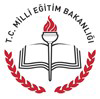 T.C.ŞİŞLİ KAYMAKAMLIĞIFeriköy Necdet Kotil İlkokulu MüdürlüğüFERİKÖY NECDET KOTİLİLKOKULUMÜDÜRLÜĞÜ2017 YILI PERFORMANS PROGRAMI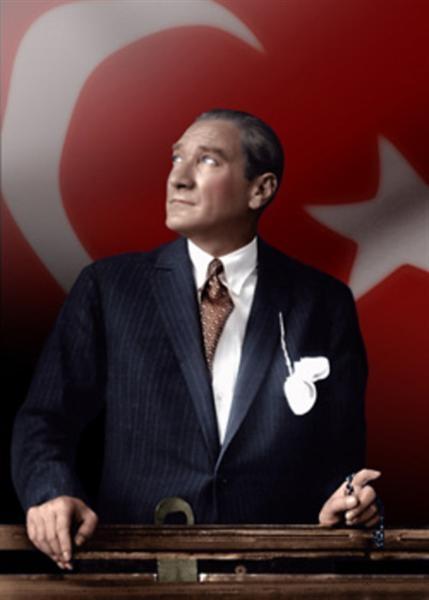 “Çalışmadan, yorulmadan, üretmeden, rahat yaşamak isteyen toplumlar, önce haysiyetlerini, sonra hürriyetlerini ve daha sonrada istiklal ve istikballerini kaybederler”. Mustafa Kemal ATATÜRK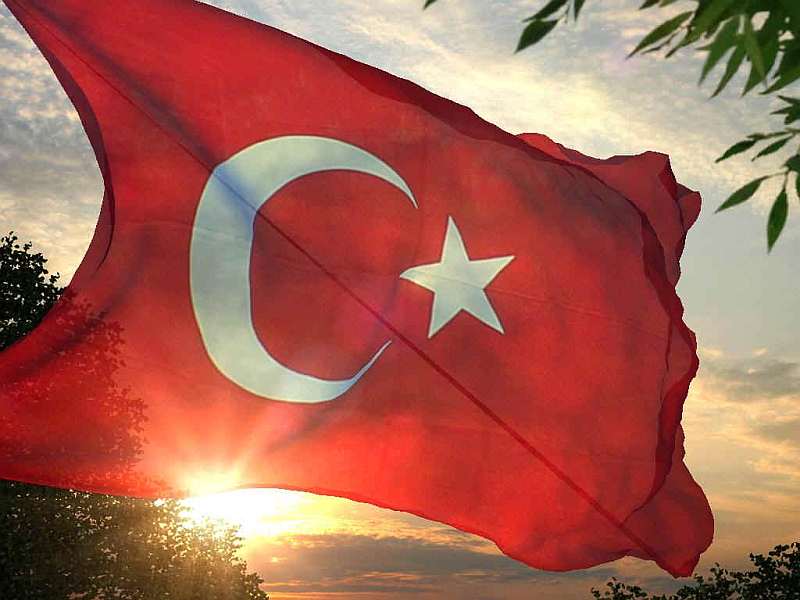 İSTİKLAL MARŞI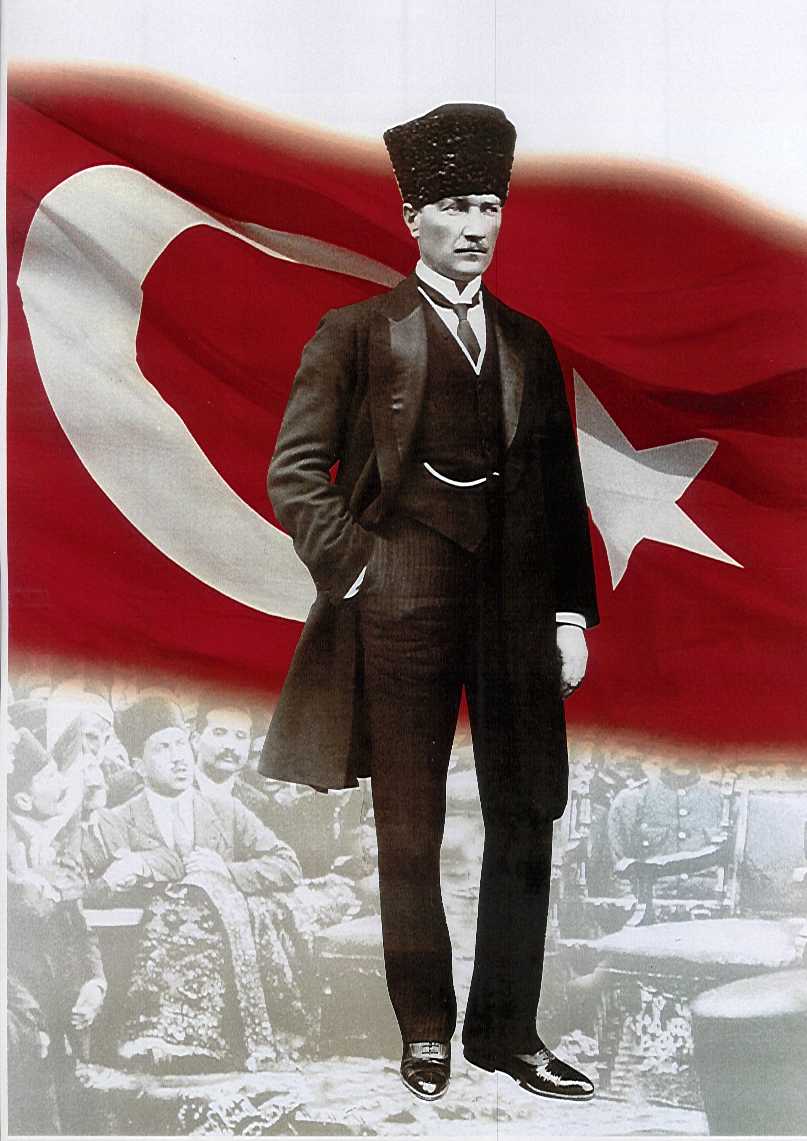 ATATÜRK’ÜN GENÇLİĞE HİTABESİEy Türk gençliği! Birinci vazifen, Türk istiklâlini, Türk cumhuriyetini, ilelebet, muhafaza ve müdafaa etmektir.Mevcudiyetinin ve istikbalinin yegâne temeli budur. Bu temel, senin, en kıymetli hazinendir. İstikbalde dahi, seni, bu hazineden, mahrum etmek isteyecek, dâhilî ve haricî, bedhahların olacaktır. Bir gün, istiklâl ve cumhuriyeti müdafaa mecburiyetine düşersen, vazifeye atılmak için, içinde bulunacağın vaziyetin imkân ve şeraitini düşünmeyeceksin! Bu imkân ve şerait, çok nâmüsait bir mahiyette tezahür edebilir. İstiklâl ve cumhuriyetine kastedecek düşmanlar, bütün dünyada emsali görülmemiş bir galibiyetin mümessili olabilirler. Cebren ve hile ile aziz vatanın, bütün kaleleri zapt edilmiş, bütün tersanelerine girilmiş, bütün orduları dağıtılmış ve memleketin her köşesi bilfiil işgal edilmiş olabilir. Bütün bu şeraitten daha elîm ve daha vahim olmak üzere, memleketin dâhilinde, iktidara sahip olanlar gaflet ve dalâlet ve hattâ hıyanet içinde bulunabilirler. Hattâ bu iktidar sahipleri şahsî menfaatlerini, müstevlilerin siyasî emelleriyle tevhit edebilirler. Millet, fakr u zaruret içinde harap ve bîtap düşmüş olabilir.Ey Türk istikbalinin evlâdı! İşte, bu ahval ve şerait içinde dahi, vazifen; Türk istiklâl ve cumhuriyetini kurtarmaktır! Muhtaç olduğun kudret, damarlarındaki asîl kanda, mevcuttur!                                                            
                                                 Mustafa Kemal ATATÜRK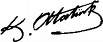 	SUNUŞ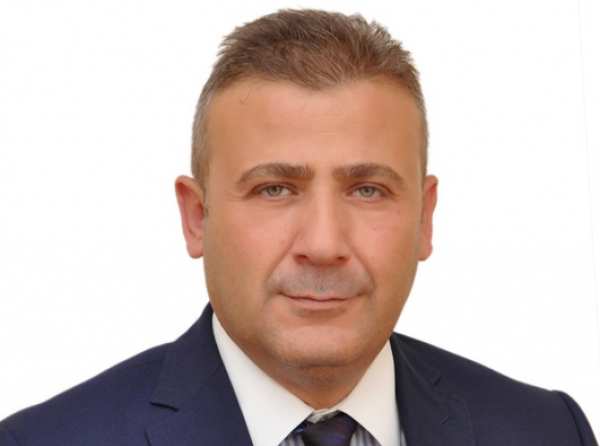 Ülkemizin hedeflenen toplumsal, teknolojik ve ekonomik düzeye ulaşmasını sağlayacak en önemli unsur iyi yetiştirilmiş insan kaynağıdır. Eğitimin gülen yüzü olma amacıyla çıktığımız bu yolda öğrencilerimizin akademik gelişimlerini sağlamak ile birlikte  milli değerlerine bağlı, dürüst, tarafsız, adil, sevgi dolu, iletişime açık, çözüm üreten, yenilikçi bireyler yetiştirmeyi amaçlamaktayız. Günümüzde her alanda olduğu gibi, eğitim alanında da yeni değişimler yaşanmaktadır. Bilim ve teknolojinin hızlı gelişmesiyle; iletişimin artması, eğitim ortamlarının yeniden düzenlenmesi, öğretmenlerin niteliklerinin yükselmesi, “yaşam boyu öğrenme”, “etkin öğrenme”, “öğrenmeyi öğrenme” gibi yeni yaklaşımların gelişmesi, eğitim sisteminin sürekli sorgulanmasını ve geliştirilmesini gerekli kılmaktadır. Feriköy Necdet Kotil İlkokulu olarak; okulumuzun geleceğine yönelik, vizyon ve misyonumuz doğrultusunda okul çevremizi de dikkate alarak belirlediğimiz hedefler doğrultusunda ilerlemekteyiz. Okul hedeflerimizin bir izdüşümü olan 2017 Yılı Performans Programının hazırlanmasında emeği geçen okulumuz Strateji Geliştirme Ekibimize ve uygulanmasında yardımı olacak öğretmen, öğrenci ve velilerimize teşekkür ederim.                                                                                                                   Ragıp ZENGİN                                                                                                                  Okul MüdürüBÖLÜM 1GENEL BİLGİLERFERİKÖY NECDET KOTİL İLKOKULU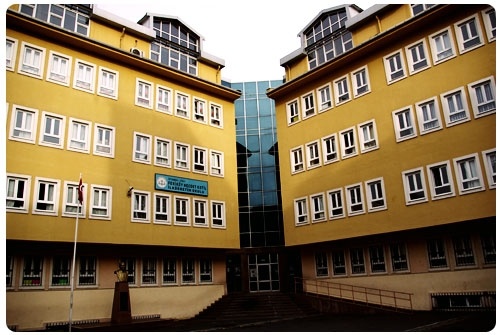   Okulumuz, Osmanlı döneminde ilk olarak eğitimine 1895 yılında Feri  Mektebi adı ile 300 metrekarelik  alana 2 katlı , 8 derslikli yığma tuğla bina olarak inşa edilen tarihi binada başlamıştır. Anıtlar Kurulu kayıtlarında 2.Dereceden tarihi bina olarak kaydı geçen binanın mimarı bilinmemektedir. Cumhuriyet döneminde ise, aynı tarihi binada 1926 yılında Beyoğlu ilçesine bağlı 17. Mektep adı altında ilkokul düzeyinde eğitime devam edilmiştir. 1969 yılına kadar burada devam eden eğitime binanın yetersiz gelmesi nedeniyle 1969 yılında İl Özel İdaresi tarafından 540 m2 taban üzerine yeni bina yapılmış ve hizmete yeni binada devam edilmiştir.1969 yılından 1997 yılına kadar tarihi bina Feriköy Pratik Kız Sanat Okulu adıyla meslek kursları üzerine eğitim vermeye devam etmiş, ancak öğrenci azlığı nedeniyle kapatılarak Şişli Rüştü Uzel Kız Meslek Lisesi bünyesine katılarak binası ek hizmetler için kullanmak üzere Feriköy İlköğretim Okulu’na devredilmiştir.1998 yılında Taksim Rotary Klübü tarafından onarımdan geçen tarihi bina,ana bina ile birlikte hizmet vermeye devam etmiştir.   
      Okulumuz Feriköy İlkokulu iken 1993 yılında Feriköy İlköğretim Okulu adını alarak İkinci kademe sınıfları (6-7-8. sınıflar) açılmıştır. 2006 yılında Ana binanın ekonomik ömrünü tamamlaması ve ihtiyaca cevap verememesi nedeniyle Şişli Belediye Başkanı Mustafa SARIGÜL tarafından bağışçı Necdet Kotil adına yıkılarak bugünkü modern bina inşa edilmiş ve okulun ismi de “Feriköy Necdet Kotil İlköğretim Okulu” olarak değiştirilerek okul normal eğitim öğretime geçilmiştir. Bu günkü bina  715 m2 taban üzerine 5 katlı ve 40 derslikli olarak inşa edilmiş olup,225 m2 spor salonu ve yine 200 m2 konferans salonuna sahiptir.                                   2013-2014 Eğitim Öğretim Yılından itibaren Okulumuzun adı Feriköy Necdet Kotil İlkokulu olarak değiştirilmiştir. Okulumuzda toplam 40 derslik bulunmaktadır.    Mevcut sicil defterinden anlaşıldığına göre Baş Muallim olarak İsmail Hakkı Bey 17.09.1931 tarihinde göreve başlamıştır. Daha sonra 29.09.1934 yılında Zekai SERT görevlendirilmiştir. 06.01.1964 tarihinde ise Ahmet SERT Okul Müdürü olmuştur. 18.11.1965 tarihinde boşalan Okul Müdürlüğüne Ziya ÖNAY atanmıştır. Ziya ONAY´dan sonra Gülseren DURAKOĞLU Okul müdürlüğü görevini yerine getirmiştir. 01.08.1978 tarihinde Okul Müdürlüğüne Güngör SOYSAL atanmıştır. Güngör SOYSAL’ın emekli olmasıyla Hüseyin ÖZDEMİR yerine Müdür olarak atanmıştır. Onun emekli olmasıyla da yerine Zeki EKİNCİ Müdür olarak atanmıştır. Zeki EKİNCİ’nin 15.07.1998 tarihinde emekli olması nedeniyle Okul müdürlüğüne vekâleten 25.09.1998 tarihinde atanan Avni KEDELEŞ bu görevi 20.03.2004 tarihine kadar sürdürmüştür. Bu tarihte Okul Müdürlüğüne  Hasan ÖZER atanmış ve 23.08.2010 tarihine kadar görev yapmıştır. 18.08.2010 tarihinde göreve başlayan Kemal SARIKÇI 2013 Yılı Ekim ayına kadar okul müdürü olarak görev yapmıştır. 22/11/2013 Tarihinde göreve başlayan Hasan Fehmi ÖZTÜRK 2014-2015 yılına kadar okul müdürlüğü görevini sürdürmüştür. 2015-2016 Eğitim-Öğretim yılında Recep Ali USTA okul müdürü olarak görev yapmıştır.  2016-2017 Eğitim-Öğretim yılında ise Ragıp ZENGİN okulumuza müdür olarak atanmış ve halen görevine devam etmektedir.BÖLÜM 2PERFORMANS BİLGİLERİ1) AMAÇ VE HEDEFLERFeriköy Necdet Kotil İlkokulu 2015-2019 Stratejik PlanıMisyon, Vizyon, Temel Değerlerİlkelerimiz ve Temel DeğerlerimizTemalar, Stratejik Amaç ve Hedefler   Stratejik amaçlar; misyon, vizyon, ilke ve değerlerle uyumlu, misyonun yerine getirilmesine katkıda bulunacak ve mevcut durumdan gelecekteki arzu edilen duruma dönüşümü sağlayabilecek nitelikte, ulaşılmak istenen noktayı açık bir şekilde ifade eden ve stratejik planlama sürecinin sonraki aşamalarına rehberlik edecek şekilde stratejik konulara uygun olarak tespit edilmiştir. Hedeflerin tespitinde; paydaş beklentileri, konulara ilişkin alternatifler, mevcut durum analizi ve istatistikî verilerin varlığı ve verilere olan ihtiyaç göz önünde bulundurulmuştur. Stratejik planlama çalışmaları ile; kurumsal rol ve sorumluluklar çerçevesinde stratejinin operasyonlara dönüştürülmesi, hizmet birimleri arasında sinerji yaratılarak, tespit edilen stratejilerine yönlendirilmesi, bireysel stratejilerin kurumsal stratejiler ile ilişkilendirilerek bütünleştirilmesi, bir başka ifadeyle stratejik yönetimin sürekli bir süreç haline getirilmesi ve herkes tarafından benimsenmesinin sağlanması hedeflenmiştir.   Okulumuz Eğitim-Öğretim ve Sosyal-Kültürel Etkinlikler olmak üzere iki tema belirlemiştirStratejik Amaç 1: Öğrencilerimizin akademik anlamda başarılarında artış sağlamak.Stratejik Hedef 1.1: Okulumuzun akademik başarısı oranını plan dönemi sonuna kadar % 5 arttırmak.Stratejik Amaç 2: Öğrenci ve velilerimize kitap okuma alışkanlığını kazandırmak.Stratejik Hedef 2.1. : Eğitim-öğretim yılı içerisinde öğrencilerimizin ayda okuduğu ortalama kitap sayısını 1‘den, plan sonunda 3’e çıkarmak.Stratejik Hedef 2.2: Velilerimize eğitim-öğretim yılı içerisinde en az 2, plan sonunda en az 4 kitap okutmak.Stratejik Amaç 3: Öğrencilere sağlıklı beslenme alışkanlığını kazandırmak.Stratejik Hedef 3.1: Okulumuzdaki öğrencilerin “Beden Kitle İndeksine” göre sağlıksız öğrenci sayısını plan dönemi sonuna kadar 90 dan 45’e indirmek.Stratejik Amaç 4: Okulumuzda sosyal yardımlaşma ve dayanışma bilinci kazandırmak.Stratejik Hedef 4.1: Çevremizde ihtiyaç sahipleri için düzenlenen yardım kampanyalarına katılan öğrenci sayısını  % 50 artırmak.  Stratejik Hedef  4.2: Sosyal sorumluluk projeleriyle  uğraşan öğrenci sayısını  % 50 arttırmak.Stratejik Amaç 5: Okulumuzda sportif faaliyetlerin sayısının arttırılarak öğrencilerimizin kişilik ve düşünme becerilerini geliştirmek.Stratejik Hedef 5.1: Okulda sportif faaliyetlerin planlanarak, 2014 yılında 2 sportif faaliyetin düzenlenmesi ve plan döneminde bu sayının 6’ya çıkarılması.Stratejik Amaç 6: Düzenlenen sosyal ve kültürel etkinliklerle sanat ve kültür sevgisini arttırmak.Stratejik Hedef  6.1. Eğitim öğretim yılı içerisinde düzenlenen sosyal etkinlik sayısını 10‘dan, plan sonunda 20’ye  çıkarmak.Stratejik Hedef 6.2: Okuldaki sosyal ve kültürel  faaliyetlerine katılan öğrenci oranının %10 ‘dan , plan dönemi sonunda %50’ye çıkarmak.Stratejik Hedef 6.3. Eğitim öğretim yılı içerisinde düzenlenen sosyal ve kültür amaçlı gezi sayısını 20‘den, plan sonunda 40’a  çıkarmak.Stratejik Amaç 7: Düzenlenen sosyal ve kültürel ve sanatsal yarışmalara öğrenci katılımının sağlanarak özgüven duygularını arttırmak.Stratejik Hedef 7.1. Okul içinde yapılan sosyal, kültürel, sanatsal yarışma sayısını 4’ten, plan dönemi sonunda 12’ye çıkarmak.         FAALİYET DEĞERLENDİRME RAPORU TABLOSU   FAALİYET DEĞERLENDİRME RAPORU TABLOSU   Korkma, sönmez bu şafaklarda yüzen al sancak; Sönmeden yurdumun üstünde tüten en son ocak. 
O benim milletimin yıldızıdır, parlayacak; 
O benimdir, o benim milletimindir ancak. 

Çatma, kurban olayım, çehreni ey nazlı hilâl! 
Kahraman ırkıma bir gül! Ne bu şiddet, bu celâl? 
Sana olmaz dökülen kanlarımız sonra helâl... 
Hakkıdır, Hakk’a tapan, milletimin istiklâl! 

Ben ezelden beridir hür yaşadım, hür yaşarım. 
Hangi çılgın bana zincir vuracakmış? Şaşarım! 
Kükremiş sel gibiyim, bendimi çiğner, aşarım. 
Yırtarım dağları, enginlere sığmam, taşarım. 

Garbın afakını sarmışsa çelik zırhlı duvar, 
Benim iman dolu göğsüm gibi serhaddım var. 
Ulusun, korkma! Nasıl böyle bir imanı boğar, 
“Medeniyet!” dediğin tek dişi kalmış canavar? 

Arkadaş! Yurduma alçakları uğratma, sakın. 
Siper et gövdeni, dursun bu hayâsızca akın. 
Doğacaktır sana va’dettiği günler Hakk’ın... 
Kim bilir, belki yarın, belki yarından da yakın.Bastığın yerleri “toprak!” diyerek geçme, tanı: 
Düşün altındaki binlerce kefensiz yatanı. 
Sen şehit oğlusun, incitme, yazıktır, atanı: 
Verme, dünyaları alsan da, bu cennet vatanı. 
Kim bu cennet vatanın uğruna olmaz ki feda? 
Şüheda fışkıracak toprağı sıksan, şüheda! 
Canı, cananı, bütün varımı alsın da Huda, 
Etmesin tek vatanımdan beni dünyada cüda. 
Ruhumun senden, İlâhî, şudur ancak emeli: 
Değmesin mabedimin göğsüne namahrem eli. 
Bu ezanlar ki şahadetleri dinin temeli- 
Ebedî yurdumun üstünde benim inlemeli. 

O zaman vecd ile bin secde eder-varsa-taşım, 
Her cerihamdan, ilâhî, boşanıp kanlı yaşım, 
Fışkırır ruh-ı mücerret gibi yerden naşım; O zaman yükselerek arşa değer belki başım. 

Dalgalan sen de şafaklar gibi ey şanlı hilâl! 
Olsun artık dökülen kanlarımın hepsi helâl. 
Ebediyen sana yok, ırkıma yok izmihlâl: 
Hakkıdır, hür yaşamış, bayrağımın hürriyet;
Hakkıdır, Hakk’a tapan, milletimin istiklâl.                                Mehmet Akif ERSOYİÇİNDEKİLERİSTİKLAL MARŞI2ATATÜRK’ÜN GEÇLİĞE HİTABESİ3OKUL MÜDÜRÜ SUNUŞU4İÇİNDEKİLER5KURUM KİMLİK BİLGİSİ6GENEL BİLGİLER7TARİHÇE8PERFORMANS BİLGİLERİ10AMAÇ VE HEDEFLER (misyon, vizyon ve temel değerler)11STRATEJİK AMAÇLAR13FAALİYET DEĞERLENDİRME RAPORU15PERFORMANS HEDEFLERİ TABLOLARI VE MALİYETLENDİRME19KURUM KİMLİK BİLGİSİKURUM KİMLİK BİLGİSİKurum Adı Feriköy Necdet Kotil  İlkokuluKurum TürüİlkokulKurum Kodu731552Kurum Statüsü Kamu                  ÖzelKurumda Çalışan Personel SayısıYönetici              : 4Öğretmen           : 53Memur               : 0Hizmetli             : 7Öğrenci Sayısı1174Öğretim ŞekliX  Normal                 İkili              Okulun Hizmete Giriş Tarihi1895KURUM İLETİŞİM BİLGİLERİKURUM İLETİŞİM BİLGİLERİKurum Telefonu / FaxTel. : 212 2475241Fax : 212 2190217Kurum Web Adresiferikoynki.meb.k12.trMail Adresi731552@meb.k12.trKurum AdresiMahalle        : Paşa Mah. Sokak          : Kahramanbey SokPosta Kodu  : 34150İlçe               : Şişliİli                 : İstanbulKurum MüdürüRagıp ZENGİN  GSM Tel: 505 3947098                Kurum Müdür YardımcılarıMüdür Yard.: Barış D. BAŞARIR  GSM Tel: 505 4959920          Müdür Yard.: Şeyda YILMAZ  GSM Tel: 553 8744668        Müdür Yard.: İlknur GÜVEN  GSM Tel: 555 6402442MİSYONUMUZOkulun Çevresine ve Öğrencilerimize güvenilir ortamda nitelikli bir eğitim sunmak , öğrencilerimizi çağın gerekleri doğrultusunda hayata,topluma daha sonra ortaöğretime hazırlamaktır. VİZYONUMUZÇocuklarımız için düşlerin buluştuğu ve gerçekleştiği bir okul ortamı yaratmaktır. Temel İlke ve DeğerlerimizTemel İlke ve Değerlerimiz1Paydaşlar eşitlikten yararlanır.2Paydaşların yöneltilmesi yapılır.3Paydaşlara fırsat eşitliği tanınır.4Veli-Öğrenci-Öğretmenin işbirliği içinde çalışmaları sağlanır.5Değişim ve yenileşme uyum.6Açıklık ve erişebilirlik.7Katılım ve sorumluluk bir arada değerlendirilir.8Sürekli ve sağlıklı iletişim.9Hesap verebilirlik.10Ülkemizin geleceğinden sorumluyuz.11Eğitime yapılan yardımı kutsal sayar ve her türlü desteği veririz.12Toplam Kalite Yönetimi felsefesini benimseriz.13Kurumda çalışan herkesin katılımı ile sürecin devamlı olarak iyileştirileceğine ve geliştirileceğine inanırız.14Sağlıklı bir çalışma ortamı içerisinde çalışanları tanıyarak fikirlerine değer verir ve işimizi önemseriz.15Mevcut ve potansiyel hizmet bekleyenlerin ihtiyaçlarına odaklanırız.16Kendimizi geliştirmeye önem verir, yenilikçi fikirlerden yararlanırız.17Öğrencilerin, öğrenmeyi öğrenmesi ilk hedefimizdir.18Okulumuzla ve öğrencilerimizle gurur duyarız.19Öğrencilerimizi, yaratıcı yönlerinin gelişmesi için teşvik ederiz.20Öğrenme problemi olan öğrencilerimiz için özel destek programları hazırlarız.21Biz, birbirimize ve kendimize güveniriz.22Öğrencilerimiz, bütün çalışmalarımızın odak noktasıdır.                    Değerlendirme Raporuna Konu Birim:                    Değerlendirme Raporuna Konu Birim:Feriköy Necdet Kotil İlkokulu 2015-2019 Dönemi Stratejik PlanıDeğerlendirmeye Konu Stratejik Plan ve Performans Programı:Değerlendirmeye Konu Stratejik Plan ve Performans Programı:2016 Yılı Performans Programı (Faaliyetleri)Stratejik AmaçStratejik Amaç 1. Öğrencilerimizin akademik anlamda başarılarında artış sağlamak.Stratejik Amaç 1. Öğrencilerimizin akademik anlamda başarılarında artış sağlamak.Stratejik HedefHedef 1.1 Okulumuzun akademik başarı oranını plan dönemi sonuna kadar % 10 artırmak. Hedef 1.1 Okulumuzun akademik başarı oranını plan dönemi sonuna kadar % 10 artırmak. Performans Göstergeleri2019 İl HedefiPG 1: Başarı Oranı 100PG 1: Başarı Oranı 100Performans Göstergeleri2015 YılıPG 1: Başarı Oranı 91PG 1: Başarı Oranı 91                                                                                                         Performans Göstergesi Gerçekleşme Durum                                                                                                         Performans Göstergesi Gerçekleşme Durum                                                                                                         Performans Göstergesi Gerçekleşme DurumPerformans Göstergeleri2019 Yılı Öngörülen Revize HedefiPG 1: Başarı Oranı 95PG 1: Başarı Oranı 95     Performans Göstergeleri2016 YılıPG 1: Başarı Oranı 92PG 1: Başarı Oranı 92Faaliyet 1.1.1 Başarılı öğretmen ve öğrencilerin tespit edilerek her yıl ödüllendirilmesi ve başarılarının okul toplumunca kutlanması.Ödenek :0Harcama: 3,900 TLFaaliyet 1.1.2Öğrenciler için etkili ve verimli ders çalışma teknikleri ile ilgili kitapçık hazırlama. Ödenek : 0Harcama: 1,000 TLFaaliyet 1.1.3Öğrencilerimiz ve velilerimiz  için etkili ve verimli ders çalışma teknikleri ile ilgili seminer düzenleme.Ödenek : 0Harcama: 750 TLFaaliyet 1.1.4Öğrencilerimize etkili ve verimli ders çalışma teknikleri konusunda rehberlik yapma. Ödenek : 0Harcama: 0Faaliyet 1.1.5Öğrencilerin boş vakitlerinde test çözmeye ve kitap okumaya teşvik edilmesi.Ödenek : 0Harcama: 0Faaliyet 1.1.6Başarılı öğrencilerin web sitesinde ve okul panosunda yayınlanması.Ödenek : 0Harcama: 0Değerlendirme Raporuna Konu Birim:Değerlendirme Raporuna Konu Birim:Feriköy Necdet Kotil İlkokulu 2015-2019 Dönemi Stratejik PlanıDeğerlendirmeye Konu Stratejik Plan ve Performans Programı:Değerlendirmeye Konu Stratejik Plan ve Performans Programı:2016 Yılı Performans Programı (Faalşyetleri)Stratejik AmaçStratejik Amaç 3. Öğrencilere sağlıklı beslenme alışkanlığı kazandırmak.Stratejik Amaç 3. Öğrencilere sağlıklı beslenme alışkanlığı kazandırmak.Stratejik HedefHedef 3.1Okulumuzdaki öğrencilerin ‘Beden Kitle Endeksine’ göre sağlıksız öğrenci sayısını plan dönemi sonuna kadar 90’dan 45’e indirmek. Hedef 3.1Okulumuzdaki öğrencilerin ‘Beden Kitle Endeksine’ göre sağlıksız öğrenci sayısını plan dönemi sonuna kadar 90’dan 45’e indirmek. Performans Göstergeleri2019 İl HedefiPG 1: Beden Kitle Endeksine göre Sağlıksız Öğrenci Sayısı 45PG 1: Beden Kitle Endeksine göre Sağlıksız Öğrenci Sayısı 45Performans Göstergeleri2015 YılıPG 1: Beden Kitle Endeksine göre Sağlıksız Öğrenci Sayısı 82PG 1: Beden Kitle Endeksine göre Sağlıksız Öğrenci Sayısı 82Performans Göstergesi Gerçekleşme DurumPerformans Göstergesi Gerçekleşme DurumPerformans Göstergesi Gerçekleşme DurumPerformans Göstergeleri2019 Yılı Öngörülen Revize HedefiPG 1: Beden Kitle Endeksine göre Sağlıksız Öğrenci Sayısı 45PG 1: Beden Kitle Endeksine göre Sağlıksız Öğrenci Sayısı 45     Performans Göstergeleri2016 YılıPG 1: Beden Kitle Endeksine göre Sağlıksız Öğrenci Sayısı 82PG 1: Beden Kitle Endeksine göre Sağlıksız Öğrenci Sayısı 82Faaliyet 3.1.1 Okulumuz yemekhanesinde diyetisyenler tarafından öğrencilerimizin günlük almaları gereken enerji miktarlarına uygun olarak hazırlanan yemeklerin çıkarılması. Ödenek :0Harcama: 0Faaliyet 3.1.2 Okul kantininde yasalara ve yönetmeliklere uygun yiyecek ve içeceklerin satılmasının sağlanması. Ödenek :0Harcama: 0Faaliyet 3.1.3Velilerimize dengeli beslenme konusunda  seminer düzenleme.Ödenek : 0Harcama: 0Faaliyet 3.1.4Beslenme sorunları olan öğrencilerin ilgili birimlere yönlendirilmesi. Ödenek : 0Harcama: 0                                         PERFORMANS HEDEFİ TABLOSU                                         PERFORMANS HEDEFİ TABLOSU                                         PERFORMANS HEDEFİ TABLOSU                                         PERFORMANS HEDEFİ TABLOSU                                         PERFORMANS HEDEFİ TABLOSU                                         PERFORMANS HEDEFİ TABLOSU                                         PERFORMANS HEDEFİ TABLOSU                                         PERFORMANS HEDEFİ TABLOSU                                         PERFORMANS HEDEFİ TABLOSU                                         PERFORMANS HEDEFİ TABLOSU                                         PERFORMANS HEDEFİ TABLOSU                                         PERFORMANS HEDEFİ TABLOSU                                         PERFORMANS HEDEFİ TABLOSUİdarenin Adıİdarenin Adıİdarenin Adıİdarenin Adıİdarenin AdıFeriköy Necdet Kotil İlkokuluFeriköy Necdet Kotil İlkokuluFeriköy Necdet Kotil İlkokuluFeriköy Necdet Kotil İlkokuluFeriköy Necdet Kotil İlkokuluFeriköy Necdet Kotil İlkokuluFeriköy Necdet Kotil İlkokuluFeriköy Necdet Kotil İlkokuluStratejikAmaç-2StratejikAmaç-2StratejikAmaç-2StratejikAmaç-2StratejikAmaç-2Öğrenci ve velilerimize kitap okuma alışkanlığını kazandırmak.Öğrenci ve velilerimize kitap okuma alışkanlığını kazandırmak.Öğrenci ve velilerimize kitap okuma alışkanlığını kazandırmak.Öğrenci ve velilerimize kitap okuma alışkanlığını kazandırmak.Öğrenci ve velilerimize kitap okuma alışkanlığını kazandırmak.Öğrenci ve velilerimize kitap okuma alışkanlığını kazandırmak.Öğrenci ve velilerimize kitap okuma alışkanlığını kazandırmak.Öğrenci ve velilerimize kitap okuma alışkanlığını kazandırmak.StratejikHedef-2.1StratejikHedef-2.1StratejikHedef-2.1StratejikHedef-2.1StratejikHedef-2.1Eğitim-öğretim yılı içerisinde öğrencilerimizin ayda okuduğu ortalama kitap sayısını 1‘den, plan sonunda 3’e çıkarmak.Eğitim-öğretim yılı içerisinde öğrencilerimizin ayda okuduğu ortalama kitap sayısını 1‘den, plan sonunda 3’e çıkarmak.Eğitim-öğretim yılı içerisinde öğrencilerimizin ayda okuduğu ortalama kitap sayısını 1‘den, plan sonunda 3’e çıkarmak.Eğitim-öğretim yılı içerisinde öğrencilerimizin ayda okuduğu ortalama kitap sayısını 1‘den, plan sonunda 3’e çıkarmak.Eğitim-öğretim yılı içerisinde öğrencilerimizin ayda okuduğu ortalama kitap sayısını 1‘den, plan sonunda 3’e çıkarmak.Eğitim-öğretim yılı içerisinde öğrencilerimizin ayda okuduğu ortalama kitap sayısını 1‘den, plan sonunda 3’e çıkarmak.Eğitim-öğretim yılı içerisinde öğrencilerimizin ayda okuduğu ortalama kitap sayısını 1‘den, plan sonunda 3’e çıkarmak.Eğitim-öğretim yılı içerisinde öğrencilerimizin ayda okuduğu ortalama kitap sayısını 1‘den, plan sonunda 3’e çıkarmak.PerformansHedefi-1PerformansHedefi-1PerformansHedefi-1PerformansHedefi-1PerformansHedefi-12019 yılı sonuna kadar ayda okunan kitap sayısını 3’e çıkarmak.2019 yılı sonuna kadar ayda okunan kitap sayısını 3’e çıkarmak.2019 yılı sonuna kadar ayda okunan kitap sayısını 3’e çıkarmak.2019 yılı sonuna kadar ayda okunan kitap sayısını 3’e çıkarmak.2019 yılı sonuna kadar ayda okunan kitap sayısını 3’e çıkarmak.2019 yılı sonuna kadar ayda okunan kitap sayısını 3’e çıkarmak.2019 yılı sonuna kadar ayda okunan kitap sayısını 3’e çıkarmak.2019 yılı sonuna kadar ayda okunan kitap sayısını 3’e çıkarmak.PerformansGöstergeleriPerformansGöstergeleriPerformansGöstergeleriPerformansGöstergeleriPerformansGöstergeleriPerformansGöstergeleriPerformansGöstergeleriÖlçüBirimi201520152016(Gerçekleşen)2017(Tahmini)2017(Tahmini)1 Ayda Okunan Kitap Sayısı Ayda Okunan Kitap Sayısı Ayda Okunan Kitap Sayısı Ayda Okunan Kitap Sayısı Ayda Okunan Kitap Sayısı Ayda Okunan Kitap SayısıOran22333FaaliyetlerFaaliyetlerFaaliyetlerFaaliyetlerFaaliyetlerFaaliyetlerFaaliyetlerFaaliyetlerKaynakİhtiyacıKaynakİhtiyacıKaynakİhtiyacıKaynakİhtiyacıKaynakİhtiyacıFaaliyetlerFaaliyetlerFaaliyetlerFaaliyetlerFaaliyetlerFaaliyetlerFaaliyetlerFaaliyetlerBütçeBütçeBütçeDışıToplamToplam112.1.1. Türkçe dersinin haftalık bir saatinin kitap okumaya ayrılacak  2.1.1. Türkçe dersinin haftalık bir saatinin kitap okumaya ayrılacak  2.1.1. Türkçe dersinin haftalık bir saatinin kitap okumaya ayrılacak  2.1.1. Türkçe dersinin haftalık bir saatinin kitap okumaya ayrılacak  2.1.1. Türkçe dersinin haftalık bir saatinin kitap okumaya ayrılacak  2.1.1. Türkçe dersinin haftalık bir saatinin kitap okumaya ayrılacak  00000222.1.2. Okul ve sınıf kitaplıklarının zenginleştirilecek2.1.2. Okul ve sınıf kitaplıklarının zenginleştirilecek2.1.2. Okul ve sınıf kitaplıklarının zenginleştirilecek2.1.2. Okul ve sınıf kitaplıklarının zenginleştirilecek2.1.2. Okul ve sınıf kitaplıklarının zenginleştirilecek2.1.2. Okul ve sınıf kitaplıklarının zenginleştirilecek6.2506.25006.2506.250332.1.3. Öğrencilerin ilgi ve istekleri doğrultusunda okulumuza yeni kitapların kazandırılacak2.1.3. Öğrencilerin ilgi ve istekleri doğrultusunda okulumuza yeni kitapların kazandırılacak2.1.3. Öğrencilerin ilgi ve istekleri doğrultusunda okulumuza yeni kitapların kazandırılacak2.1.3. Öğrencilerin ilgi ve istekleri doğrultusunda okulumuza yeni kitapların kazandırılacak2.1.3. Öğrencilerin ilgi ve istekleri doğrultusunda okulumuza yeni kitapların kazandırılacak2.1.3. Öğrencilerin ilgi ve istekleri doğrultusunda okulumuza yeni kitapların kazandırılacak2.0002.00002.0002.000442.1.4.  Okulumuzda öğrencilerimize yönelik olarak “Anlayarak Hızlı Okuma Seminerleri” düzenlenecek2.1.4.  Okulumuzda öğrencilerimize yönelik olarak “Anlayarak Hızlı Okuma Seminerleri” düzenlenecek2.1.4.  Okulumuzda öğrencilerimize yönelik olarak “Anlayarak Hızlı Okuma Seminerleri” düzenlenecek2.1.4.  Okulumuzda öğrencilerimize yönelik olarak “Anlayarak Hızlı Okuma Seminerleri” düzenlenecek2.1.4.  Okulumuzda öğrencilerimize yönelik olarak “Anlayarak Hızlı Okuma Seminerleri” düzenlenecek2.1.4.  Okulumuzda öğrencilerimize yönelik olarak “Anlayarak Hızlı Okuma Seminerleri” düzenlenecek1.0001.00001.0001.000552.1.5. Eğitim ve öğretim yılı içerisinde en fazla kitap okuyan 10 öğrenciye ödül verilecek2.1.5. Eğitim ve öğretim yılı içerisinde en fazla kitap okuyan 10 öğrenciye ödül verilecek2.1.5. Eğitim ve öğretim yılı içerisinde en fazla kitap okuyan 10 öğrenciye ödül verilecek2.1.5. Eğitim ve öğretim yılı içerisinde en fazla kitap okuyan 10 öğrenciye ödül verilecek2.1.5. Eğitim ve öğretim yılı içerisinde en fazla kitap okuyan 10 öğrenciye ödül verilecek2.1.5. Eğitim ve öğretim yılı içerisinde en fazla kitap okuyan 10 öğrenciye ödül verilecek1.5001.50001.5001.500662.1.6. Okulun kütüphanesinin düzenlenerek etkin kullanıma açılacak2.1.6. Okulun kütüphanesinin düzenlenerek etkin kullanıma açılacak2.1.6. Okulun kütüphanesinin düzenlenerek etkin kullanıma açılacak2.1.6. Okulun kütüphanesinin düzenlenerek etkin kullanıma açılacak2.1.6. Okulun kütüphanesinin düzenlenerek etkin kullanıma açılacak2.1.6. Okulun kütüphanesinin düzenlenerek etkin kullanıma açılacak1.2501.25001.2501.250GenelToplamGenelToplamGenelToplamGenelToplamGenelToplamGenelToplamGenelToplamGenelToplam12.00012.000012.00012.0002017 YILI FAALİYET MALİYETLERİ TABLOSU2017 YILI FAALİYET MALİYETLERİ TABLOSU2017 YILI FAALİYET MALİYETLERİ TABLOSU2017 YILI FAALİYET MALİYETLERİ TABLOSU2017 YILI FAALİYET MALİYETLERİ TABLOSU2017 YILI FAALİYET MALİYETLERİ TABLOSU2017 YILI FAALİYET MALİYETLERİ TABLOSU2017 YILI FAALİYET MALİYETLERİ TABLOSU2017 YILI FAALİYET MALİYETLERİ TABLOSU2017 YILI FAALİYET MALİYETLERİ TABLOSU2017 YILI FAALİYET MALİYETLERİ TABLOSU2017 YILI FAALİYET MALİYETLERİ TABLOSU2017 YILI FAALİYET MALİYETLERİ TABLOSUİdareninAdıİdareninAdıİdareninAdıİdareninAdıİdareninAdıİdareninAdıFeriköy Necdet Kotil İlkokuluFeriköy Necdet Kotil İlkokuluFeriköy Necdet Kotil İlkokuluFeriköy Necdet Kotil İlkokuluFeriköy Necdet Kotil İlkokuluFeriköy Necdet Kotil İlkokuluFeriköy Necdet Kotil İlkokuluPerformans Hedefi-1Performans Hedefi-1Performans Hedefi-1Performans Hedefi-1Performans Hedefi-1Performans Hedefi-12019 yılı sonuna kadar ayda okunan kitap sayısını 3’e çıkarmak.2019 yılı sonuna kadar ayda okunan kitap sayısını 3’e çıkarmak.2019 yılı sonuna kadar ayda okunan kitap sayısını 3’e çıkarmak.2019 yılı sonuna kadar ayda okunan kitap sayısını 3’e çıkarmak.2019 yılı sonuna kadar ayda okunan kitap sayısını 3’e çıkarmak.2019 yılı sonuna kadar ayda okunan kitap sayısını 3’e çıkarmak.2019 yılı sonuna kadar ayda okunan kitap sayısını 3’e çıkarmak.FaaliyetinAdıFaaliyetinAdıFaaliyetinAdıFaaliyetinAdıFaaliyetinAdıFaaliyetinAdıTürkçe dersinin haftalık bir saatinin kitap okumaya ayrılacak  Türkçe dersinin haftalık bir saatinin kitap okumaya ayrılacak  Türkçe dersinin haftalık bir saatinin kitap okumaya ayrılacak  Türkçe dersinin haftalık bir saatinin kitap okumaya ayrılacak  Türkçe dersinin haftalık bir saatinin kitap okumaya ayrılacak  Türkçe dersinin haftalık bir saatinin kitap okumaya ayrılacak  Türkçe dersinin haftalık bir saatinin kitap okumaya ayrılacak  SorumluHarcama Birimiveya BirimleriSorumluHarcama Birimiveya BirimleriSorumluHarcama Birimiveya BirimleriSorumluHarcama Birimiveya BirimleriSorumluHarcama Birimiveya BirimleriSorumluHarcama Birimiveya BirimleriOkul Aile BirliğiOkul Aile BirliğiOkul Aile BirliğiOkul Aile BirliğiOkul Aile BirliğiOkul Aile BirliğiOkul Aile BirliğiEkonomikKodEkonomikKodEkonomikKodEkonomikKodEkonomikKodEkonomikKodEkonomikKodEkonomikKodEkonomikKodÖdenekÖdenekÖdenek010101PersonelGiderleriPersonelGiderleriPersonelGiderleriPersonelGiderleriPersonelGiderleriPersonelGiderleri0,000,000,00020202SGK DevletGiderleriSGK DevletGiderleriSGK DevletGiderleriSGK DevletGiderleriSGK DevletGiderleriSGK DevletGiderleri0,000,000,00030303Malve HizmetAlımıGiderleriMalve HizmetAlımıGiderleriMalve HizmetAlımıGiderleriMalve HizmetAlımıGiderleriMalve HizmetAlımıGiderleriMalve HizmetAlımıGiderleri0,000,000,00040404Faiz GiderleriFaiz GiderleriFaiz GiderleriFaiz GiderleriFaiz GiderleriFaiz Giderleri0,000,000,00050505CariTransferlerCariTransferlerCariTransferlerCariTransferlerCariTransferlerCariTransferler0,000,000,00060606SermayeGiderleriSermayeGiderleriSermayeGiderleriSermayeGiderleriSermayeGiderleriSermayeGiderleri0,000,000,00070707SermayeTransferleriSermayeTransferleriSermayeTransferleriSermayeTransferleriSermayeTransferleriSermayeTransferleri0,000,000,00080808Borç VermeBorç VermeBorç VermeBorç VermeBorç VermeBorç Verme0,000,000,00ToplamBütçeKaynakİhtiyacıToplamBütçeKaynakİhtiyacıToplamBütçeKaynakİhtiyacıToplamBütçeKaynakİhtiyacıToplamBütçeKaynakİhtiyacıToplamBütçeKaynakİhtiyacıToplamBütçeKaynakİhtiyacıToplamBütçeKaynakİhtiyacıToplamBütçeKaynakİhtiyacı0,000,000,00BütçeDışıKaynakBütçeDışıKaynakBütçeDışıKaynakBütçeDışıKaynakDöner SermayeDöner SermayeDöner SermayeDöner SermayeDöner Sermaye0,000,000,00BütçeDışıKaynakBütçeDışıKaynakBütçeDışıKaynakBütçeDışıKaynakDiğerYurtİçiDiğerYurtİçiDiğerYurtİçiDiğerYurtİçiDiğerYurtİçi0,000,000,00BütçeDışıKaynakBütçeDışıKaynakBütçeDışıKaynakBütçeDışıKaynakYurtDışıYurtDışıYurtDışıYurtDışıYurtDışı0,000,000,00ToplamBütçeDışı KaynakİhtiyacıToplamBütçeDışı KaynakİhtiyacıToplamBütçeDışı KaynakİhtiyacıToplamBütçeDışı KaynakİhtiyacıToplamBütçeDışı KaynakİhtiyacıToplamBütçeDışı KaynakİhtiyacıToplamBütçeDışı KaynakİhtiyacıToplamBütçeDışı KaynakİhtiyacıToplamBütçeDışı Kaynakİhtiyacı0,000,000,00ToplamKaynakİhtiyacıToplamKaynakİhtiyacıToplamKaynakİhtiyacıToplamKaynakİhtiyacıToplamKaynakİhtiyacıToplamKaynakİhtiyacıToplamKaynakİhtiyacıToplamKaynakİhtiyacıToplamKaynakİhtiyacı0,000,000,002017 YILI FAALİYET MALİYETLERİ TABLOSU2017 YILI FAALİYET MALİYETLERİ TABLOSU2017 YILI FAALİYET MALİYETLERİ TABLOSU2017 YILI FAALİYET MALİYETLERİ TABLOSU2017 YILI FAALİYET MALİYETLERİ TABLOSU2017 YILI FAALİYET MALİYETLERİ TABLOSUİdareninAdıİdareninAdıİdareninAdıFeriköy Necdet Kotil İlkokuluFeriköy Necdet Kotil İlkokuluFeriköy Necdet Kotil İlkokuluPerformans Hedefi-1Performans Hedefi-1Performans Hedefi-12019 yılı sonuna kadar ayda okunan kitap sayısını 3’e çıkarmak.2019 yılı sonuna kadar ayda okunan kitap sayısını 3’e çıkarmak.2019 yılı sonuna kadar ayda okunan kitap sayısını 3’e çıkarmak.FaaliyetinAdıFaaliyetinAdıFaaliyetinAdıOkul ve sınıf kitaplıkları zenginleştirilecekOkul ve sınıf kitaplıkları zenginleştirilecekOkul ve sınıf kitaplıkları zenginleştirilecekSorumluHarcama Birimiveya BirimleriSorumluHarcama Birimiveya BirimleriSorumluHarcama Birimiveya BirimleriOkul Aile BirliğiOkul Aile BirliğiOkul Aile BirliğiEkonomikKodEkonomikKodEkonomikKodEkonomikKodÖdenek01PersonelGiderleriPersonelGiderleriPersonelGiderleri0,0002SGK DevletGiderleriSGK DevletGiderleriSGK DevletGiderleri0,0003Malve HizmetAlımıGiderleriMalve HizmetAlımıGiderleriMalve HizmetAlımıGiderleri6,25004Faiz GiderleriFaiz GiderleriFaiz Giderleri0,0005CariTransferlerCariTransferlerCariTransferler0,0006SermayeGiderleriSermayeGiderleriSermayeGiderleri0,0007SermayeTransferleriSermayeTransferleriSermayeTransferleri0,0008Borç VermeBorç VermeBorç Verme0,00ToplamBütçeKaynakİhtiyacıToplamBütçeKaynakİhtiyacıToplamBütçeKaynakİhtiyacıToplamBütçeKaynakİhtiyacı6,250BütçeDışıKaynakBütçeDışıKaynakDöner SermayeDöner Sermaye0,00BütçeDışıKaynakBütçeDışıKaynakDiğerYurtİçiDiğerYurtİçi0,00BütçeDışıKaynakBütçeDışıKaynakYurtDışıYurtDışı0,00ToplamBütçeDışı KaynakİhtiyacıToplamBütçeDışı KaynakİhtiyacıToplamBütçeDışı KaynakİhtiyacıToplamBütçeDışı Kaynakİhtiyacı0,00ToplamKaynakİhtiyacıToplamKaynakİhtiyacıToplamKaynakİhtiyacıToplamKaynakİhtiyacı6,2502017 YILI FAALİYET MALİYETLERİ TABLOSU2017 YILI FAALİYET MALİYETLERİ TABLOSU2017 YILI FAALİYET MALİYETLERİ TABLOSU2017 YILI FAALİYET MALİYETLERİ TABLOSU2017 YILI FAALİYET MALİYETLERİ TABLOSU2017 YILI FAALİYET MALİYETLERİ TABLOSUİdareninAdıİdareninAdıİdareninAdıFeriköy Necdet Kotil İlkokuluFeriköy Necdet Kotil İlkokuluFeriköy Necdet Kotil İlkokuluPerformans Hedefi-1Performans Hedefi-1Performans Hedefi-12019 yılı sonuna kadar ayda okunan kitap sayısını 3’e çıkarmak.2019 yılı sonuna kadar ayda okunan kitap sayısını 3’e çıkarmak.2019 yılı sonuna kadar ayda okunan kitap sayısını 3’e çıkarmak.FaaliyetinAdıFaaliyetinAdıFaaliyetinAdıÖğrencilerin ilgi ve istekleri doğrultusunda okulumuza yeni kitapların kazandırılacakÖğrencilerin ilgi ve istekleri doğrultusunda okulumuza yeni kitapların kazandırılacakÖğrencilerin ilgi ve istekleri doğrultusunda okulumuza yeni kitapların kazandırılacakSorumluHarcama Birimiveya BirimleriSorumluHarcama Birimiveya BirimleriSorumluHarcama Birimiveya BirimleriOkul Aile BirliğiOkul Aile BirliğiOkul Aile BirliğiEkonomikKodEkonomikKodEkonomikKodEkonomikKodÖdenek01PersonelGiderleriPersonelGiderleriPersonelGiderleri0,0002SGK DevletGiderleriSGK DevletGiderleriSGK DevletGiderleri0,0003Malve HizmetAlımıGiderleriMalve HizmetAlımıGiderleriMalve HizmetAlımıGiderleri2,00004Faiz GiderleriFaiz GiderleriFaiz Giderleri0,0005CariTransferlerCariTransferlerCariTransferler0,0006SermayeGiderleriSermayeGiderleriSermayeGiderleri0,0007SermayeTransferleriSermayeTransferleriSermayeTransferleri0,0008Borç VermeBorç VermeBorç Verme0,00ToplamBütçeKaynakİhtiyacıToplamBütçeKaynakİhtiyacıToplamBütçeKaynakİhtiyacıToplamBütçeKaynakİhtiyacı2,000BütçeDışıKaynakBütçeDışıKaynakDöner SermayeDöner Sermaye0,00BütçeDışıKaynakBütçeDışıKaynakDiğerYurtİçiDiğerYurtİçi0,00BütçeDışıKaynakBütçeDışıKaynakYurtDışıYurtDışı0,00ToplamBütçeDışı KaynakİhtiyacıToplamBütçeDışı KaynakİhtiyacıToplamBütçeDışı KaynakİhtiyacıToplamBütçeDışı Kaynakİhtiyacı0,00ToplamKaynakİhtiyacıToplamKaynakİhtiyacıToplamKaynakİhtiyacıToplamKaynakİhtiyacı2,0002017 YILI FAALİYET MALİYETLERİ TABLOSU2017 YILI FAALİYET MALİYETLERİ TABLOSU2017 YILI FAALİYET MALİYETLERİ TABLOSU2017 YILI FAALİYET MALİYETLERİ TABLOSU2017 YILI FAALİYET MALİYETLERİ TABLOSU2017 YILI FAALİYET MALİYETLERİ TABLOSUİdareninAdıİdareninAdıİdareninAdıFeriköy Necdet Kotil İlkokuluFeriköy Necdet Kotil İlkokuluFeriköy Necdet Kotil İlkokuluPerformans Hedefi-1Performans Hedefi-1Performans Hedefi-12019 yılı sonuna kadar ayda okunan kitap sayısını 3’e çıkarmak.2019 yılı sonuna kadar ayda okunan kitap sayısını 3’e çıkarmak.2019 yılı sonuna kadar ayda okunan kitap sayısını 3’e çıkarmak.FaaliyetinAdıFaaliyetinAdıFaaliyetinAdıOkulumuzda öğrencilerimize yönelik olarak “Anlayarak Hızlı Okuma Seminerleri” düzenlenecekOkulumuzda öğrencilerimize yönelik olarak “Anlayarak Hızlı Okuma Seminerleri” düzenlenecekOkulumuzda öğrencilerimize yönelik olarak “Anlayarak Hızlı Okuma Seminerleri” düzenlenecekSorumluHarcama Birimiveya BirimleriSorumluHarcama Birimiveya BirimleriSorumluHarcama Birimiveya BirimleriOkul Aile BirliğiOkul Aile BirliğiOkul Aile BirliğiEkonomikKodEkonomikKodEkonomikKodEkonomikKodÖdenek01PersonelGiderleriPersonelGiderleriPersonelGiderleri0,0002SGK DevletGiderleriSGK DevletGiderleriSGK DevletGiderleri0,0003Malve HizmetAlımıGiderleriMalve HizmetAlımıGiderleriMalve HizmetAlımıGiderleri1,00004Faiz GiderleriFaiz GiderleriFaiz Giderleri0,0005CariTransferlerCariTransferlerCariTransferler0,0006SermayeGiderleriSermayeGiderleriSermayeGiderleri0,0007SermayeTransferleriSermayeTransferleriSermayeTransferleri0,0008Borç VermeBorç VermeBorç Verme0,00ToplamBütçeKaynakİhtiyacıToplamBütçeKaynakİhtiyacıToplamBütçeKaynakİhtiyacıToplamBütçeKaynakİhtiyacı1,000BütçeDışıKaynakBütçeDışıKaynakDöner SermayeDöner Sermaye0,00BütçeDışıKaynakBütçeDışıKaynakDiğerYurtİçiDiğerYurtİçi0,00BütçeDışıKaynakBütçeDışıKaynakYurtDışıYurtDışı0,00ToplamBütçeDışı KaynakİhtiyacıToplamBütçeDışı KaynakİhtiyacıToplamBütçeDışı KaynakİhtiyacıToplamBütçeDışı Kaynakİhtiyacı0,00ToplamKaynakİhtiyacıToplamKaynakİhtiyacıToplamKaynakİhtiyacıToplamKaynakİhtiyacı1,0002017 YILI FAALİYET MALİYETLERİ TABLOSU2017 YILI FAALİYET MALİYETLERİ TABLOSU2017 YILI FAALİYET MALİYETLERİ TABLOSU2017 YILI FAALİYET MALİYETLERİ TABLOSU2017 YILI FAALİYET MALİYETLERİ TABLOSU2017 YILI FAALİYET MALİYETLERİ TABLOSUİdareninAdıİdareninAdıİdareninAdıFeriköy Necdet Kotil İlkokuluFeriköy Necdet Kotil İlkokuluFeriköy Necdet Kotil İlkokuluPerformans Hedefi-1Performans Hedefi-1Performans Hedefi-12019 yılı sonuna kadar ayda okunan kitap sayısını 3’e çıkarmak.2019 yılı sonuna kadar ayda okunan kitap sayısını 3’e çıkarmak.2019 yılı sonuna kadar ayda okunan kitap sayısını 3’e çıkarmak.FaaliyetinAdıFaaliyetinAdıFaaliyetinAdıEğitim ve öğretim yılı içerisinde en fazla kitap okuyan 10 öğrenciye ödül verilecek Eğitim ve öğretim yılı içerisinde en fazla kitap okuyan 10 öğrenciye ödül verilecek Eğitim ve öğretim yılı içerisinde en fazla kitap okuyan 10 öğrenciye ödül verilecek SorumluHarcama Birimiveya BirimleriSorumluHarcama Birimiveya BirimleriSorumluHarcama Birimiveya BirimleriOkul Aile BirliğiOkul Aile BirliğiOkul Aile BirliğiEkonomikKodEkonomikKodEkonomikKodEkonomikKodÖdenek01PersonelGiderleriPersonelGiderleriPersonelGiderleri0,0002SGK DevletGiderleriSGK DevletGiderleriSGK DevletGiderleri0,0003Malve HizmetAlımıGiderleriMalve HizmetAlımıGiderleriMalve HizmetAlımıGiderleri1,50004Faiz GiderleriFaiz GiderleriFaiz Giderleri0,0005CariTransferlerCariTransferlerCariTransferler0,0006SermayeGiderleriSermayeGiderleriSermayeGiderleri0,0007SermayeTransferleriSermayeTransferleriSermayeTransferleri0,0008Borç VermeBorç VermeBorç Verme0,00ToplamBütçeKaynakİhtiyacıToplamBütçeKaynakİhtiyacıToplamBütçeKaynakİhtiyacıToplamBütçeKaynakİhtiyacı1,500BütçeDışıKaynakBütçeDışıKaynakDöner SermayeDöner Sermaye0,00BütçeDışıKaynakBütçeDışıKaynakDiğerYurtİçiDiğerYurtİçi0,00BütçeDışıKaynakBütçeDışıKaynakYurtDışıYurtDışı0,00ToplamBütçeDışı KaynakİhtiyacıToplamBütçeDışı KaynakİhtiyacıToplamBütçeDışı KaynakİhtiyacıToplamBütçeDışı Kaynakİhtiyacı0,00ToplamKaynakİhtiyacıToplamKaynakİhtiyacıToplamKaynakİhtiyacıToplamKaynakİhtiyacı1,5002017 YILI FAALİYET MALİYETLERİ TABLOSU2017 YILI FAALİYET MALİYETLERİ TABLOSU2017 YILI FAALİYET MALİYETLERİ TABLOSU2017 YILI FAALİYET MALİYETLERİ TABLOSU2017 YILI FAALİYET MALİYETLERİ TABLOSU2017 YILI FAALİYET MALİYETLERİ TABLOSUİdareninAdıİdareninAdıİdareninAdıFeriköy Necdet Kotil İlkokuluFeriköy Necdet Kotil İlkokuluFeriköy Necdet Kotil İlkokuluPerformans Hedefi-1Performans Hedefi-1Performans Hedefi-12019 yılı sonuna kadar ayda okunan kitap sayısını 3’e çıkarmak.2019 yılı sonuna kadar ayda okunan kitap sayısını 3’e çıkarmak.2019 yılı sonuna kadar ayda okunan kitap sayısını 3’e çıkarmak.FaaliyetinAdıFaaliyetinAdıFaaliyetinAdıOkulun kütüphanesinin düzenlenerek etkin kullanıma açılacakOkulun kütüphanesinin düzenlenerek etkin kullanıma açılacakOkulun kütüphanesinin düzenlenerek etkin kullanıma açılacakSorumluHarcama Birimiveya BirimleriSorumluHarcama Birimiveya BirimleriSorumluHarcama Birimiveya BirimleriOkul Aile BirliğiOkul Aile BirliğiOkul Aile BirliğiEkonomikKodEkonomikKodEkonomikKodEkonomikKodÖdenek01PersonelGiderleriPersonelGiderleriPersonelGiderleri0,0002SGK DevletGiderleriSGK DevletGiderleriSGK DevletGiderleri0,0003Malve HizmetAlımıGiderleriMalve HizmetAlımıGiderleriMalve HizmetAlımıGiderleri1,25004Faiz GiderleriFaiz GiderleriFaiz Giderleri0,0005CariTransferlerCariTransferlerCariTransferler0,0006SermayeGiderleriSermayeGiderleriSermayeGiderleri0,0007SermayeTransferleriSermayeTransferleriSermayeTransferleri0,0008Borç VermeBorç VermeBorç Verme0,00ToplamBütçeKaynakİhtiyacıToplamBütçeKaynakİhtiyacıToplamBütçeKaynakİhtiyacıToplamBütçeKaynakİhtiyacı1,250BütçeDışıKaynakBütçeDışıKaynakDöner SermayeDöner Sermaye0,00BütçeDışıKaynakBütçeDışıKaynakDiğerYurtİçiDiğerYurtİçi0,00BütçeDışıKaynakBütçeDışıKaynakYurtDışıYurtDışı0,00ToplamBütçeDışı KaynakİhtiyacıToplamBütçeDışı KaynakİhtiyacıToplamBütçeDışı KaynakİhtiyacıToplamBütçeDışı Kaynakİhtiyacı0,00ToplamKaynakİhtiyacıToplamKaynakİhtiyacıToplamKaynakİhtiyacıToplamKaynakİhtiyacı1,250                                                      PERFORMANS HEDEFİ TABLOSU                                                      PERFORMANS HEDEFİ TABLOSU                                                      PERFORMANS HEDEFİ TABLOSU                                                      PERFORMANS HEDEFİ TABLOSU                                                      PERFORMANS HEDEFİ TABLOSU                                                      PERFORMANS HEDEFİ TABLOSU                                                      PERFORMANS HEDEFİ TABLOSU                                                      PERFORMANS HEDEFİ TABLOSU                                                      PERFORMANS HEDEFİ TABLOSU                                                      PERFORMANS HEDEFİ TABLOSU                                                      PERFORMANS HEDEFİ TABLOSU                                                      PERFORMANS HEDEFİ TABLOSU                                                      PERFORMANS HEDEFİ TABLOSUİdarenin Adıİdarenin Adıİdarenin Adıİdarenin Adıİdarenin AdıFeriköy Necdet Kotil İlkokuluFeriköy Necdet Kotil İlkokuluFeriköy Necdet Kotil İlkokuluFeriköy Necdet Kotil İlkokuluFeriköy Necdet Kotil İlkokuluFeriköy Necdet Kotil İlkokuluFeriköy Necdet Kotil İlkokuluFeriköy Necdet Kotil İlkokuluStratejikAmaç-2StratejikAmaç-2StratejikAmaç-2StratejikAmaç-2StratejikAmaç-2Öğrenci ve velilerimize kitap okuma alışkanlığını kazandırmak.Öğrenci ve velilerimize kitap okuma alışkanlığını kazandırmak.Öğrenci ve velilerimize kitap okuma alışkanlığını kazandırmak.Öğrenci ve velilerimize kitap okuma alışkanlığını kazandırmak.Öğrenci ve velilerimize kitap okuma alışkanlığını kazandırmak.Öğrenci ve velilerimize kitap okuma alışkanlığını kazandırmak.Öğrenci ve velilerimize kitap okuma alışkanlığını kazandırmak.Öğrenci ve velilerimize kitap okuma alışkanlığını kazandırmak.StratejikHedef-2.2StratejikHedef-2.2StratejikHedef-2.2StratejikHedef-2.2StratejikHedef-2.2Velilerimize eğitim-öğretim yılı içerisinde en az 2, plan sonunda en az 4 kitap okutmak.Velilerimize eğitim-öğretim yılı içerisinde en az 2, plan sonunda en az 4 kitap okutmak.Velilerimize eğitim-öğretim yılı içerisinde en az 2, plan sonunda en az 4 kitap okutmak.Velilerimize eğitim-öğretim yılı içerisinde en az 2, plan sonunda en az 4 kitap okutmak.Velilerimize eğitim-öğretim yılı içerisinde en az 2, plan sonunda en az 4 kitap okutmak.Velilerimize eğitim-öğretim yılı içerisinde en az 2, plan sonunda en az 4 kitap okutmak.Velilerimize eğitim-öğretim yılı içerisinde en az 2, plan sonunda en az 4 kitap okutmak.Velilerimize eğitim-öğretim yılı içerisinde en az 2, plan sonunda en az 4 kitap okutmak.PerformansHedefi-1PerformansHedefi-1PerformansHedefi-1PerformansHedefi-1PerformansHedefi-12019 yılı sonuna kadar ayda okunan kitap sayısını 4’e çıkarmak.2019 yılı sonuna kadar ayda okunan kitap sayısını 4’e çıkarmak.2019 yılı sonuna kadar ayda okunan kitap sayısını 4’e çıkarmak.2019 yılı sonuna kadar ayda okunan kitap sayısını 4’e çıkarmak.2019 yılı sonuna kadar ayda okunan kitap sayısını 4’e çıkarmak.2019 yılı sonuna kadar ayda okunan kitap sayısını 4’e çıkarmak.2019 yılı sonuna kadar ayda okunan kitap sayısını 4’e çıkarmak.2019 yılı sonuna kadar ayda okunan kitap sayısını 4’e çıkarmak.PerformansGöstergeleriPerformansGöstergeleriPerformansGöstergeleriPerformansGöstergeleriPerformansGöstergeleriPerformansGöstergeleriPerformansGöstergeleriÖlçüBirimi201520152016(Gerçekleşen)2017(Tahmini)2017(Tahmini)1 Okunan Kitap Sayısı Okunan Kitap Sayısı Okunan Kitap Sayısı Okunan Kitap Sayısı Okunan Kitap Sayısı Okunan Kitap SayısıOran22333FaaliyetlerFaaliyetlerFaaliyetlerFaaliyetlerFaaliyetlerFaaliyetlerFaaliyetlerFaaliyetlerKaynakİhtiyacıKaynakİhtiyacıKaynakİhtiyacıKaynakİhtiyacıKaynakİhtiyacıFaaliyetlerFaaliyetlerFaaliyetlerFaaliyetlerFaaliyetlerFaaliyetlerFaaliyetlerFaaliyetlerBütçeBütçeBütçeDışıToplamToplam112.2.1.  “Anne ve babamla birlikte kitap okuyorum” projesinin düzenlenecek2.2.1.  “Anne ve babamla birlikte kitap okuyorum” projesinin düzenlenecek2.2.1.  “Anne ve babamla birlikte kitap okuyorum” projesinin düzenlenecek2.2.1.  “Anne ve babamla birlikte kitap okuyorum” projesinin düzenlenecek2.2.1.  “Anne ve babamla birlikte kitap okuyorum” projesinin düzenlenecek2.2.1.  “Anne ve babamla birlikte kitap okuyorum” projesinin düzenlenecek1.7501.75001.7501.750222.2.2. “Anne ve babamla birlikte kitap okuyorum” projesinin öğretmenlerimiz tarafından uygulanacak2.2.2. “Anne ve babamla birlikte kitap okuyorum” projesinin öğretmenlerimiz tarafından uygulanacak2.2.2. “Anne ve babamla birlikte kitap okuyorum” projesinin öğretmenlerimiz tarafından uygulanacak2.2.2. “Anne ve babamla birlikte kitap okuyorum” projesinin öğretmenlerimiz tarafından uygulanacak2.2.2. “Anne ve babamla birlikte kitap okuyorum” projesinin öğretmenlerimiz tarafından uygulanacak2.2.2. “Anne ve babamla birlikte kitap okuyorum” projesinin öğretmenlerimiz tarafından uygulanacak00000332.2.3. Veli toplantıları düzenlenerek projenin velilere anlatılacak2.2.3. Veli toplantıları düzenlenerek projenin velilere anlatılacak2.2.3. Veli toplantıları düzenlenerek projenin velilere anlatılacak2.2.3. Veli toplantıları düzenlenerek projenin velilere anlatılacak2.2.3. Veli toplantıları düzenlenerek projenin velilere anlatılacak2.2.3. Veli toplantıları düzenlenerek projenin velilere anlatılacak3503500350350442.2.4. Haftanın iki günü okul kütüphanesinde velilere yönelik olarak okuma saatleri düzenlenecek2.2.4. Haftanın iki günü okul kütüphanesinde velilere yönelik olarak okuma saatleri düzenlenecek2.2.4. Haftanın iki günü okul kütüphanesinde velilere yönelik olarak okuma saatleri düzenlenecek2.2.4. Haftanın iki günü okul kütüphanesinde velilere yönelik olarak okuma saatleri düzenlenecek2.2.4. Haftanın iki günü okul kütüphanesinde velilere yönelik olarak okuma saatleri düzenlenecek2.2.4. Haftanın iki günü okul kütüphanesinde velilere yönelik olarak okuma saatleri düzenlenecek00000GenelToplamGenelToplamGenelToplamGenelToplamGenelToplamGenelToplamGenelToplamGenelToplam2.1002.10002.1002.1002017 YILI FAALİYET MALİYETLERİ TABLOSU2017 YILI FAALİYET MALİYETLERİ TABLOSU2017 YILI FAALİYET MALİYETLERİ TABLOSU2017 YILI FAALİYET MALİYETLERİ TABLOSU2017 YILI FAALİYET MALİYETLERİ TABLOSU2017 YILI FAALİYET MALİYETLERİ TABLOSU2017 YILI FAALİYET MALİYETLERİ TABLOSU2017 YILI FAALİYET MALİYETLERİ TABLOSU2017 YILI FAALİYET MALİYETLERİ TABLOSU2017 YILI FAALİYET MALİYETLERİ TABLOSU2017 YILI FAALİYET MALİYETLERİ TABLOSU2017 YILI FAALİYET MALİYETLERİ TABLOSU2017 YILI FAALİYET MALİYETLERİ TABLOSUİdareninAdıİdareninAdıİdareninAdıİdareninAdıİdareninAdıİdareninAdıFeriköy Necdet Kotil İlkokuluFeriköy Necdet Kotil İlkokuluFeriköy Necdet Kotil İlkokuluFeriköy Necdet Kotil İlkokuluFeriköy Necdet Kotil İlkokuluFeriköy Necdet Kotil İlkokuluFeriköy Necdet Kotil İlkokuluPerformans Hedefi-1Performans Hedefi-1Performans Hedefi-1Performans Hedefi-1Performans Hedefi-1Performans Hedefi-12019 yılı sonuna kadar velilerimizin okuduğu kitap sayısını 4’e çıkarmak.2019 yılı sonuna kadar velilerimizin okuduğu kitap sayısını 4’e çıkarmak.2019 yılı sonuna kadar velilerimizin okuduğu kitap sayısını 4’e çıkarmak.2019 yılı sonuna kadar velilerimizin okuduğu kitap sayısını 4’e çıkarmak.2019 yılı sonuna kadar velilerimizin okuduğu kitap sayısını 4’e çıkarmak.2019 yılı sonuna kadar velilerimizin okuduğu kitap sayısını 4’e çıkarmak.2019 yılı sonuna kadar velilerimizin okuduğu kitap sayısını 4’e çıkarmak.FaaliyetinAdıFaaliyetinAdıFaaliyetinAdıFaaliyetinAdıFaaliyetinAdıFaaliyetinAdı“Anne ve babamla birlikte kitap okuyorum” projesinin düzenlenecek“Anne ve babamla birlikte kitap okuyorum” projesinin düzenlenecek“Anne ve babamla birlikte kitap okuyorum” projesinin düzenlenecek“Anne ve babamla birlikte kitap okuyorum” projesinin düzenlenecek“Anne ve babamla birlikte kitap okuyorum” projesinin düzenlenecek“Anne ve babamla birlikte kitap okuyorum” projesinin düzenlenecek“Anne ve babamla birlikte kitap okuyorum” projesinin düzenlenecekSorumluHarcama Birimiveya BirimleriSorumluHarcama Birimiveya BirimleriSorumluHarcama Birimiveya BirimleriSorumluHarcama Birimiveya BirimleriSorumluHarcama Birimiveya BirimleriSorumluHarcama Birimiveya BirimleriOkul Aile BirliğiOkul Aile BirliğiOkul Aile BirliğiOkul Aile BirliğiOkul Aile BirliğiOkul Aile BirliğiOkul Aile BirliğiEkonomikKodEkonomikKodEkonomikKodEkonomikKodEkonomikKodEkonomikKodEkonomikKodEkonomikKodEkonomikKodÖdenekÖdenekÖdenek010101PersonelGiderleriPersonelGiderleriPersonelGiderleriPersonelGiderleriPersonelGiderleriPersonelGiderleri0,000,000,00020202SGK DevletGiderleriSGK DevletGiderleriSGK DevletGiderleriSGK DevletGiderleriSGK DevletGiderleriSGK DevletGiderleri0,000,000,00030303Malve HizmetAlımıGiderleriMalve HizmetAlımıGiderleriMalve HizmetAlımıGiderleriMalve HizmetAlımıGiderleriMalve HizmetAlımıGiderleriMalve HizmetAlımıGiderleri1,7501,7501,750040404Faiz GiderleriFaiz GiderleriFaiz GiderleriFaiz GiderleriFaiz GiderleriFaiz Giderleri0,000,000,00050505CariTransferlerCariTransferlerCariTransferlerCariTransferlerCariTransferlerCariTransferler0,000,000,00060606SermayeGiderleriSermayeGiderleriSermayeGiderleriSermayeGiderleriSermayeGiderleriSermayeGiderleri0,000,000,00070707SermayeTransferleriSermayeTransferleriSermayeTransferleriSermayeTransferleriSermayeTransferleriSermayeTransferleri0,000,000,00080808Borç VermeBorç VermeBorç VermeBorç VermeBorç VermeBorç Verme0,000,000,00ToplamBütçeKaynakİhtiyacıToplamBütçeKaynakİhtiyacıToplamBütçeKaynakİhtiyacıToplamBütçeKaynakİhtiyacıToplamBütçeKaynakİhtiyacıToplamBütçeKaynakİhtiyacıToplamBütçeKaynakİhtiyacıToplamBütçeKaynakİhtiyacıToplamBütçeKaynakİhtiyacı1.7501.7501.750BütçeDışıKaynakBütçeDışıKaynakBütçeDışıKaynakBütçeDışıKaynakDöner SermayeDöner SermayeDöner SermayeDöner SermayeDöner Sermaye0,000,000,00BütçeDışıKaynakBütçeDışıKaynakBütçeDışıKaynakBütçeDışıKaynakDiğerYurtİçiDiğerYurtİçiDiğerYurtİçiDiğerYurtİçiDiğerYurtİçi0,000,000,00BütçeDışıKaynakBütçeDışıKaynakBütçeDışıKaynakBütçeDışıKaynakYurtDışıYurtDışıYurtDışıYurtDışıYurtDışı0,000,000,00ToplamBütçeDışı KaynakİhtiyacıToplamBütçeDışı KaynakİhtiyacıToplamBütçeDışı KaynakİhtiyacıToplamBütçeDışı KaynakİhtiyacıToplamBütçeDışı KaynakİhtiyacıToplamBütçeDışı KaynakİhtiyacıToplamBütçeDışı KaynakİhtiyacıToplamBütçeDışı KaynakİhtiyacıToplamBütçeDışı Kaynakİhtiyacı0,000,000,00ToplamKaynakİhtiyacıToplamKaynakİhtiyacıToplamKaynakİhtiyacıToplamKaynakİhtiyacıToplamKaynakİhtiyacıToplamKaynakİhtiyacıToplamKaynakİhtiyacıToplamKaynakİhtiyacıToplamKaynakİhtiyacı1,7501,7501,7502017 YILI FAALİYET MALİYETLERİ TABLOSU2017 YILI FAALİYET MALİYETLERİ TABLOSU2017 YILI FAALİYET MALİYETLERİ TABLOSU2017 YILI FAALİYET MALİYETLERİ TABLOSU2017 YILI FAALİYET MALİYETLERİ TABLOSU2017 YILI FAALİYET MALİYETLERİ TABLOSUİdareninAdıİdareninAdıİdareninAdıFeriköy Necdet Kotil İlkokuluFeriköy Necdet Kotil İlkokuluFeriköy Necdet Kotil İlkokuluPerformans Hedefi-1Performans Hedefi-1Performans Hedefi-12019 yılı sonuna kadar velilerimizin okuduğu kitap sayısını 4’e çıkarmak.2019 yılı sonuna kadar velilerimizin okuduğu kitap sayısını 4’e çıkarmak.2019 yılı sonuna kadar velilerimizin okuduğu kitap sayısını 4’e çıkarmak.FaaliyetinAdıFaaliyetinAdıFaaliyetinAdı“Anne ve babamla birlikte kitap okuyorum” projesinin öğretmenlerimiz tarafından uygulanacak“Anne ve babamla birlikte kitap okuyorum” projesinin öğretmenlerimiz tarafından uygulanacak“Anne ve babamla birlikte kitap okuyorum” projesinin öğretmenlerimiz tarafından uygulanacakSorumluHarcama Birimiveya BirimleriSorumluHarcama Birimiveya BirimleriSorumluHarcama Birimiveya BirimleriOkul Aile BirliğiOkul Aile BirliğiOkul Aile BirliğiEkonomikKodEkonomikKodEkonomikKodEkonomikKodÖdenek01PersonelGiderleriPersonelGiderleriPersonelGiderleri0,0002SGK DevletGiderleriSGK DevletGiderleriSGK DevletGiderleri0,0003Malve HizmetAlımıGiderleriMalve HizmetAlımıGiderleriMalve HizmetAlımıGiderleri0,0004Faiz GiderleriFaiz GiderleriFaiz Giderleri0,0005CariTransferlerCariTransferlerCariTransferler0,0006SermayeGiderleriSermayeGiderleriSermayeGiderleri0,0007SermayeTransferleriSermayeTransferleriSermayeTransferleri0,0008Borç VermeBorç VermeBorç Verme0,00ToplamBütçeKaynakİhtiyacıToplamBütçeKaynakİhtiyacıToplamBütçeKaynakİhtiyacıToplamBütçeKaynakİhtiyacı0,00BütçeDışıKaynakBütçeDışıKaynakDöner SermayeDöner Sermaye0,00BütçeDışıKaynakBütçeDışıKaynakDiğerYurtİçiDiğerYurtİçi0,00BütçeDışıKaynakBütçeDışıKaynakYurtDışıYurtDışı0,00ToplamBütçeDışı KaynakİhtiyacıToplamBütçeDışı KaynakİhtiyacıToplamBütçeDışı KaynakİhtiyacıToplamBütçeDışı Kaynakİhtiyacı0,00ToplamKaynakİhtiyacıToplamKaynakİhtiyacıToplamKaynakİhtiyacıToplamKaynakİhtiyacı0,002017 YILI FAALİYET MALİYETLERİ TABLOSU2017 YILI FAALİYET MALİYETLERİ TABLOSU2017 YILI FAALİYET MALİYETLERİ TABLOSU2017 YILI FAALİYET MALİYETLERİ TABLOSU2017 YILI FAALİYET MALİYETLERİ TABLOSU2017 YILI FAALİYET MALİYETLERİ TABLOSUİdareninAdıİdareninAdıİdareninAdıFeriköy Necdet Kotil İlkokuluFeriköy Necdet Kotil İlkokuluFeriköy Necdet Kotil İlkokuluPerformans Hedefi-1Performans Hedefi-1Performans Hedefi-12019 yılı sonuna kadar velilerimizin okuduğu kitap sayısını 4’e çıkarmak.2019 yılı sonuna kadar velilerimizin okuduğu kitap sayısını 4’e çıkarmak.2019 yılı sonuna kadar velilerimizin okuduğu kitap sayısını 4’e çıkarmak.FaaliyetinAdıFaaliyetinAdıFaaliyetinAdıVeli toplantıları düzenlenerek proje velilere anlatılacakVeli toplantıları düzenlenerek proje velilere anlatılacakVeli toplantıları düzenlenerek proje velilere anlatılacakSorumluHarcama Birimiveya BirimleriSorumluHarcama Birimiveya BirimleriSorumluHarcama Birimiveya BirimleriOkul Aile BirliğiOkul Aile BirliğiOkul Aile BirliğiEkonomikKodEkonomikKodEkonomikKodEkonomikKodÖdenek01PersonelGiderleriPersonelGiderleriPersonelGiderleri0,0002SGK DevletGiderleriSGK DevletGiderleriSGK DevletGiderleri0,0003Malve HizmetAlımıGiderleriMalve HizmetAlımıGiderleriMalve HizmetAlımıGiderleri35004Faiz GiderleriFaiz GiderleriFaiz Giderleri0,0005CariTransferlerCariTransferlerCariTransferler0,0006SermayeGiderleriSermayeGiderleriSermayeGiderleri0,0007SermayeTransferleriSermayeTransferleriSermayeTransferleri0,0008Borç VermeBorç VermeBorç Verme0,00ToplamBütçeKaynakİhtiyacıToplamBütçeKaynakİhtiyacıToplamBütçeKaynakİhtiyacıToplamBütçeKaynakİhtiyacı350BütçeDışıKaynakBütçeDışıKaynakDöner SermayeDöner Sermaye0,00BütçeDışıKaynakBütçeDışıKaynakDiğerYurtİçiDiğerYurtİçi0,00BütçeDışıKaynakBütçeDışıKaynakYurtDışıYurtDışı0,00ToplamBütçeDışı KaynakİhtiyacıToplamBütçeDışı KaynakİhtiyacıToplamBütçeDışı KaynakİhtiyacıToplamBütçeDışı Kaynakİhtiyacı0,00ToplamKaynakİhtiyacıToplamKaynakİhtiyacıToplamKaynakİhtiyacıToplamKaynakİhtiyacı3502017 YILI FAALİYET MALİYETLERİ TABLOSU2017 YILI FAALİYET MALİYETLERİ TABLOSU2017 YILI FAALİYET MALİYETLERİ TABLOSU2017 YILI FAALİYET MALİYETLERİ TABLOSU2017 YILI FAALİYET MALİYETLERİ TABLOSU2017 YILI FAALİYET MALİYETLERİ TABLOSUİdareninAdıİdareninAdıİdareninAdıFeriköy Necdet Kotil İlkokuluFeriköy Necdet Kotil İlkokuluFeriköy Necdet Kotil İlkokuluPerformans Hedefi-1Performans Hedefi-1Performans Hedefi-12019 yılı sonuna kadar velilerimizin okuduğu kitap sayısını 4’e çıkarmak.2019 yılı sonuna kadar velilerimizin okuduğu kitap sayısını 4’e çıkarmak.2019 yılı sonuna kadar velilerimizin okuduğu kitap sayısını 4’e çıkarmak.FaaliyetinAdıFaaliyetinAdıFaaliyetinAdıHaftanın iki günü okul kütüphanesinde velilere yönelik olarak okuma saatleri düzenlenecekHaftanın iki günü okul kütüphanesinde velilere yönelik olarak okuma saatleri düzenlenecekHaftanın iki günü okul kütüphanesinde velilere yönelik olarak okuma saatleri düzenlenecekSorumluHarcama Birimiveya BirimleriSorumluHarcama Birimiveya BirimleriSorumluHarcama Birimiveya BirimleriOkul Aile BirliğiOkul Aile BirliğiOkul Aile BirliğiEkonomikKodEkonomikKodEkonomikKodEkonomikKodÖdenek01PersonelGiderleriPersonelGiderleriPersonelGiderleri0,0002SGK DevletGiderleriSGK DevletGiderleriSGK DevletGiderleri0,0003Malve HizmetAlımıGiderleriMalve HizmetAlımıGiderleriMalve HizmetAlımıGiderleri0,0004Faiz GiderleriFaiz GiderleriFaiz Giderleri0,0005CariTransferlerCariTransferlerCariTransferler0,0006SermayeGiderleriSermayeGiderleriSermayeGiderleri0,0007SermayeTransferleriSermayeTransferleriSermayeTransferleri0,0008Borç VermeBorç VermeBorç Verme0,00ToplamBütçeKaynakİhtiyacıToplamBütçeKaynakİhtiyacıToplamBütçeKaynakİhtiyacıToplamBütçeKaynakİhtiyacı0,00BütçeDışıKaynakBütçeDışıKaynakDöner SermayeDöner Sermaye0,00BütçeDışıKaynakBütçeDışıKaynakDiğerYurtİçiDiğerYurtİçi0,00BütçeDışıKaynakBütçeDışıKaynakYurtDışıYurtDışı0,00ToplamBütçeDışı KaynakİhtiyacıToplamBütçeDışı KaynakİhtiyacıToplamBütçeDışı KaynakİhtiyacıToplamBütçeDışı Kaynakİhtiyacı0,00ToplamKaynakİhtiyacıToplamKaynakİhtiyacıToplamKaynakİhtiyacıToplamKaynakİhtiyacı0,00                                                      PERFORMANS HEDEFİ TABLOSU                                                      PERFORMANS HEDEFİ TABLOSU                                                      PERFORMANS HEDEFİ TABLOSU                                                      PERFORMANS HEDEFİ TABLOSU                                                      PERFORMANS HEDEFİ TABLOSU                                                      PERFORMANS HEDEFİ TABLOSU                                                      PERFORMANS HEDEFİ TABLOSU                                                      PERFORMANS HEDEFİ TABLOSU                                                      PERFORMANS HEDEFİ TABLOSU                                                      PERFORMANS HEDEFİ TABLOSU                                                      PERFORMANS HEDEFİ TABLOSU                                                      PERFORMANS HEDEFİ TABLOSU                                                      PERFORMANS HEDEFİ TABLOSUİdarenin Adıİdarenin Adıİdarenin Adıİdarenin Adıİdarenin AdıFeriköy Necdet Kotil İlkokuluFeriköy Necdet Kotil İlkokuluFeriköy Necdet Kotil İlkokuluFeriköy Necdet Kotil İlkokuluFeriköy Necdet Kotil İlkokuluFeriköy Necdet Kotil İlkokuluFeriköy Necdet Kotil İlkokuluFeriköy Necdet Kotil İlkokuluStratejikAmaç-4StratejikAmaç-4StratejikAmaç-4StratejikAmaç-4StratejikAmaç-4Okulumuzda sosyal yardımlaşma ve dayanışma bilinci kazandırmak.Okulumuzda sosyal yardımlaşma ve dayanışma bilinci kazandırmak.Okulumuzda sosyal yardımlaşma ve dayanışma bilinci kazandırmak.Okulumuzda sosyal yardımlaşma ve dayanışma bilinci kazandırmak.Okulumuzda sosyal yardımlaşma ve dayanışma bilinci kazandırmak.Okulumuzda sosyal yardımlaşma ve dayanışma bilinci kazandırmak.Okulumuzda sosyal yardımlaşma ve dayanışma bilinci kazandırmak.Okulumuzda sosyal yardımlaşma ve dayanışma bilinci kazandırmak.StratejikHedef-4.1StratejikHedef-4.1StratejikHedef-4.1StratejikHedef-4.1StratejikHedef-4.1Çevremizde ihtiyaç sahipleri için düzenlenen yardım kampanyalarına katılan öğrenci sayısını  % 50 artırmak.  Çevremizde ihtiyaç sahipleri için düzenlenen yardım kampanyalarına katılan öğrenci sayısını  % 50 artırmak.  Çevremizde ihtiyaç sahipleri için düzenlenen yardım kampanyalarına katılan öğrenci sayısını  % 50 artırmak.  Çevremizde ihtiyaç sahipleri için düzenlenen yardım kampanyalarına katılan öğrenci sayısını  % 50 artırmak.  Çevremizde ihtiyaç sahipleri için düzenlenen yardım kampanyalarına katılan öğrenci sayısını  % 50 artırmak.  Çevremizde ihtiyaç sahipleri için düzenlenen yardım kampanyalarına katılan öğrenci sayısını  % 50 artırmak.  Çevremizde ihtiyaç sahipleri için düzenlenen yardım kampanyalarına katılan öğrenci sayısını  % 50 artırmak.  Çevremizde ihtiyaç sahipleri için düzenlenen yardım kampanyalarına katılan öğrenci sayısını  % 50 artırmak.  PerformansHedefi-1PerformansHedefi-1PerformansHedefi-1PerformansHedefi-1PerformansHedefi-1Okulumuzda düzenlenen yardım kampanyalarına katılan öğrenci sayısının dönem sonunda 300 öğrenci olmasını sağlamak.Okulumuzda düzenlenen yardım kampanyalarına katılan öğrenci sayısının dönem sonunda 300 öğrenci olmasını sağlamak.Okulumuzda düzenlenen yardım kampanyalarına katılan öğrenci sayısının dönem sonunda 300 öğrenci olmasını sağlamak.Okulumuzda düzenlenen yardım kampanyalarına katılan öğrenci sayısının dönem sonunda 300 öğrenci olmasını sağlamak.Okulumuzda düzenlenen yardım kampanyalarına katılan öğrenci sayısının dönem sonunda 300 öğrenci olmasını sağlamak.Okulumuzda düzenlenen yardım kampanyalarına katılan öğrenci sayısının dönem sonunda 300 öğrenci olmasını sağlamak.Okulumuzda düzenlenen yardım kampanyalarına katılan öğrenci sayısının dönem sonunda 300 öğrenci olmasını sağlamak.Okulumuzda düzenlenen yardım kampanyalarına katılan öğrenci sayısının dönem sonunda 300 öğrenci olmasını sağlamak.PerformansGöstergeleriPerformansGöstergeleriPerformansGöstergeleriPerformansGöstergeleriPerformansGöstergeleriPerformansGöstergeleriPerformansGöstergeleriÖlçüBirimi201520152016(Gerçekleşen)2017(Tahmini)2017(Tahmini)1 Öğrenci Sayısı Öğrenci Sayısı Öğrenci Sayısı Öğrenci Sayısı Öğrenci Sayısı Öğrenci SayısıOran179179210236236FaaliyetlerFaaliyetlerFaaliyetlerFaaliyetlerFaaliyetlerFaaliyetlerFaaliyetlerFaaliyetlerKaynakİhtiyacıKaynakİhtiyacıKaynakİhtiyacıKaynakİhtiyacıKaynakİhtiyacıFaaliyetlerFaaliyetlerFaaliyetlerFaaliyetlerFaaliyetlerFaaliyetlerFaaliyetlerFaaliyetlerBütçeBütçeBütçeDışıToplamToplam114.1.1.  Her sene başında öncelikle okulumuz öğrencilerinin kendileri ve yakınları olmak üzere çevremizdeki engelli, yardıma muhtaç aileleri ve kişileri belirlenecek.4.1.1.  Her sene başında öncelikle okulumuz öğrencilerinin kendileri ve yakınları olmak üzere çevremizdeki engelli, yardıma muhtaç aileleri ve kişileri belirlenecek.4.1.1.  Her sene başında öncelikle okulumuz öğrencilerinin kendileri ve yakınları olmak üzere çevremizdeki engelli, yardıma muhtaç aileleri ve kişileri belirlenecek.4.1.1.  Her sene başında öncelikle okulumuz öğrencilerinin kendileri ve yakınları olmak üzere çevremizdeki engelli, yardıma muhtaç aileleri ve kişileri belirlenecek.4.1.1.  Her sene başında öncelikle okulumuz öğrencilerinin kendileri ve yakınları olmak üzere çevremizdeki engelli, yardıma muhtaç aileleri ve kişileri belirlenecek.4.1.1.  Her sene başında öncelikle okulumuz öğrencilerinin kendileri ve yakınları olmak üzere çevremizdeki engelli, yardıma muhtaç aileleri ve kişileri belirlenecek.00000224.1.2.  Belirlenen kişiler için çeşitli kurumlardan, esnaf ve işverenlerden yardım talebinde bulunulacak4.1.2.  Belirlenen kişiler için çeşitli kurumlardan, esnaf ve işverenlerden yardım talebinde bulunulacak4.1.2.  Belirlenen kişiler için çeşitli kurumlardan, esnaf ve işverenlerden yardım talebinde bulunulacak4.1.2.  Belirlenen kişiler için çeşitli kurumlardan, esnaf ve işverenlerden yardım talebinde bulunulacak4.1.2.  Belirlenen kişiler için çeşitli kurumlardan, esnaf ve işverenlerden yardım talebinde bulunulacak4.1.2.  Belirlenen kişiler için çeşitli kurumlardan, esnaf ve işverenlerden yardım talebinde bulunulacak00000334.1.3. Okulumuzda da acil ihtiyaçlılar öncelikli olmak üzere yıl boyunca sürecek yardım sandıkları oluşturulacak. 4.1.3. Okulumuzda da acil ihtiyaçlılar öncelikli olmak üzere yıl boyunca sürecek yardım sandıkları oluşturulacak. 4.1.3. Okulumuzda da acil ihtiyaçlılar öncelikli olmak üzere yıl boyunca sürecek yardım sandıkları oluşturulacak. 4.1.3. Okulumuzda da acil ihtiyaçlılar öncelikli olmak üzere yıl boyunca sürecek yardım sandıkları oluşturulacak. 4.1.3. Okulumuzda da acil ihtiyaçlılar öncelikli olmak üzere yıl boyunca sürecek yardım sandıkları oluşturulacak. 4.1.3. Okulumuzda da acil ihtiyaçlılar öncelikli olmak üzere yıl boyunca sürecek yardım sandıkları oluşturulacak. 3003000300300GenelToplamGenelToplamGenelToplamGenelToplamGenelToplamGenelToplamGenelToplamGenelToplam30030003003002017 YILI FAALİYET MALİYETLERİ TABLOSU2017 YILI FAALİYET MALİYETLERİ TABLOSU2017 YILI FAALİYET MALİYETLERİ TABLOSU2017 YILI FAALİYET MALİYETLERİ TABLOSU2017 YILI FAALİYET MALİYETLERİ TABLOSU2017 YILI FAALİYET MALİYETLERİ TABLOSU2017 YILI FAALİYET MALİYETLERİ TABLOSU2017 YILI FAALİYET MALİYETLERİ TABLOSU2017 YILI FAALİYET MALİYETLERİ TABLOSU2017 YILI FAALİYET MALİYETLERİ TABLOSU2017 YILI FAALİYET MALİYETLERİ TABLOSU2017 YILI FAALİYET MALİYETLERİ TABLOSU2017 YILI FAALİYET MALİYETLERİ TABLOSUİdareninAdıİdareninAdıİdareninAdıİdareninAdıİdareninAdıİdareninAdıFeriköy Necdet Kotil İlkokuluFeriköy Necdet Kotil İlkokuluFeriköy Necdet Kotil İlkokuluFeriköy Necdet Kotil İlkokuluFeriköy Necdet Kotil İlkokuluFeriköy Necdet Kotil İlkokuluFeriköy Necdet Kotil İlkokuluPerformans Hedefi-1Performans Hedefi-1Performans Hedefi-1Performans Hedefi-1Performans Hedefi-1Performans Hedefi-1Okulumuzda düzenlenen yardım kampanyalarına katılan öğrenci sayısının dönem sonunda 300 öğrenci olmasını sağlamak.Okulumuzda düzenlenen yardım kampanyalarına katılan öğrenci sayısının dönem sonunda 300 öğrenci olmasını sağlamak.Okulumuzda düzenlenen yardım kampanyalarına katılan öğrenci sayısının dönem sonunda 300 öğrenci olmasını sağlamak.Okulumuzda düzenlenen yardım kampanyalarına katılan öğrenci sayısının dönem sonunda 300 öğrenci olmasını sağlamak.Okulumuzda düzenlenen yardım kampanyalarına katılan öğrenci sayısının dönem sonunda 300 öğrenci olmasını sağlamak.Okulumuzda düzenlenen yardım kampanyalarına katılan öğrenci sayısının dönem sonunda 300 öğrenci olmasını sağlamak.Okulumuzda düzenlenen yardım kampanyalarına katılan öğrenci sayısının dönem sonunda 300 öğrenci olmasını sağlamak.FaaliyetinAdıFaaliyetinAdıFaaliyetinAdıFaaliyetinAdıFaaliyetinAdıFaaliyetinAdıHer sene başında öncelikle okulumuz öğrencilerinin kendileri ve yakınları olmak üzere çevremizdeki engelli, yardıma muhtaç aileleri ve kişileri belirlenecek.Her sene başında öncelikle okulumuz öğrencilerinin kendileri ve yakınları olmak üzere çevremizdeki engelli, yardıma muhtaç aileleri ve kişileri belirlenecek.Her sene başında öncelikle okulumuz öğrencilerinin kendileri ve yakınları olmak üzere çevremizdeki engelli, yardıma muhtaç aileleri ve kişileri belirlenecek.Her sene başında öncelikle okulumuz öğrencilerinin kendileri ve yakınları olmak üzere çevremizdeki engelli, yardıma muhtaç aileleri ve kişileri belirlenecek.Her sene başında öncelikle okulumuz öğrencilerinin kendileri ve yakınları olmak üzere çevremizdeki engelli, yardıma muhtaç aileleri ve kişileri belirlenecek.Her sene başında öncelikle okulumuz öğrencilerinin kendileri ve yakınları olmak üzere çevremizdeki engelli, yardıma muhtaç aileleri ve kişileri belirlenecek.Her sene başında öncelikle okulumuz öğrencilerinin kendileri ve yakınları olmak üzere çevremizdeki engelli, yardıma muhtaç aileleri ve kişileri belirlenecek.SorumluHarcama Birimiveya BirimleriSorumluHarcama Birimiveya BirimleriSorumluHarcama Birimiveya BirimleriSorumluHarcama Birimiveya BirimleriSorumluHarcama Birimiveya BirimleriSorumluHarcama Birimiveya BirimleriOkul Aile BirliğiOkul Aile BirliğiOkul Aile BirliğiOkul Aile BirliğiOkul Aile BirliğiOkul Aile BirliğiOkul Aile BirliğiEkonomikKodEkonomikKodEkonomikKodEkonomikKodEkonomikKodEkonomikKodEkonomikKodEkonomikKodEkonomikKodÖdenekÖdenekÖdenek010101PersonelGiderleriPersonelGiderleriPersonelGiderleriPersonelGiderleriPersonelGiderleriPersonelGiderleri0,000,000,00020202SGK DevletGiderleriSGK DevletGiderleriSGK DevletGiderleriSGK DevletGiderleriSGK DevletGiderleriSGK DevletGiderleri0,000,000,00030303Malve HizmetAlımıGiderleriMalve HizmetAlımıGiderleriMalve HizmetAlımıGiderleriMalve HizmetAlımıGiderleriMalve HizmetAlımıGiderleriMalve HizmetAlımıGiderleri0,000,000,00040404Faiz GiderleriFaiz GiderleriFaiz GiderleriFaiz GiderleriFaiz GiderleriFaiz Giderleri0,000,000,00050505CariTransferlerCariTransferlerCariTransferlerCariTransferlerCariTransferlerCariTransferler0,000,000,00060606SermayeGiderleriSermayeGiderleriSermayeGiderleriSermayeGiderleriSermayeGiderleriSermayeGiderleri0,000,000,00070707SermayeTransferleriSermayeTransferleriSermayeTransferleriSermayeTransferleriSermayeTransferleriSermayeTransferleri0,000,000,00080808Borç VermeBorç VermeBorç VermeBorç VermeBorç VermeBorç Verme0,000,000,00ToplamBütçeKaynakİhtiyacıToplamBütçeKaynakİhtiyacıToplamBütçeKaynakİhtiyacıToplamBütçeKaynakİhtiyacıToplamBütçeKaynakİhtiyacıToplamBütçeKaynakİhtiyacıToplamBütçeKaynakİhtiyacıToplamBütçeKaynakİhtiyacıToplamBütçeKaynakİhtiyacı0,000,000,00BütçeDışıKaynakBütçeDışıKaynakBütçeDışıKaynakBütçeDışıKaynakDöner SermayeDöner SermayeDöner SermayeDöner SermayeDöner Sermaye0,000,000,00BütçeDışıKaynakBütçeDışıKaynakBütçeDışıKaynakBütçeDışıKaynakDiğerYurtİçiDiğerYurtİçiDiğerYurtİçiDiğerYurtİçiDiğerYurtİçi0,000,000,00BütçeDışıKaynakBütçeDışıKaynakBütçeDışıKaynakBütçeDışıKaynakYurtDışıYurtDışıYurtDışıYurtDışıYurtDışı0,000,000,00ToplamBütçeDışı KaynakİhtiyacıToplamBütçeDışı KaynakİhtiyacıToplamBütçeDışı KaynakİhtiyacıToplamBütçeDışı KaynakİhtiyacıToplamBütçeDışı KaynakİhtiyacıToplamBütçeDışı KaynakİhtiyacıToplamBütçeDışı KaynakİhtiyacıToplamBütçeDışı KaynakİhtiyacıToplamBütçeDışı Kaynakİhtiyacı0,000,000,00ToplamKaynakİhtiyacıToplamKaynakİhtiyacıToplamKaynakİhtiyacıToplamKaynakİhtiyacıToplamKaynakİhtiyacıToplamKaynakİhtiyacıToplamKaynakİhtiyacıToplamKaynakİhtiyacıToplamKaynakİhtiyacı0,000,000,002017 YILI FAALİYET MALİYETLERİ TABLOSU2017 YILI FAALİYET MALİYETLERİ TABLOSU2017 YILI FAALİYET MALİYETLERİ TABLOSU2017 YILI FAALİYET MALİYETLERİ TABLOSU2017 YILI FAALİYET MALİYETLERİ TABLOSU2017 YILI FAALİYET MALİYETLERİ TABLOSUİdareninAdıİdareninAdıİdareninAdıFeriköy Necdet Kotil İlkokuluFeriköy Necdet Kotil İlkokuluFeriköy Necdet Kotil İlkokuluPerformans Hedefi-1Performans Hedefi-1Performans Hedefi-1Okulumuzda düzenlenen yardım kampanyalarına katılan öğrenci sayısının dönem sonunda 300 öğrenci olmasını sağlamak.Okulumuzda düzenlenen yardım kampanyalarına katılan öğrenci sayısının dönem sonunda 300 öğrenci olmasını sağlamak.Okulumuzda düzenlenen yardım kampanyalarına katılan öğrenci sayısının dönem sonunda 300 öğrenci olmasını sağlamak.FaaliyetinAdıFaaliyetinAdıFaaliyetinAdıBelirlenen kişiler için çeşitli kurumlardan, esnaf ve işverenlerden yardım talebinde bulunulacakBelirlenen kişiler için çeşitli kurumlardan, esnaf ve işverenlerden yardım talebinde bulunulacakBelirlenen kişiler için çeşitli kurumlardan, esnaf ve işverenlerden yardım talebinde bulunulacakSorumluHarcama Birimiveya BirimleriSorumluHarcama Birimiveya BirimleriSorumluHarcama Birimiveya BirimleriOkul Aile BirliğiOkul Aile BirliğiOkul Aile BirliğiEkonomikKodEkonomikKodEkonomikKodEkonomikKodÖdenek01PersonelGiderleriPersonelGiderleriPersonelGiderleri0,0002SGK DevletGiderleriSGK DevletGiderleriSGK DevletGiderleri0,0003Malve HizmetAlımıGiderleriMalve HizmetAlımıGiderleriMalve HizmetAlımıGiderleri0,0004Faiz GiderleriFaiz GiderleriFaiz Giderleri0,0005CariTransferlerCariTransferlerCariTransferler0,0006SermayeGiderleriSermayeGiderleriSermayeGiderleri0,0007SermayeTransferleriSermayeTransferleriSermayeTransferleri0,0008Borç VermeBorç VermeBorç Verme0,00ToplamBütçeKaynakİhtiyacıToplamBütçeKaynakİhtiyacıToplamBütçeKaynakİhtiyacıToplamBütçeKaynakİhtiyacı0,00BütçeDışıKaynakBütçeDışıKaynakDöner SermayeDöner Sermaye0,00BütçeDışıKaynakBütçeDışıKaynakDiğerYurtİçiDiğerYurtİçi0,00BütçeDışıKaynakBütçeDışıKaynakYurtDışıYurtDışı0,00ToplamBütçeDışı KaynakİhtiyacıToplamBütçeDışı KaynakİhtiyacıToplamBütçeDışı KaynakİhtiyacıToplamBütçeDışı Kaynakİhtiyacı0,00ToplamKaynakİhtiyacıToplamKaynakİhtiyacıToplamKaynakİhtiyacıToplamKaynakİhtiyacı0,002017 YILI FAALİYET MALİYETLERİ TABLOSU2017 YILI FAALİYET MALİYETLERİ TABLOSU2017 YILI FAALİYET MALİYETLERİ TABLOSU2017 YILI FAALİYET MALİYETLERİ TABLOSU2017 YILI FAALİYET MALİYETLERİ TABLOSU2017 YILI FAALİYET MALİYETLERİ TABLOSUİdareninAdıİdareninAdıİdareninAdıFeriköy Necdet Kotil İlkokuluFeriköy Necdet Kotil İlkokuluFeriköy Necdet Kotil İlkokuluPerformans Hedefi-1Performans Hedefi-1Performans Hedefi-1Okulumuzda düzenlenen yardım kampanyalarına katılan öğrenci sayısının dönem sonunda 300 öğrenci olmasını sağlamak.Okulumuzda düzenlenen yardım kampanyalarına katılan öğrenci sayısının dönem sonunda 300 öğrenci olmasını sağlamak.Okulumuzda düzenlenen yardım kampanyalarına katılan öğrenci sayısının dönem sonunda 300 öğrenci olmasını sağlamak.FaaliyetinAdıFaaliyetinAdıFaaliyetinAdıOkulumuzda da acil ihtiyaçlılar öncelikli olmak üzere yıl boyunca sürecek yardım sandıkları oluşturulacak.Okulumuzda da acil ihtiyaçlılar öncelikli olmak üzere yıl boyunca sürecek yardım sandıkları oluşturulacak.Okulumuzda da acil ihtiyaçlılar öncelikli olmak üzere yıl boyunca sürecek yardım sandıkları oluşturulacak.SorumluHarcama Birimiveya BirimleriSorumluHarcama Birimiveya BirimleriSorumluHarcama Birimiveya BirimleriOkul Aile BirliğiOkul Aile BirliğiOkul Aile BirliğiEkonomikKodEkonomikKodEkonomikKodEkonomikKodÖdenek01PersonelGiderleriPersonelGiderleriPersonelGiderleri0,0002SGK DevletGiderleriSGK DevletGiderleriSGK DevletGiderleri0,0003Malve HizmetAlımıGiderleriMalve HizmetAlımıGiderleriMalve HizmetAlımıGiderleri30004Faiz GiderleriFaiz GiderleriFaiz Giderleri0,0005CariTransferlerCariTransferlerCariTransferler0,0006SermayeGiderleriSermayeGiderleriSermayeGiderleri0,0007SermayeTransferleriSermayeTransferleriSermayeTransferleri0,0008Borç VermeBorç VermeBorç Verme0,00ToplamBütçeKaynakİhtiyacıToplamBütçeKaynakİhtiyacıToplamBütçeKaynakİhtiyacıToplamBütçeKaynakİhtiyacı300BütçeDışıKaynakBütçeDışıKaynakDöner SermayeDöner Sermaye0,00BütçeDışıKaynakBütçeDışıKaynakDiğerYurtİçiDiğerYurtİçi0,00BütçeDışıKaynakBütçeDışıKaynakYurtDışıYurtDışı0,00ToplamBütçeDışı KaynakİhtiyacıToplamBütçeDışı KaynakİhtiyacıToplamBütçeDışı KaynakİhtiyacıToplamBütçeDışı Kaynakİhtiyacı0,00ToplamKaynakİhtiyacıToplamKaynakİhtiyacıToplamKaynakİhtiyacıToplamKaynakİhtiyacı300                                                      PERFORMANS HEDEFİ TABLOSU                                                      PERFORMANS HEDEFİ TABLOSU                                                      PERFORMANS HEDEFİ TABLOSU                                                      PERFORMANS HEDEFİ TABLOSU                                                      PERFORMANS HEDEFİ TABLOSU                                                      PERFORMANS HEDEFİ TABLOSU                                                      PERFORMANS HEDEFİ TABLOSU                                                      PERFORMANS HEDEFİ TABLOSU                                                      PERFORMANS HEDEFİ TABLOSU                                                      PERFORMANS HEDEFİ TABLOSU                                                      PERFORMANS HEDEFİ TABLOSU                                                      PERFORMANS HEDEFİ TABLOSU                                                      PERFORMANS HEDEFİ TABLOSUİdarenin Adıİdarenin Adıİdarenin Adıİdarenin Adıİdarenin AdıFeriköy Necdet Kotil İlkokuluFeriköy Necdet Kotil İlkokuluFeriköy Necdet Kotil İlkokuluFeriköy Necdet Kotil İlkokuluFeriköy Necdet Kotil İlkokuluFeriköy Necdet Kotil İlkokuluFeriköy Necdet Kotil İlkokuluFeriköy Necdet Kotil İlkokuluStratejikAmaç-4StratejikAmaç-4StratejikAmaç-4StratejikAmaç-4StratejikAmaç-4Okulumuzda sosyal yardımlaşma ve dayanışma bilinci kazandırmak.Okulumuzda sosyal yardımlaşma ve dayanışma bilinci kazandırmak.Okulumuzda sosyal yardımlaşma ve dayanışma bilinci kazandırmak.Okulumuzda sosyal yardımlaşma ve dayanışma bilinci kazandırmak.Okulumuzda sosyal yardımlaşma ve dayanışma bilinci kazandırmak.Okulumuzda sosyal yardımlaşma ve dayanışma bilinci kazandırmak.Okulumuzda sosyal yardımlaşma ve dayanışma bilinci kazandırmak.Okulumuzda sosyal yardımlaşma ve dayanışma bilinci kazandırmak.StratejikHedef-4.2StratejikHedef-4.2StratejikHedef-4.2StratejikHedef-4.2StratejikHedef-4.2Sosyal sorumluluk projeleriyle  uğraşan öğrenci sayısını  % 50 arttırmak.Sosyal sorumluluk projeleriyle  uğraşan öğrenci sayısını  % 50 arttırmak.Sosyal sorumluluk projeleriyle  uğraşan öğrenci sayısını  % 50 arttırmak.Sosyal sorumluluk projeleriyle  uğraşan öğrenci sayısını  % 50 arttırmak.Sosyal sorumluluk projeleriyle  uğraşan öğrenci sayısını  % 50 arttırmak.Sosyal sorumluluk projeleriyle  uğraşan öğrenci sayısını  % 50 arttırmak.Sosyal sorumluluk projeleriyle  uğraşan öğrenci sayısını  % 50 arttırmak.Sosyal sorumluluk projeleriyle  uğraşan öğrenci sayısını  % 50 arttırmak.PerformansHedefi-1PerformansHedefi-1PerformansHedefi-1PerformansHedefi-1PerformansHedefi-1Okulumuzda sosyal sorumluluk projeleri ile uğraşan öğrenci sayısının dönem sonunda 75 öğrenci olmasını sağlamak.Okulumuzda sosyal sorumluluk projeleri ile uğraşan öğrenci sayısının dönem sonunda 75 öğrenci olmasını sağlamak.Okulumuzda sosyal sorumluluk projeleri ile uğraşan öğrenci sayısının dönem sonunda 75 öğrenci olmasını sağlamak.Okulumuzda sosyal sorumluluk projeleri ile uğraşan öğrenci sayısının dönem sonunda 75 öğrenci olmasını sağlamak.Okulumuzda sosyal sorumluluk projeleri ile uğraşan öğrenci sayısının dönem sonunda 75 öğrenci olmasını sağlamak.Okulumuzda sosyal sorumluluk projeleri ile uğraşan öğrenci sayısının dönem sonunda 75 öğrenci olmasını sağlamak.Okulumuzda sosyal sorumluluk projeleri ile uğraşan öğrenci sayısının dönem sonunda 75 öğrenci olmasını sağlamak.Okulumuzda sosyal sorumluluk projeleri ile uğraşan öğrenci sayısının dönem sonunda 75 öğrenci olmasını sağlamak.PerformansGöstergeleriPerformansGöstergeleriPerformansGöstergeleriPerformansGöstergeleriPerformansGöstergeleriPerformansGöstergeleriPerformansGöstergeleriÖlçüBirimi201520152016(Gerçekleşen)2017(Tahmini)2017(Tahmini)1 Öğrenci Sayısı Öğrenci Sayısı Öğrenci Sayısı Öğrenci Sayısı Öğrenci Sayısı Öğrenci SayısıOran5353576262FaaliyetlerFaaliyetlerFaaliyetlerFaaliyetlerFaaliyetlerFaaliyetlerFaaliyetlerFaaliyetlerKaynakİhtiyacıKaynakİhtiyacıKaynakİhtiyacıKaynakİhtiyacıKaynakİhtiyacıFaaliyetlerFaaliyetlerFaaliyetlerFaaliyetlerFaaliyetlerFaaliyetlerFaaliyetlerFaaliyetlerBütçeBütçeBütçeDışıToplamToplam114.2.1. Her sınıf seviyesine uygun olarak hazırlanmış sosyal sorumluluk projeleri belirlenecek4.2.1. Her sınıf seviyesine uygun olarak hazırlanmış sosyal sorumluluk projeleri belirlenecek4.2.1. Her sınıf seviyesine uygun olarak hazırlanmış sosyal sorumluluk projeleri belirlenecek4.2.1. Her sınıf seviyesine uygun olarak hazırlanmış sosyal sorumluluk projeleri belirlenecek4.2.1. Her sınıf seviyesine uygun olarak hazırlanmış sosyal sorumluluk projeleri belirlenecek4.2.1. Her sınıf seviyesine uygun olarak hazırlanmış sosyal sorumluluk projeleri belirlenecek7507500750750224.2.2.  Sosyal sorumluluk bilincini arttırmak amaçlı Sosyal dayanışma uzmanlarıyla işbirliğine gidilerek,  öğrenci ve velileri bilinçlendirme seminerlerinin düzenlenecek.4.2.2.  Sosyal sorumluluk bilincini arttırmak amaçlı Sosyal dayanışma uzmanlarıyla işbirliğine gidilerek,  öğrenci ve velileri bilinçlendirme seminerlerinin düzenlenecek.4.2.2.  Sosyal sorumluluk bilincini arttırmak amaçlı Sosyal dayanışma uzmanlarıyla işbirliğine gidilerek,  öğrenci ve velileri bilinçlendirme seminerlerinin düzenlenecek.4.2.2.  Sosyal sorumluluk bilincini arttırmak amaçlı Sosyal dayanışma uzmanlarıyla işbirliğine gidilerek,  öğrenci ve velileri bilinçlendirme seminerlerinin düzenlenecek.4.2.2.  Sosyal sorumluluk bilincini arttırmak amaçlı Sosyal dayanışma uzmanlarıyla işbirliğine gidilerek,  öğrenci ve velileri bilinçlendirme seminerlerinin düzenlenecek.4.2.2.  Sosyal sorumluluk bilincini arttırmak amaçlı Sosyal dayanışma uzmanlarıyla işbirliğine gidilerek,  öğrenci ve velileri bilinçlendirme seminerlerinin düzenlenecek.1.0001.00001.0001.000GenelToplamGenelToplamGenelToplamGenelToplamGenelToplamGenelToplamGenelToplamGenelToplam1.7501.75001.7501.7502017 YILI FAALİYET MALİYETLERİ TABLOSU2017 YILI FAALİYET MALİYETLERİ TABLOSU2017 YILI FAALİYET MALİYETLERİ TABLOSU2017 YILI FAALİYET MALİYETLERİ TABLOSU2017 YILI FAALİYET MALİYETLERİ TABLOSU2017 YILI FAALİYET MALİYETLERİ TABLOSU2017 YILI FAALİYET MALİYETLERİ TABLOSU2017 YILI FAALİYET MALİYETLERİ TABLOSU2017 YILI FAALİYET MALİYETLERİ TABLOSU2017 YILI FAALİYET MALİYETLERİ TABLOSU2017 YILI FAALİYET MALİYETLERİ TABLOSU2017 YILI FAALİYET MALİYETLERİ TABLOSU2017 YILI FAALİYET MALİYETLERİ TABLOSUİdareninAdıİdareninAdıİdareninAdıİdareninAdıİdareninAdıİdareninAdıFeriköy Necdet Kotil İlkokuluFeriköy Necdet Kotil İlkokuluFeriköy Necdet Kotil İlkokuluFeriköy Necdet Kotil İlkokuluFeriköy Necdet Kotil İlkokuluFeriköy Necdet Kotil İlkokuluFeriköy Necdet Kotil İlkokuluPerformans Hedefi-1Performans Hedefi-1Performans Hedefi-1Performans Hedefi-1Performans Hedefi-1Performans Hedefi-1Okulumuzda sosyal sorumluluk projeleri ile uğraşan öğrenci sayısının dönem sonunda 75 öğrenci olmasını sağlamak.Okulumuzda sosyal sorumluluk projeleri ile uğraşan öğrenci sayısının dönem sonunda 75 öğrenci olmasını sağlamak.Okulumuzda sosyal sorumluluk projeleri ile uğraşan öğrenci sayısının dönem sonunda 75 öğrenci olmasını sağlamak.Okulumuzda sosyal sorumluluk projeleri ile uğraşan öğrenci sayısının dönem sonunda 75 öğrenci olmasını sağlamak.Okulumuzda sosyal sorumluluk projeleri ile uğraşan öğrenci sayısının dönem sonunda 75 öğrenci olmasını sağlamak.Okulumuzda sosyal sorumluluk projeleri ile uğraşan öğrenci sayısının dönem sonunda 75 öğrenci olmasını sağlamak.Okulumuzda sosyal sorumluluk projeleri ile uğraşan öğrenci sayısının dönem sonunda 75 öğrenci olmasını sağlamak.FaaliyetinAdıFaaliyetinAdıFaaliyetinAdıFaaliyetinAdıFaaliyetinAdıFaaliyetinAdıHer sınıf seviyesine uygun olarak hazırlanmış sosyal sorumluluk projeleri belirlenecek Her sınıf seviyesine uygun olarak hazırlanmış sosyal sorumluluk projeleri belirlenecek Her sınıf seviyesine uygun olarak hazırlanmış sosyal sorumluluk projeleri belirlenecek Her sınıf seviyesine uygun olarak hazırlanmış sosyal sorumluluk projeleri belirlenecek Her sınıf seviyesine uygun olarak hazırlanmış sosyal sorumluluk projeleri belirlenecek Her sınıf seviyesine uygun olarak hazırlanmış sosyal sorumluluk projeleri belirlenecek Her sınıf seviyesine uygun olarak hazırlanmış sosyal sorumluluk projeleri belirlenecek SorumluHarcama Birimiveya BirimleriSorumluHarcama Birimiveya BirimleriSorumluHarcama Birimiveya BirimleriSorumluHarcama Birimiveya BirimleriSorumluHarcama Birimiveya BirimleriSorumluHarcama Birimiveya BirimleriOkul Aile BirliğiOkul Aile BirliğiOkul Aile BirliğiOkul Aile BirliğiOkul Aile BirliğiOkul Aile BirliğiOkul Aile BirliğiEkonomikKodEkonomikKodEkonomikKodEkonomikKodEkonomikKodEkonomikKodEkonomikKodEkonomikKodEkonomikKodÖdenekÖdenekÖdenek010101PersonelGiderleriPersonelGiderleriPersonelGiderleriPersonelGiderleriPersonelGiderleriPersonelGiderleri0,000,000,00020202SGK DevletGiderleriSGK DevletGiderleriSGK DevletGiderleriSGK DevletGiderleriSGK DevletGiderleriSGK DevletGiderleri0,000,000,00030303Malve HizmetAlımıGiderleriMalve HizmetAlımıGiderleriMalve HizmetAlımıGiderleriMalve HizmetAlımıGiderleriMalve HizmetAlımıGiderleriMalve HizmetAlımıGiderleri750750750040404Faiz GiderleriFaiz GiderleriFaiz GiderleriFaiz GiderleriFaiz GiderleriFaiz Giderleri0,000,000,00050505CariTransferlerCariTransferlerCariTransferlerCariTransferlerCariTransferlerCariTransferler0,000,000,00060606SermayeGiderleriSermayeGiderleriSermayeGiderleriSermayeGiderleriSermayeGiderleriSermayeGiderleri0,000,000,00070707SermayeTransferleriSermayeTransferleriSermayeTransferleriSermayeTransferleriSermayeTransferleriSermayeTransferleri0,000,000,00080808Borç VermeBorç VermeBorç VermeBorç VermeBorç VermeBorç Verme0,000,000,00ToplamBütçeKaynakİhtiyacıToplamBütçeKaynakİhtiyacıToplamBütçeKaynakİhtiyacıToplamBütçeKaynakİhtiyacıToplamBütçeKaynakİhtiyacıToplamBütçeKaynakİhtiyacıToplamBütçeKaynakİhtiyacıToplamBütçeKaynakİhtiyacıToplamBütçeKaynakİhtiyacı750750750BütçeDışıKaynakBütçeDışıKaynakBütçeDışıKaynakBütçeDışıKaynakDöner SermayeDöner SermayeDöner SermayeDöner SermayeDöner Sermaye0,000,000,00BütçeDışıKaynakBütçeDışıKaynakBütçeDışıKaynakBütçeDışıKaynakDiğerYurtİçiDiğerYurtİçiDiğerYurtİçiDiğerYurtİçiDiğerYurtİçi0,000,000,00BütçeDışıKaynakBütçeDışıKaynakBütçeDışıKaynakBütçeDışıKaynakYurtDışıYurtDışıYurtDışıYurtDışıYurtDışı0,000,000,00ToplamBütçeDışı KaynakİhtiyacıToplamBütçeDışı KaynakİhtiyacıToplamBütçeDışı KaynakİhtiyacıToplamBütçeDışı KaynakİhtiyacıToplamBütçeDışı KaynakİhtiyacıToplamBütçeDışı KaynakİhtiyacıToplamBütçeDışı KaynakİhtiyacıToplamBütçeDışı KaynakİhtiyacıToplamBütçeDışı Kaynakİhtiyacı0,000,000,00ToplamKaynakİhtiyacıToplamKaynakİhtiyacıToplamKaynakİhtiyacıToplamKaynakİhtiyacıToplamKaynakİhtiyacıToplamKaynakİhtiyacıToplamKaynakİhtiyacıToplamKaynakİhtiyacıToplamKaynakİhtiyacı7507507502017 YILI FAALİYET MALİYETLERİ TABLOSU2017 YILI FAALİYET MALİYETLERİ TABLOSU2017 YILI FAALİYET MALİYETLERİ TABLOSU2017 YILI FAALİYET MALİYETLERİ TABLOSU2017 YILI FAALİYET MALİYETLERİ TABLOSU2017 YILI FAALİYET MALİYETLERİ TABLOSUİdareninAdıİdareninAdıİdareninAdıFeriköy Necdet Kotil İlkokuluFeriköy Necdet Kotil İlkokuluFeriköy Necdet Kotil İlkokuluPerformans Hedefi-1Performans Hedefi-1Performans Hedefi-1Okulumuzda sosyal sorumluluk projeleri ile uğraşan öğrenci sayısının dönem sonunda 75 öğrenci olmasını sağlamak.Okulumuzda sosyal sorumluluk projeleri ile uğraşan öğrenci sayısının dönem sonunda 75 öğrenci olmasını sağlamak.Okulumuzda sosyal sorumluluk projeleri ile uğraşan öğrenci sayısının dönem sonunda 75 öğrenci olmasını sağlamak.FaaliyetinAdıFaaliyetinAdıFaaliyetinAdıSosyal sorumluluk bilincini arttırmak amaçlı Sosyal dayanışma uzmanlarıyla işbirliğine gidilerek,  öğrenci ve velileri bilinçlendirme seminerlerinin düzenlenecek.Sosyal sorumluluk bilincini arttırmak amaçlı Sosyal dayanışma uzmanlarıyla işbirliğine gidilerek,  öğrenci ve velileri bilinçlendirme seminerlerinin düzenlenecek.Sosyal sorumluluk bilincini arttırmak amaçlı Sosyal dayanışma uzmanlarıyla işbirliğine gidilerek,  öğrenci ve velileri bilinçlendirme seminerlerinin düzenlenecek.SorumluHarcama Birimiveya BirimleriSorumluHarcama Birimiveya BirimleriSorumluHarcama Birimiveya BirimleriOkul Aile BirliğiOkul Aile BirliğiOkul Aile BirliğiEkonomikKodEkonomikKodEkonomikKodEkonomikKodÖdenek01PersonelGiderleriPersonelGiderleriPersonelGiderleri0,0002SGK DevletGiderleriSGK DevletGiderleriSGK DevletGiderleri0,0003Malve HizmetAlımıGiderleriMalve HizmetAlımıGiderleriMalve HizmetAlımıGiderleri1,00004Faiz GiderleriFaiz GiderleriFaiz Giderleri0,0005CariTransferlerCariTransferlerCariTransferler0,0006SermayeGiderleriSermayeGiderleriSermayeGiderleri0,0007SermayeTransferleriSermayeTransferleriSermayeTransferleri0,0008Borç VermeBorç VermeBorç Verme0,00ToplamBütçeKaynakİhtiyacıToplamBütçeKaynakİhtiyacıToplamBütçeKaynakİhtiyacıToplamBütçeKaynakİhtiyacı1,000BütçeDışıKaynakBütçeDışıKaynakDöner SermayeDöner Sermaye0,00BütçeDışıKaynakBütçeDışıKaynakDiğerYurtİçiDiğerYurtİçi0,00BütçeDışıKaynakBütçeDışıKaynakYurtDışıYurtDışı0,00ToplamBütçeDışı KaynakİhtiyacıToplamBütçeDışı KaynakİhtiyacıToplamBütçeDışı KaynakİhtiyacıToplamBütçeDışı Kaynakİhtiyacı0,00ToplamKaynakİhtiyacıToplamKaynakİhtiyacıToplamKaynakİhtiyacıToplamKaynakİhtiyacı1,000                                                      PERFORMANS HEDEFİ TABLOSU                                                      PERFORMANS HEDEFİ TABLOSU                                                      PERFORMANS HEDEFİ TABLOSU                                                      PERFORMANS HEDEFİ TABLOSU                                                      PERFORMANS HEDEFİ TABLOSU                                                      PERFORMANS HEDEFİ TABLOSU                                                      PERFORMANS HEDEFİ TABLOSU                                                      PERFORMANS HEDEFİ TABLOSU                                                      PERFORMANS HEDEFİ TABLOSU                                                      PERFORMANS HEDEFİ TABLOSU                                                      PERFORMANS HEDEFİ TABLOSU                                                      PERFORMANS HEDEFİ TABLOSU                                                      PERFORMANS HEDEFİ TABLOSUİdarenin Adıİdarenin Adıİdarenin Adıİdarenin Adıİdarenin AdıFeriköy Necdet Kotil İlkokuluFeriköy Necdet Kotil İlkokuluFeriköy Necdet Kotil İlkokuluFeriköy Necdet Kotil İlkokuluFeriköy Necdet Kotil İlkokuluFeriköy Necdet Kotil İlkokuluFeriköy Necdet Kotil İlkokuluFeriköy Necdet Kotil İlkokuluStratejikAmaç-5StratejikAmaç-5StratejikAmaç-5StratejikAmaç-5StratejikAmaç-5Okulumuzda sportif faaliyetlerin sayısının arttırılarak öğrencilerimizin kişilik ve düşünme becerilerini geliştirmek.Okulumuzda sportif faaliyetlerin sayısının arttırılarak öğrencilerimizin kişilik ve düşünme becerilerini geliştirmek.Okulumuzda sportif faaliyetlerin sayısının arttırılarak öğrencilerimizin kişilik ve düşünme becerilerini geliştirmek.Okulumuzda sportif faaliyetlerin sayısının arttırılarak öğrencilerimizin kişilik ve düşünme becerilerini geliştirmek.Okulumuzda sportif faaliyetlerin sayısının arttırılarak öğrencilerimizin kişilik ve düşünme becerilerini geliştirmek.Okulumuzda sportif faaliyetlerin sayısının arttırılarak öğrencilerimizin kişilik ve düşünme becerilerini geliştirmek.Okulumuzda sportif faaliyetlerin sayısının arttırılarak öğrencilerimizin kişilik ve düşünme becerilerini geliştirmek.Okulumuzda sportif faaliyetlerin sayısının arttırılarak öğrencilerimizin kişilik ve düşünme becerilerini geliştirmek.StratejikHedef-5.1StratejikHedef-5.1StratejikHedef-5.1StratejikHedef-5.1StratejikHedef-5.1Okulda sportif faaliyetlerin planlanarak, 2014 yılında 2 sportif faaliyetin düzenlenmesi ve plan döneminde bu sayının 6’ya çıkarılması.Okulda sportif faaliyetlerin planlanarak, 2014 yılında 2 sportif faaliyetin düzenlenmesi ve plan döneminde bu sayının 6’ya çıkarılması.Okulda sportif faaliyetlerin planlanarak, 2014 yılında 2 sportif faaliyetin düzenlenmesi ve plan döneminde bu sayının 6’ya çıkarılması.Okulda sportif faaliyetlerin planlanarak, 2014 yılında 2 sportif faaliyetin düzenlenmesi ve plan döneminde bu sayının 6’ya çıkarılması.Okulda sportif faaliyetlerin planlanarak, 2014 yılında 2 sportif faaliyetin düzenlenmesi ve plan döneminde bu sayının 6’ya çıkarılması.Okulda sportif faaliyetlerin planlanarak, 2014 yılında 2 sportif faaliyetin düzenlenmesi ve plan döneminde bu sayının 6’ya çıkarılması.Okulda sportif faaliyetlerin planlanarak, 2014 yılında 2 sportif faaliyetin düzenlenmesi ve plan döneminde bu sayının 6’ya çıkarılması.Okulda sportif faaliyetlerin planlanarak, 2014 yılında 2 sportif faaliyetin düzenlenmesi ve plan döneminde bu sayının 6’ya çıkarılması.PerformansHedefi-1PerformansHedefi-1PerformansHedefi-1PerformansHedefi-1PerformansHedefi-1Okulumuzda sportif faaliyetin düzenlenmesi ve plan döneminde bu sayının 6’ya çıkarılması. Okulumuzda sportif faaliyetin düzenlenmesi ve plan döneminde bu sayının 6’ya çıkarılması. Okulumuzda sportif faaliyetin düzenlenmesi ve plan döneminde bu sayının 6’ya çıkarılması. Okulumuzda sportif faaliyetin düzenlenmesi ve plan döneminde bu sayının 6’ya çıkarılması. Okulumuzda sportif faaliyetin düzenlenmesi ve plan döneminde bu sayının 6’ya çıkarılması. Okulumuzda sportif faaliyetin düzenlenmesi ve plan döneminde bu sayının 6’ya çıkarılması. Okulumuzda sportif faaliyetin düzenlenmesi ve plan döneminde bu sayının 6’ya çıkarılması. Okulumuzda sportif faaliyetin düzenlenmesi ve plan döneminde bu sayının 6’ya çıkarılması. PerformansGöstergeleriPerformansGöstergeleriPerformansGöstergeleriPerformansGöstergeleriPerformansGöstergeleriPerformansGöstergeleriPerformansGöstergeleriÖlçüBirimi201520152016(Gerçekleşen)2017(Tahmini)2017(Tahmini)1 Spor Faaliyeti Sayısı Spor Faaliyeti Sayısı Spor Faaliyeti Sayısı Spor Faaliyeti Sayısı Spor Faaliyeti Sayısı Spor Faaliyeti SayısıOran22455FaaliyetlerFaaliyetlerFaaliyetlerFaaliyetlerFaaliyetlerFaaliyetlerFaaliyetlerFaaliyetlerKaynakİhtiyacıKaynakİhtiyacıKaynakİhtiyacıKaynakİhtiyacıKaynakİhtiyacıFaaliyetlerFaaliyetlerFaaliyetlerFaaliyetlerFaaliyetlerFaaliyetlerFaaliyetlerFaaliyetlerBütçeBütçeBütçeDışıToplamToplam115.1.1. Öğrencilerin hobilerine ve yeteneklerine göre uğraşacağı spor dalının tespit edilecek5.1.1. Öğrencilerin hobilerine ve yeteneklerine göre uğraşacağı spor dalının tespit edilecek5.1.1. Öğrencilerin hobilerine ve yeteneklerine göre uğraşacağı spor dalının tespit edilecek5.1.1. Öğrencilerin hobilerine ve yeteneklerine göre uğraşacağı spor dalının tespit edilecek5.1.1. Öğrencilerin hobilerine ve yeteneklerine göre uğraşacağı spor dalının tespit edilecek5.1.1. Öğrencilerin hobilerine ve yeteneklerine göre uğraşacağı spor dalının tespit edilecek00000225.1.2. Sınıf takımlarının oluşturulacak5.1.2. Sınıf takımlarının oluşturulacak5.1.2. Sınıf takımlarının oluşturulacak5.1.2. Sınıf takımlarının oluşturulacak5.1.2. Sınıf takımlarının oluşturulacak5.1.2. Sınıf takımlarının oluşturulacak00000335.1.3. Sınıflar arası müsabakaların yapılacak.5.1.3. Sınıflar arası müsabakaların yapılacak.5.1.3. Sınıflar arası müsabakaların yapılacak.5.1.3. Sınıflar arası müsabakaların yapılacak.5.1.3. Sınıflar arası müsabakaların yapılacak.5.1.3. Sınıflar arası müsabakaların yapılacak.00000445.1.4. Birinci gelen takım üyelerinin okulun internet sayfasında ilan edilmesi, ödüllendirilecek.5.1.4. Birinci gelen takım üyelerinin okulun internet sayfasında ilan edilmesi, ödüllendirilecek.5.1.4. Birinci gelen takım üyelerinin okulun internet sayfasında ilan edilmesi, ödüllendirilecek.5.1.4. Birinci gelen takım üyelerinin okulun internet sayfasında ilan edilmesi, ödüllendirilecek.5.1.4. Birinci gelen takım üyelerinin okulun internet sayfasında ilan edilmesi, ödüllendirilecek.5.1.4. Birinci gelen takım üyelerinin okulun internet sayfasında ilan edilmesi, ödüllendirilecek.00000555.1.5. İl düzeyinde sportif faaliyetlere katılımın yapılacak.5.1.5. İl düzeyinde sportif faaliyetlere katılımın yapılacak.5.1.5. İl düzeyinde sportif faaliyetlere katılımın yapılacak.5.1.5. İl düzeyinde sportif faaliyetlere katılımın yapılacak.5.1.5. İl düzeyinde sportif faaliyetlere katılımın yapılacak.5.1.5. İl düzeyinde sportif faaliyetlere katılımın yapılacak.7,5007,50007,5007,500665.1.6. İl düzeyindeki karşılaşmalarda dereceye giren öğrencilerimizin ödüllendirilmesi, adının okul internet sayfasında ve okul panolarında belirtilecek..5.1.6. İl düzeyindeki karşılaşmalarda dereceye giren öğrencilerimizin ödüllendirilmesi, adının okul internet sayfasında ve okul panolarında belirtilecek..5.1.6. İl düzeyindeki karşılaşmalarda dereceye giren öğrencilerimizin ödüllendirilmesi, adının okul internet sayfasında ve okul panolarında belirtilecek..5.1.6. İl düzeyindeki karşılaşmalarda dereceye giren öğrencilerimizin ödüllendirilmesi, adının okul internet sayfasında ve okul panolarında belirtilecek..5.1.6. İl düzeyindeki karşılaşmalarda dereceye giren öğrencilerimizin ödüllendirilmesi, adının okul internet sayfasında ve okul panolarında belirtilecek..5.1.6. İl düzeyindeki karşılaşmalarda dereceye giren öğrencilerimizin ödüllendirilmesi, adının okul internet sayfasında ve okul panolarında belirtilecek..9,0009,00009,0009,000GenelToplamGenelToplamGenelToplamGenelToplamGenelToplamGenelToplamGenelToplamGenelToplam16,50016,500016,50016,5002017 YILI FAALİYET MALİYETLERİ TABLOSU2017 YILI FAALİYET MALİYETLERİ TABLOSU2017 YILI FAALİYET MALİYETLERİ TABLOSU2017 YILI FAALİYET MALİYETLERİ TABLOSU2017 YILI FAALİYET MALİYETLERİ TABLOSU2017 YILI FAALİYET MALİYETLERİ TABLOSU2017 YILI FAALİYET MALİYETLERİ TABLOSU2017 YILI FAALİYET MALİYETLERİ TABLOSU2017 YILI FAALİYET MALİYETLERİ TABLOSU2017 YILI FAALİYET MALİYETLERİ TABLOSU2017 YILI FAALİYET MALİYETLERİ TABLOSU2017 YILI FAALİYET MALİYETLERİ TABLOSU2017 YILI FAALİYET MALİYETLERİ TABLOSUİdareninAdıİdareninAdıİdareninAdıİdareninAdıİdareninAdıİdareninAdıFeriköy Necdet Kotil İlkokuluFeriköy Necdet Kotil İlkokuluFeriköy Necdet Kotil İlkokuluFeriköy Necdet Kotil İlkokuluFeriköy Necdet Kotil İlkokuluFeriköy Necdet Kotil İlkokuluFeriköy Necdet Kotil İlkokuluPerformans Hedefi-1Performans Hedefi-1Performans Hedefi-1Performans Hedefi-1Performans Hedefi-1Performans Hedefi-1Okulumuzda sportif faaliyetin düzenlenmesi ve plan döneminde bu sayının 6’ya çıkarılması.Okulumuzda sportif faaliyetin düzenlenmesi ve plan döneminde bu sayının 6’ya çıkarılması.Okulumuzda sportif faaliyetin düzenlenmesi ve plan döneminde bu sayının 6’ya çıkarılması.Okulumuzda sportif faaliyetin düzenlenmesi ve plan döneminde bu sayının 6’ya çıkarılması.Okulumuzda sportif faaliyetin düzenlenmesi ve plan döneminde bu sayının 6’ya çıkarılması.Okulumuzda sportif faaliyetin düzenlenmesi ve plan döneminde bu sayının 6’ya çıkarılması.Okulumuzda sportif faaliyetin düzenlenmesi ve plan döneminde bu sayının 6’ya çıkarılması.FaaliyetinAdıFaaliyetinAdıFaaliyetinAdıFaaliyetinAdıFaaliyetinAdıFaaliyetinAdıÖğrencilerin hobilerine ve yeteneklerine göre uğraşacağı spor dalının tespit edilecekÖğrencilerin hobilerine ve yeteneklerine göre uğraşacağı spor dalının tespit edilecekÖğrencilerin hobilerine ve yeteneklerine göre uğraşacağı spor dalının tespit edilecekÖğrencilerin hobilerine ve yeteneklerine göre uğraşacağı spor dalının tespit edilecekÖğrencilerin hobilerine ve yeteneklerine göre uğraşacağı spor dalının tespit edilecekÖğrencilerin hobilerine ve yeteneklerine göre uğraşacağı spor dalının tespit edilecekÖğrencilerin hobilerine ve yeteneklerine göre uğraşacağı spor dalının tespit edilecekSorumluHarcama Birimiveya BirimleriSorumluHarcama Birimiveya BirimleriSorumluHarcama Birimiveya BirimleriSorumluHarcama Birimiveya BirimleriSorumluHarcama Birimiveya BirimleriSorumluHarcama Birimiveya BirimleriOkul Aile BirliğiOkul Aile BirliğiOkul Aile BirliğiOkul Aile BirliğiOkul Aile BirliğiOkul Aile BirliğiOkul Aile BirliğiEkonomikKodEkonomikKodEkonomikKodEkonomikKodEkonomikKodEkonomikKodEkonomikKodEkonomikKodEkonomikKodÖdenekÖdenekÖdenek010101PersonelGiderleriPersonelGiderleriPersonelGiderleriPersonelGiderleriPersonelGiderleriPersonelGiderleri0,000,000,00020202SGK DevletGiderleriSGK DevletGiderleriSGK DevletGiderleriSGK DevletGiderleriSGK DevletGiderleriSGK DevletGiderleri0,000,000,00030303Malve HizmetAlımıGiderleriMalve HizmetAlımıGiderleriMalve HizmetAlımıGiderleriMalve HizmetAlımıGiderleriMalve HizmetAlımıGiderleriMalve HizmetAlımıGiderleri0,000,000,00040404Faiz GiderleriFaiz GiderleriFaiz GiderleriFaiz GiderleriFaiz GiderleriFaiz Giderleri0,000,000,00050505CariTransferlerCariTransferlerCariTransferlerCariTransferlerCariTransferlerCariTransferler0,000,000,00060606SermayeGiderleriSermayeGiderleriSermayeGiderleriSermayeGiderleriSermayeGiderleriSermayeGiderleri0,000,000,00070707SermayeTransferleriSermayeTransferleriSermayeTransferleriSermayeTransferleriSermayeTransferleriSermayeTransferleri0,000,000,00080808Borç VermeBorç VermeBorç VermeBorç VermeBorç VermeBorç Verme0,000,000,00ToplamBütçeKaynakİhtiyacıToplamBütçeKaynakİhtiyacıToplamBütçeKaynakİhtiyacıToplamBütçeKaynakİhtiyacıToplamBütçeKaynakİhtiyacıToplamBütçeKaynakİhtiyacıToplamBütçeKaynakİhtiyacıToplamBütçeKaynakİhtiyacıToplamBütçeKaynakİhtiyacı0,000,000,00BütçeDışıKaynakBütçeDışıKaynakBütçeDışıKaynakBütçeDışıKaynakDöner SermayeDöner SermayeDöner SermayeDöner SermayeDöner Sermaye0,000,000,00BütçeDışıKaynakBütçeDışıKaynakBütçeDışıKaynakBütçeDışıKaynakDiğerYurtİçiDiğerYurtİçiDiğerYurtİçiDiğerYurtİçiDiğerYurtİçi0,000,000,00BütçeDışıKaynakBütçeDışıKaynakBütçeDışıKaynakBütçeDışıKaynakYurtDışıYurtDışıYurtDışıYurtDışıYurtDışı0,000,000,00ToplamBütçeDışı KaynakİhtiyacıToplamBütçeDışı KaynakİhtiyacıToplamBütçeDışı KaynakİhtiyacıToplamBütçeDışı KaynakİhtiyacıToplamBütçeDışı KaynakİhtiyacıToplamBütçeDışı KaynakİhtiyacıToplamBütçeDışı KaynakİhtiyacıToplamBütçeDışı KaynakİhtiyacıToplamBütçeDışı Kaynakİhtiyacı0,000,000,00ToplamKaynakİhtiyacıToplamKaynakİhtiyacıToplamKaynakİhtiyacıToplamKaynakİhtiyacıToplamKaynakİhtiyacıToplamKaynakİhtiyacıToplamKaynakİhtiyacıToplamKaynakİhtiyacıToplamKaynakİhtiyacı0,000,000,002017 YILI FAALİYET MALİYETLERİ TABLOSU2017 YILI FAALİYET MALİYETLERİ TABLOSU2017 YILI FAALİYET MALİYETLERİ TABLOSU2017 YILI FAALİYET MALİYETLERİ TABLOSU2017 YILI FAALİYET MALİYETLERİ TABLOSU2017 YILI FAALİYET MALİYETLERİ TABLOSUİdareninAdıİdareninAdıİdareninAdıFeriköy Necdet Kotil İlkokuluFeriköy Necdet Kotil İlkokuluFeriköy Necdet Kotil İlkokuluPerformans Hedefi-1Performans Hedefi-1Performans Hedefi-1Okulumuzda sportif faaliyetin düzenlenmesi ve plan döneminde bu sayının 6’ya çıkarılması.Okulumuzda sportif faaliyetin düzenlenmesi ve plan döneminde bu sayının 6’ya çıkarılması.Okulumuzda sportif faaliyetin düzenlenmesi ve plan döneminde bu sayının 6’ya çıkarılması.FaaliyetinAdıFaaliyetinAdıFaaliyetinAdıSınıf takımları oluşturulacak.Sınıf takımları oluşturulacak.Sınıf takımları oluşturulacak.SorumluHarcama Birimiveya BirimleriSorumluHarcama Birimiveya BirimleriSorumluHarcama Birimiveya BirimleriOkul Aile BirliğiOkul Aile BirliğiOkul Aile BirliğiEkonomikKodEkonomikKodEkonomikKodEkonomikKodÖdenek01PersonelGiderleriPersonelGiderleriPersonelGiderleri0,0002SGK DevletGiderleriSGK DevletGiderleriSGK DevletGiderleri0,0003Malve HizmetAlımıGiderleriMalve HizmetAlımıGiderleriMalve HizmetAlımıGiderleri0,0004Faiz GiderleriFaiz GiderleriFaiz Giderleri0,0005CariTransferlerCariTransferlerCariTransferler0,0006SermayeGiderleriSermayeGiderleriSermayeGiderleri0,0007SermayeTransferleriSermayeTransferleriSermayeTransferleri0,0008Borç VermeBorç VermeBorç Verme0,00ToplamBütçeKaynakİhtiyacıToplamBütçeKaynakİhtiyacıToplamBütçeKaynakİhtiyacıToplamBütçeKaynakİhtiyacı0,00BütçeDışıKaynakBütçeDışıKaynakDöner SermayeDöner Sermaye0,00BütçeDışıKaynakBütçeDışıKaynakDiğerYurtİçiDiğerYurtİçi0,00BütçeDışıKaynakBütçeDışıKaynakYurtDışıYurtDışı0,00ToplamBütçeDışı KaynakİhtiyacıToplamBütçeDışı KaynakİhtiyacıToplamBütçeDışı KaynakİhtiyacıToplamBütçeDışı Kaynakİhtiyacı0,00ToplamKaynakİhtiyacıToplamKaynakİhtiyacıToplamKaynakİhtiyacıToplamKaynakİhtiyacı0,002017 YILI FAALİYET MALİYETLERİ TABLOSU2017 YILI FAALİYET MALİYETLERİ TABLOSU2017 YILI FAALİYET MALİYETLERİ TABLOSU2017 YILI FAALİYET MALİYETLERİ TABLOSU2017 YILI FAALİYET MALİYETLERİ TABLOSU2017 YILI FAALİYET MALİYETLERİ TABLOSUİdareninAdıİdareninAdıİdareninAdıFeriköy Necdet Kotil İlkokuluFeriköy Necdet Kotil İlkokuluFeriköy Necdet Kotil İlkokuluPerformans Hedefi-1Performans Hedefi-1Performans Hedefi-1Okulumuzda sportif faaliyetin düzenlenmesi ve plan döneminde bu sayının 6’ya çıkarılması.Okulumuzda sportif faaliyetin düzenlenmesi ve plan döneminde bu sayının 6’ya çıkarılması.Okulumuzda sportif faaliyetin düzenlenmesi ve plan döneminde bu sayının 6’ya çıkarılması.FaaliyetinAdıFaaliyetinAdıFaaliyetinAdıSınıflar arası müsabakalar yapılacak.Sınıflar arası müsabakalar yapılacak.Sınıflar arası müsabakalar yapılacak.SorumluHarcama Birimiveya BirimleriSorumluHarcama Birimiveya BirimleriSorumluHarcama Birimiveya BirimleriOkul Aile BirliğiOkul Aile BirliğiOkul Aile BirliğiEkonomikKodEkonomikKodEkonomikKodEkonomikKodÖdenek01PersonelGiderleriPersonelGiderleriPersonelGiderleri0,0002SGK DevletGiderleriSGK DevletGiderleriSGK DevletGiderleri0,0003Malve HizmetAlımıGiderleriMalve HizmetAlımıGiderleriMalve HizmetAlımıGiderleri0,0004Faiz GiderleriFaiz GiderleriFaiz Giderleri0,0005CariTransferlerCariTransferlerCariTransferler0,0006SermayeGiderleriSermayeGiderleriSermayeGiderleri0,0007SermayeTransferleriSermayeTransferleriSermayeTransferleri0,0008Borç VermeBorç VermeBorç Verme0,00ToplamBütçeKaynakİhtiyacıToplamBütçeKaynakİhtiyacıToplamBütçeKaynakİhtiyacıToplamBütçeKaynakİhtiyacı0,00BütçeDışıKaynakBütçeDışıKaynakDöner SermayeDöner Sermaye0,00BütçeDışıKaynakBütçeDışıKaynakDiğerYurtİçiDiğerYurtİçi0,00BütçeDışıKaynakBütçeDışıKaynakYurtDışıYurtDışı0,00ToplamBütçeDışı KaynakİhtiyacıToplamBütçeDışı KaynakİhtiyacıToplamBütçeDışı KaynakİhtiyacıToplamBütçeDışı Kaynakİhtiyacı0,00ToplamKaynakİhtiyacıToplamKaynakİhtiyacıToplamKaynakİhtiyacıToplamKaynakİhtiyacı0,002017 YILI FAALİYET MALİYETLERİ TABLOSU2017 YILI FAALİYET MALİYETLERİ TABLOSU2017 YILI FAALİYET MALİYETLERİ TABLOSU2017 YILI FAALİYET MALİYETLERİ TABLOSU2017 YILI FAALİYET MALİYETLERİ TABLOSU2017 YILI FAALİYET MALİYETLERİ TABLOSUİdareninAdıİdareninAdıİdareninAdıFeriköy Necdet Kotil İlkokuluFeriköy Necdet Kotil İlkokuluFeriköy Necdet Kotil İlkokuluPerformans Hedefi-1Performans Hedefi-1Performans Hedefi-1Okulumuzda sportif faaliyetin düzenlenmesi ve plan döneminde bu sayının 6’ya çıkarılması.Okulumuzda sportif faaliyetin düzenlenmesi ve plan döneminde bu sayının 6’ya çıkarılması.Okulumuzda sportif faaliyetin düzenlenmesi ve plan döneminde bu sayının 6’ya çıkarılması.FaaliyetinAdıFaaliyetinAdıFaaliyetinAdıBirinci gelen takım üyelerinin okulun internet sayfasında ilan edilmesi, ödüllendirilmesi.Birinci gelen takım üyelerinin okulun internet sayfasında ilan edilmesi, ödüllendirilmesi.Birinci gelen takım üyelerinin okulun internet sayfasında ilan edilmesi, ödüllendirilmesi.SorumluHarcama Birimiveya BirimleriSorumluHarcama Birimiveya BirimleriSorumluHarcama Birimiveya BirimleriOkul Aile BirliğiOkul Aile BirliğiOkul Aile BirliğiEkonomikKodEkonomikKodEkonomikKodEkonomikKodÖdenek01PersonelGiderleriPersonelGiderleriPersonelGiderleri0,0002SGK DevletGiderleriSGK DevletGiderleriSGK DevletGiderleri0,0003Malve HizmetAlımıGiderleriMalve HizmetAlımıGiderleriMalve HizmetAlımıGiderleri0,0004Faiz GiderleriFaiz GiderleriFaiz Giderleri0,0005CariTransferlerCariTransferlerCariTransferler0,0006SermayeGiderleriSermayeGiderleriSermayeGiderleri0,0007SermayeTransferleriSermayeTransferleriSermayeTransferleri0,0008Borç VermeBorç VermeBorç Verme0,00ToplamBütçeKaynakİhtiyacıToplamBütçeKaynakİhtiyacıToplamBütçeKaynakİhtiyacıToplamBütçeKaynakİhtiyacı0,00BütçeDışıKaynakBütçeDışıKaynakDöner SermayeDöner Sermaye0,00BütçeDışıKaynakBütçeDışıKaynakDiğerYurtİçiDiğerYurtİçi0,00BütçeDışıKaynakBütçeDışıKaynakYurtDışıYurtDışı0,00ToplamBütçeDışı KaynakİhtiyacıToplamBütçeDışı KaynakİhtiyacıToplamBütçeDışı KaynakİhtiyacıToplamBütçeDışı Kaynakİhtiyacı0,00ToplamKaynakİhtiyacıToplamKaynakİhtiyacıToplamKaynakİhtiyacıToplamKaynakİhtiyacı0,002017 YILI FAALİYET MALİYETLERİ TABLOSU2017 YILI FAALİYET MALİYETLERİ TABLOSU2017 YILI FAALİYET MALİYETLERİ TABLOSU2017 YILI FAALİYET MALİYETLERİ TABLOSU2017 YILI FAALİYET MALİYETLERİ TABLOSU2017 YILI FAALİYET MALİYETLERİ TABLOSUİdareninAdıİdareninAdıİdareninAdıFeriköy Necdet Kotil İlkokuluFeriköy Necdet Kotil İlkokuluFeriköy Necdet Kotil İlkokuluPerformans Hedefi-1Performans Hedefi-1Performans Hedefi-1Okulumuzda sportif faaliyetin düzenlenmesi ve plan döneminde bu sayının 6’ya çıkarılması.Okulumuzda sportif faaliyetin düzenlenmesi ve plan döneminde bu sayının 6’ya çıkarılması.Okulumuzda sportif faaliyetin düzenlenmesi ve plan döneminde bu sayının 6’ya çıkarılması.FaaliyetinAdıFaaliyetinAdıFaaliyetinAdıİl düzeyinde sportif faaliyetlere katılım yapılacak.İl düzeyinde sportif faaliyetlere katılım yapılacak.İl düzeyinde sportif faaliyetlere katılım yapılacak.SorumluHarcama Birimiveya BirimleriSorumluHarcama Birimiveya BirimleriSorumluHarcama Birimiveya BirimleriOkul Aile BirliğiOkul Aile BirliğiOkul Aile BirliğiEkonomikKodEkonomikKodEkonomikKodEkonomikKodÖdenek01PersonelGiderleriPersonelGiderleriPersonelGiderleri0,0002SGK DevletGiderleriSGK DevletGiderleriSGK DevletGiderleri0,0003Malve HizmetAlımıGiderleriMalve HizmetAlımıGiderleriMalve HizmetAlımıGiderleri7,50004Faiz GiderleriFaiz GiderleriFaiz Giderleri0,0005CariTransferlerCariTransferlerCariTransferler0,0006SermayeGiderleriSermayeGiderleriSermayeGiderleri0,0007SermayeTransferleriSermayeTransferleriSermayeTransferleri0,0008Borç VermeBorç VermeBorç Verme0,00ToplamBütçeKaynakİhtiyacıToplamBütçeKaynakİhtiyacıToplamBütçeKaynakİhtiyacıToplamBütçeKaynakİhtiyacı7,500BütçeDışıKaynakBütçeDışıKaynakDöner SermayeDöner Sermaye0,00BütçeDışıKaynakBütçeDışıKaynakDiğerYurtİçiDiğerYurtİçi0,00BütçeDışıKaynakBütçeDışıKaynakYurtDışıYurtDışı0,00ToplamBütçeDışı KaynakİhtiyacıToplamBütçeDışı KaynakİhtiyacıToplamBütçeDışı KaynakİhtiyacıToplamBütçeDışı Kaynakİhtiyacı0,00ToplamKaynakİhtiyacıToplamKaynakİhtiyacıToplamKaynakİhtiyacıToplamKaynakİhtiyacı7,5002017 YILI FAALİYET MALİYETLERİ TABLOSU2017 YILI FAALİYET MALİYETLERİ TABLOSU2017 YILI FAALİYET MALİYETLERİ TABLOSU2017 YILI FAALİYET MALİYETLERİ TABLOSU2017 YILI FAALİYET MALİYETLERİ TABLOSU2017 YILI FAALİYET MALİYETLERİ TABLOSUİdareninAdıİdareninAdıİdareninAdıFeriköy Necdet Kotil İlkokuluFeriköy Necdet Kotil İlkokuluFeriköy Necdet Kotil İlkokuluPerformans Hedefi-1Performans Hedefi-1Performans Hedefi-1Okulumuzda sportif faaliyetin düzenlenmesi ve plan döneminde bu sayının 6’ya çıkarılması.Okulumuzda sportif faaliyetin düzenlenmesi ve plan döneminde bu sayının 6’ya çıkarılması.Okulumuzda sportif faaliyetin düzenlenmesi ve plan döneminde bu sayının 6’ya çıkarılması.FaaliyetinAdıFaaliyetinAdıFaaliyetinAdıİl düzeyindeki karşılaşmalarda dereceye giren öğrencilerimizin ödüllendirilmesi, adının okul internet sayfasında ve okul panolarında belirtilmesi.İl düzeyindeki karşılaşmalarda dereceye giren öğrencilerimizin ödüllendirilmesi, adının okul internet sayfasında ve okul panolarında belirtilmesi.İl düzeyindeki karşılaşmalarda dereceye giren öğrencilerimizin ödüllendirilmesi, adının okul internet sayfasında ve okul panolarında belirtilmesi.SorumluHarcama Birimiveya BirimleriSorumluHarcama Birimiveya BirimleriSorumluHarcama Birimiveya BirimleriOkul Aile BirliğiOkul Aile BirliğiOkul Aile BirliğiEkonomikKodEkonomikKodEkonomikKodEkonomikKodÖdenek01PersonelGiderleriPersonelGiderleriPersonelGiderleri0,0002SGK DevletGiderleriSGK DevletGiderleriSGK DevletGiderleri0,0003Malve HizmetAlımıGiderleriMalve HizmetAlımıGiderleriMalve HizmetAlımıGiderleri9,00004Faiz GiderleriFaiz GiderleriFaiz Giderleri0,0005CariTransferlerCariTransferlerCariTransferler0,0006SermayeGiderleriSermayeGiderleriSermayeGiderleri0,0007SermayeTransferleriSermayeTransferleriSermayeTransferleri0,0008Borç VermeBorç VermeBorç Verme0,00ToplamBütçeKaynakİhtiyacıToplamBütçeKaynakİhtiyacıToplamBütçeKaynakİhtiyacıToplamBütçeKaynakİhtiyacı0,00BütçeDışıKaynakBütçeDışıKaynakDöner SermayeDöner Sermaye0,00BütçeDışıKaynakBütçeDışıKaynakDiğerYurtİçiDiğerYurtİçi0,00BütçeDışıKaynakBütçeDışıKaynakYurtDışıYurtDışı0,00ToplamBütçeDışı KaynakİhtiyacıToplamBütçeDışı KaynakİhtiyacıToplamBütçeDışı KaynakİhtiyacıToplamBütçeDışı Kaynakİhtiyacı0,00ToplamKaynakİhtiyacıToplamKaynakİhtiyacıToplamKaynakİhtiyacıToplamKaynakİhtiyacı9,000                                                      PERFORMANS HEDEFİ TABLOSU                                                      PERFORMANS HEDEFİ TABLOSU                                                      PERFORMANS HEDEFİ TABLOSU                                                      PERFORMANS HEDEFİ TABLOSU                                                      PERFORMANS HEDEFİ TABLOSU                                                      PERFORMANS HEDEFİ TABLOSU                                                      PERFORMANS HEDEFİ TABLOSU                                                      PERFORMANS HEDEFİ TABLOSU                                                      PERFORMANS HEDEFİ TABLOSU                                                      PERFORMANS HEDEFİ TABLOSU                                                      PERFORMANS HEDEFİ TABLOSU                                                      PERFORMANS HEDEFİ TABLOSU                                                      PERFORMANS HEDEFİ TABLOSUİdarenin Adıİdarenin Adıİdarenin Adıİdarenin Adıİdarenin AdıFeriköy Necdet Kotil İlkokuluFeriköy Necdet Kotil İlkokuluFeriköy Necdet Kotil İlkokuluFeriköy Necdet Kotil İlkokuluFeriköy Necdet Kotil İlkokuluFeriköy Necdet Kotil İlkokuluFeriköy Necdet Kotil İlkokuluFeriköy Necdet Kotil İlkokuluStratejikAmaç-6StratejikAmaç-6StratejikAmaç-6StratejikAmaç-6StratejikAmaç-6Düzenlenen sosyal ve kültürel etkinliklerle sanat ve kültür sevgisini arttırmak.Düzenlenen sosyal ve kültürel etkinliklerle sanat ve kültür sevgisini arttırmak.Düzenlenen sosyal ve kültürel etkinliklerle sanat ve kültür sevgisini arttırmak.Düzenlenen sosyal ve kültürel etkinliklerle sanat ve kültür sevgisini arttırmak.Düzenlenen sosyal ve kültürel etkinliklerle sanat ve kültür sevgisini arttırmak.Düzenlenen sosyal ve kültürel etkinliklerle sanat ve kültür sevgisini arttırmak.Düzenlenen sosyal ve kültürel etkinliklerle sanat ve kültür sevgisini arttırmak.Düzenlenen sosyal ve kültürel etkinliklerle sanat ve kültür sevgisini arttırmak.StratejikHedef-6.1StratejikHedef-6.1StratejikHedef-6.1StratejikHedef-6.1StratejikHedef-6.1Eğitim öğretim yılı içerisinde düzenlenen sosyal etkinlik sayısını 10‘dan, plan sonunda 20’ye  çıkarmak.Eğitim öğretim yılı içerisinde düzenlenen sosyal etkinlik sayısını 10‘dan, plan sonunda 20’ye  çıkarmak.Eğitim öğretim yılı içerisinde düzenlenen sosyal etkinlik sayısını 10‘dan, plan sonunda 20’ye  çıkarmak.Eğitim öğretim yılı içerisinde düzenlenen sosyal etkinlik sayısını 10‘dan, plan sonunda 20’ye  çıkarmak.Eğitim öğretim yılı içerisinde düzenlenen sosyal etkinlik sayısını 10‘dan, plan sonunda 20’ye  çıkarmak.Eğitim öğretim yılı içerisinde düzenlenen sosyal etkinlik sayısını 10‘dan, plan sonunda 20’ye  çıkarmak.Eğitim öğretim yılı içerisinde düzenlenen sosyal etkinlik sayısını 10‘dan, plan sonunda 20’ye  çıkarmak.Eğitim öğretim yılı içerisinde düzenlenen sosyal etkinlik sayısını 10‘dan, plan sonunda 20’ye  çıkarmak.PerformansHedefi-1PerformansHedefi-1PerformansHedefi-1PerformansHedefi-1PerformansHedefi-1Okulumuzda Eğitim öğretim yılı içerisinde düzenlenen sosyal etkinlik sayısını 10‘dan, plan sonunda 20’ye  çıkarmak.Okulumuzda Eğitim öğretim yılı içerisinde düzenlenen sosyal etkinlik sayısını 10‘dan, plan sonunda 20’ye  çıkarmak.Okulumuzda Eğitim öğretim yılı içerisinde düzenlenen sosyal etkinlik sayısını 10‘dan, plan sonunda 20’ye  çıkarmak.Okulumuzda Eğitim öğretim yılı içerisinde düzenlenen sosyal etkinlik sayısını 10‘dan, plan sonunda 20’ye  çıkarmak.Okulumuzda Eğitim öğretim yılı içerisinde düzenlenen sosyal etkinlik sayısını 10‘dan, plan sonunda 20’ye  çıkarmak.Okulumuzda Eğitim öğretim yılı içerisinde düzenlenen sosyal etkinlik sayısını 10‘dan, plan sonunda 20’ye  çıkarmak.Okulumuzda Eğitim öğretim yılı içerisinde düzenlenen sosyal etkinlik sayısını 10‘dan, plan sonunda 20’ye  çıkarmak.Okulumuzda Eğitim öğretim yılı içerisinde düzenlenen sosyal etkinlik sayısını 10‘dan, plan sonunda 20’ye  çıkarmak.PerformansGöstergeleriPerformansGöstergeleriPerformansGöstergeleriPerformansGöstergeleriPerformansGöstergeleriPerformansGöstergeleriPerformansGöstergeleriÖlçüBirimi201520152016(Gerçekleşen)2017(Tahmini)2017(Tahmini)1 Düzenlenen Sosyal Etkinlik Sayısı Düzenlenen Sosyal Etkinlik Sayısı Düzenlenen Sosyal Etkinlik Sayısı Düzenlenen Sosyal Etkinlik Sayısı Düzenlenen Sosyal Etkinlik Sayısı Düzenlenen Sosyal Etkinlik SayısıOran1212161717FaaliyetlerFaaliyetlerFaaliyetlerFaaliyetlerFaaliyetlerFaaliyetlerFaaliyetlerFaaliyetlerKaynakİhtiyacıKaynakİhtiyacıKaynakİhtiyacıKaynakİhtiyacıKaynakİhtiyacıFaaliyetlerFaaliyetlerFaaliyetlerFaaliyetlerFaaliyetlerFaaliyetlerFaaliyetlerFaaliyetlerBütçeBütçeBütçeDışıToplamToplam116.1.1. Sene sonunda yıl boyu yapılan çalışmaların yer alacağı etkinliklerin yapılacak.6.1.1. Sene sonunda yıl boyu yapılan çalışmaların yer alacağı etkinliklerin yapılacak.6.1.1. Sene sonunda yıl boyu yapılan çalışmaların yer alacağı etkinliklerin yapılacak.6.1.1. Sene sonunda yıl boyu yapılan çalışmaların yer alacağı etkinliklerin yapılacak.6.1.1. Sene sonunda yıl boyu yapılan çalışmaların yer alacağı etkinliklerin yapılacak.6.1.1. Sene sonunda yıl boyu yapılan çalışmaların yer alacağı etkinliklerin yapılacak.1,0001,00001,0001,000226.1.2. Yıl içinde yapılan proje, performans görevlerinin ve öğrencilerin yapmış olduğu çalışmaların sergilenecek.6.1.2. Yıl içinde yapılan proje, performans görevlerinin ve öğrencilerin yapmış olduğu çalışmaların sergilenecek.6.1.2. Yıl içinde yapılan proje, performans görevlerinin ve öğrencilerin yapmış olduğu çalışmaların sergilenecek.6.1.2. Yıl içinde yapılan proje, performans görevlerinin ve öğrencilerin yapmış olduğu çalışmaların sergilenecek.6.1.2. Yıl içinde yapılan proje, performans görevlerinin ve öğrencilerin yapmış olduğu çalışmaların sergilenecek.6.1.2. Yıl içinde yapılan proje, performans görevlerinin ve öğrencilerin yapmış olduğu çalışmaların sergilenecek.1,2501,25001,2501,250336.1.3. Öğrencilerin yetenekleri doğrultusunda tiyatro ve müzik çalışmaları yapılması, kutlama ve anma günlerinde milli bayramlarda konuya yönelik tiyatro,  rond, piyes, oratoryo çalışmaların yapılacak.6.1.3. Öğrencilerin yetenekleri doğrultusunda tiyatro ve müzik çalışmaları yapılması, kutlama ve anma günlerinde milli bayramlarda konuya yönelik tiyatro,  rond, piyes, oratoryo çalışmaların yapılacak.6.1.3. Öğrencilerin yetenekleri doğrultusunda tiyatro ve müzik çalışmaları yapılması, kutlama ve anma günlerinde milli bayramlarda konuya yönelik tiyatro,  rond, piyes, oratoryo çalışmaların yapılacak.6.1.3. Öğrencilerin yetenekleri doğrultusunda tiyatro ve müzik çalışmaları yapılması, kutlama ve anma günlerinde milli bayramlarda konuya yönelik tiyatro,  rond, piyes, oratoryo çalışmaların yapılacak.6.1.3. Öğrencilerin yetenekleri doğrultusunda tiyatro ve müzik çalışmaları yapılması, kutlama ve anma günlerinde milli bayramlarda konuya yönelik tiyatro,  rond, piyes, oratoryo çalışmaların yapılacak.6.1.3. Öğrencilerin yetenekleri doğrultusunda tiyatro ve müzik çalışmaları yapılması, kutlama ve anma günlerinde milli bayramlarda konuya yönelik tiyatro,  rond, piyes, oratoryo çalışmaların yapılacak.4,9004,90004,9004,900GenelToplamGenelToplamGenelToplamGenelToplamGenelToplamGenelToplamGenelToplamGenelToplam7,1507,15007,1507,1502017 YILI FAALİYET MALİYETLERİ TABLOSU2017 YILI FAALİYET MALİYETLERİ TABLOSU2017 YILI FAALİYET MALİYETLERİ TABLOSU2017 YILI FAALİYET MALİYETLERİ TABLOSU2017 YILI FAALİYET MALİYETLERİ TABLOSU2017 YILI FAALİYET MALİYETLERİ TABLOSU2017 YILI FAALİYET MALİYETLERİ TABLOSU2017 YILI FAALİYET MALİYETLERİ TABLOSU2017 YILI FAALİYET MALİYETLERİ TABLOSU2017 YILI FAALİYET MALİYETLERİ TABLOSU2017 YILI FAALİYET MALİYETLERİ TABLOSU2017 YILI FAALİYET MALİYETLERİ TABLOSU2017 YILI FAALİYET MALİYETLERİ TABLOSUİdareninAdıİdareninAdıİdareninAdıİdareninAdıİdareninAdıİdareninAdıFeriköy Necdet Kotil İlkokuluFeriköy Necdet Kotil İlkokuluFeriköy Necdet Kotil İlkokuluFeriköy Necdet Kotil İlkokuluFeriköy Necdet Kotil İlkokuluFeriköy Necdet Kotil İlkokuluFeriköy Necdet Kotil İlkokuluPerformans Hedefi-1Performans Hedefi-1Performans Hedefi-1Performans Hedefi-1Performans Hedefi-1Performans Hedefi-1Okulumuzda Eğitim öğretim yılı içerisinde düzenlenen sosyal etkinlik sayısını 10‘dan, plan sonunda 20’ye çıkarmak.Okulumuzda Eğitim öğretim yılı içerisinde düzenlenen sosyal etkinlik sayısını 10‘dan, plan sonunda 20’ye çıkarmak.Okulumuzda Eğitim öğretim yılı içerisinde düzenlenen sosyal etkinlik sayısını 10‘dan, plan sonunda 20’ye çıkarmak.Okulumuzda Eğitim öğretim yılı içerisinde düzenlenen sosyal etkinlik sayısını 10‘dan, plan sonunda 20’ye çıkarmak.Okulumuzda Eğitim öğretim yılı içerisinde düzenlenen sosyal etkinlik sayısını 10‘dan, plan sonunda 20’ye çıkarmak.Okulumuzda Eğitim öğretim yılı içerisinde düzenlenen sosyal etkinlik sayısını 10‘dan, plan sonunda 20’ye çıkarmak.Okulumuzda Eğitim öğretim yılı içerisinde düzenlenen sosyal etkinlik sayısını 10‘dan, plan sonunda 20’ye çıkarmak.FaaliyetinAdıFaaliyetinAdıFaaliyetinAdıFaaliyetinAdıFaaliyetinAdıFaaliyetinAdıSene sonunda yıl boyu yapılan çalışmaların yer alacağı etkinliklerin yapılacak.Sene sonunda yıl boyu yapılan çalışmaların yer alacağı etkinliklerin yapılacak.Sene sonunda yıl boyu yapılan çalışmaların yer alacağı etkinliklerin yapılacak.Sene sonunda yıl boyu yapılan çalışmaların yer alacağı etkinliklerin yapılacak.Sene sonunda yıl boyu yapılan çalışmaların yer alacağı etkinliklerin yapılacak.Sene sonunda yıl boyu yapılan çalışmaların yer alacağı etkinliklerin yapılacak.Sene sonunda yıl boyu yapılan çalışmaların yer alacağı etkinliklerin yapılacak.SorumluHarcama Birimiveya BirimleriSorumluHarcama Birimiveya BirimleriSorumluHarcama Birimiveya BirimleriSorumluHarcama Birimiveya BirimleriSorumluHarcama Birimiveya BirimleriSorumluHarcama Birimiveya BirimleriOkul Aile BirliğiOkul Aile BirliğiOkul Aile BirliğiOkul Aile BirliğiOkul Aile BirliğiOkul Aile BirliğiOkul Aile BirliğiEkonomikKodEkonomikKodEkonomikKodEkonomikKodEkonomikKodEkonomikKodEkonomikKodEkonomikKodEkonomikKodÖdenekÖdenekÖdenek010101PersonelGiderleriPersonelGiderleriPersonelGiderleriPersonelGiderleriPersonelGiderleriPersonelGiderleri0,000,000,00020202SGK DevletGiderleriSGK DevletGiderleriSGK DevletGiderleriSGK DevletGiderleriSGK DevletGiderleriSGK DevletGiderleri0,000,000,00030303Malve HizmetAlımıGiderleriMalve HizmetAlımıGiderleriMalve HizmetAlımıGiderleriMalve HizmetAlımıGiderleriMalve HizmetAlımıGiderleriMalve HizmetAlımıGiderleri1,0001,0001,000040404Faiz GiderleriFaiz GiderleriFaiz GiderleriFaiz GiderleriFaiz GiderleriFaiz Giderleri0,000,000,00050505CariTransferlerCariTransferlerCariTransferlerCariTransferlerCariTransferlerCariTransferler0,000,000,00060606SermayeGiderleriSermayeGiderleriSermayeGiderleriSermayeGiderleriSermayeGiderleriSermayeGiderleri0,000,000,00070707SermayeTransferleriSermayeTransferleriSermayeTransferleriSermayeTransferleriSermayeTransferleriSermayeTransferleri0,000,000,00080808Borç VermeBorç VermeBorç VermeBorç VermeBorç VermeBorç Verme0,000,000,00ToplamBütçeKaynakİhtiyacıToplamBütçeKaynakİhtiyacıToplamBütçeKaynakİhtiyacıToplamBütçeKaynakİhtiyacıToplamBütçeKaynakİhtiyacıToplamBütçeKaynakİhtiyacıToplamBütçeKaynakİhtiyacıToplamBütçeKaynakİhtiyacıToplamBütçeKaynakİhtiyacı0,000,000,00BütçeDışıKaynakBütçeDışıKaynakBütçeDışıKaynakBütçeDışıKaynakDöner SermayeDöner SermayeDöner SermayeDöner SermayeDöner Sermaye0,000,000,00BütçeDışıKaynakBütçeDışıKaynakBütçeDışıKaynakBütçeDışıKaynakDiğerYurtİçiDiğerYurtİçiDiğerYurtİçiDiğerYurtİçiDiğerYurtİçi0,000,000,00BütçeDışıKaynakBütçeDışıKaynakBütçeDışıKaynakBütçeDışıKaynakYurtDışıYurtDışıYurtDışıYurtDışıYurtDışı0,000,000,00ToplamBütçeDışı KaynakİhtiyacıToplamBütçeDışı KaynakİhtiyacıToplamBütçeDışı KaynakİhtiyacıToplamBütçeDışı KaynakİhtiyacıToplamBütçeDışı KaynakİhtiyacıToplamBütçeDışı KaynakİhtiyacıToplamBütçeDışı KaynakİhtiyacıToplamBütçeDışı KaynakİhtiyacıToplamBütçeDışı Kaynakİhtiyacı0,000,000,00ToplamKaynakİhtiyacıToplamKaynakİhtiyacıToplamKaynakİhtiyacıToplamKaynakİhtiyacıToplamKaynakİhtiyacıToplamKaynakİhtiyacıToplamKaynakİhtiyacıToplamKaynakİhtiyacıToplamKaynakİhtiyacı1,0001,0001,0002017 YILI FAALİYET MALİYETLERİ TABLOSU2017 YILI FAALİYET MALİYETLERİ TABLOSU2017 YILI FAALİYET MALİYETLERİ TABLOSU2017 YILI FAALİYET MALİYETLERİ TABLOSU2017 YILI FAALİYET MALİYETLERİ TABLOSU2017 YILI FAALİYET MALİYETLERİ TABLOSUİdareninAdıİdareninAdıİdareninAdıFeriköy Necdet Kotil İlkokuluFeriköy Necdet Kotil İlkokuluFeriköy Necdet Kotil İlkokuluPerformans Hedefi-1Performans Hedefi-1Performans Hedefi-1Okulumuzda Eğitim öğretim yılı içerisinde düzenlenen sosyal etkinlik sayısını 10‘dan, plan sonunda 20’ye çıkarmak.Okulumuzda Eğitim öğretim yılı içerisinde düzenlenen sosyal etkinlik sayısını 10‘dan, plan sonunda 20’ye çıkarmak.Okulumuzda Eğitim öğretim yılı içerisinde düzenlenen sosyal etkinlik sayısını 10‘dan, plan sonunda 20’ye çıkarmak.FaaliyetinAdıFaaliyetinAdıFaaliyetinAdıYıl içinde yapılan proje, performans görevlerinin ve öğrencilerin yapmış olduğu çalışmaların sergilenecek.Yıl içinde yapılan proje, performans görevlerinin ve öğrencilerin yapmış olduğu çalışmaların sergilenecek.Yıl içinde yapılan proje, performans görevlerinin ve öğrencilerin yapmış olduğu çalışmaların sergilenecek.SorumluHarcama Birimiveya BirimleriSorumluHarcama Birimiveya BirimleriSorumluHarcama Birimiveya BirimleriOkul Aile BirliğiOkul Aile BirliğiOkul Aile BirliğiEkonomikKodEkonomikKodEkonomikKodEkonomikKodÖdenek01PersonelGiderleriPersonelGiderleriPersonelGiderleri0,0002SGK DevletGiderleriSGK DevletGiderleriSGK DevletGiderleri0,0003Malve HizmetAlımıGiderleriMalve HizmetAlımıGiderleriMalve HizmetAlımıGiderleri1,25004Faiz GiderleriFaiz GiderleriFaiz Giderleri0,0005CariTransferlerCariTransferlerCariTransferler0,0006SermayeGiderleriSermayeGiderleriSermayeGiderleri0,0007SermayeTransferleriSermayeTransferleriSermayeTransferleri0,0008Borç VermeBorç VermeBorç Verme0,00ToplamBütçeKaynakİhtiyacıToplamBütçeKaynakİhtiyacıToplamBütçeKaynakİhtiyacıToplamBütçeKaynakİhtiyacı0,00BütçeDışıKaynakBütçeDışıKaynakDöner SermayeDöner Sermaye0,00BütçeDışıKaynakBütçeDışıKaynakDiğerYurtİçiDiğerYurtİçi0,00BütçeDışıKaynakBütçeDışıKaynakYurtDışıYurtDışı0,00ToplamBütçeDışı KaynakİhtiyacıToplamBütçeDışı KaynakİhtiyacıToplamBütçeDışı KaynakİhtiyacıToplamBütçeDışı Kaynakİhtiyacı0,00ToplamKaynakİhtiyacıToplamKaynakİhtiyacıToplamKaynakİhtiyacıToplamKaynakİhtiyacı1,2502017 YILI FAALİYET MALİYETLERİ TABLOSU2017 YILI FAALİYET MALİYETLERİ TABLOSU2017 YILI FAALİYET MALİYETLERİ TABLOSU2017 YILI FAALİYET MALİYETLERİ TABLOSU2017 YILI FAALİYET MALİYETLERİ TABLOSU2017 YILI FAALİYET MALİYETLERİ TABLOSUİdareninAdıİdareninAdıİdareninAdıFeriköy Necdet Kotil İlkokuluFeriköy Necdet Kotil İlkokuluFeriköy Necdet Kotil İlkokuluPerformans Hedefi-1Performans Hedefi-1Performans Hedefi-1Okulumuzda Eğitim öğretim yılı içerisinde düzenlenen sosyal etkinlik sayısını 10‘dan, plan sonunda 20’ye çıkarmak.Okulumuzda Eğitim öğretim yılı içerisinde düzenlenen sosyal etkinlik sayısını 10‘dan, plan sonunda 20’ye çıkarmak.Okulumuzda Eğitim öğretim yılı içerisinde düzenlenen sosyal etkinlik sayısını 10‘dan, plan sonunda 20’ye çıkarmak.FaaliyetinAdıFaaliyetinAdıFaaliyetinAdıÖğrencilerin yetenekleri doğrultusunda tiyatro ve müzik çalışmaları yapılması, kutlama ve anma günlerinde milli bayramlarda konuya yönelik tiyatro,  rond, piyes, oratoryo çalışmaların yapılacak.Öğrencilerin yetenekleri doğrultusunda tiyatro ve müzik çalışmaları yapılması, kutlama ve anma günlerinde milli bayramlarda konuya yönelik tiyatro,  rond, piyes, oratoryo çalışmaların yapılacak.Öğrencilerin yetenekleri doğrultusunda tiyatro ve müzik çalışmaları yapılması, kutlama ve anma günlerinde milli bayramlarda konuya yönelik tiyatro,  rond, piyes, oratoryo çalışmaların yapılacak.SorumluHarcama Birimiveya BirimleriSorumluHarcama Birimiveya BirimleriSorumluHarcama Birimiveya BirimleriOkul Aile BirliğiOkul Aile BirliğiOkul Aile BirliğiEkonomikKodEkonomikKodEkonomikKodEkonomikKodÖdenek01PersonelGiderleriPersonelGiderleriPersonelGiderleri0,0002SGK DevletGiderleriSGK DevletGiderleriSGK DevletGiderleri0,0003Malve HizmetAlımıGiderleriMalve HizmetAlımıGiderleriMalve HizmetAlımıGiderleri4,90004Faiz GiderleriFaiz GiderleriFaiz Giderleri0,0005CariTransferlerCariTransferlerCariTransferler0,0006SermayeGiderleriSermayeGiderleriSermayeGiderleri0,0007SermayeTransferleriSermayeTransferleriSermayeTransferleri0,0008Borç VermeBorç VermeBorç Verme0,00ToplamBütçeKaynakİhtiyacıToplamBütçeKaynakİhtiyacıToplamBütçeKaynakİhtiyacıToplamBütçeKaynakİhtiyacı0,00BütçeDışıKaynakBütçeDışıKaynakDöner SermayeDöner Sermaye0,00BütçeDışıKaynakBütçeDışıKaynakDiğerYurtİçiDiğerYurtİçi0,00BütçeDışıKaynakBütçeDışıKaynakYurtDışıYurtDışı0,00ToplamBütçeDışı KaynakİhtiyacıToplamBütçeDışı KaynakİhtiyacıToplamBütçeDışı KaynakİhtiyacıToplamBütçeDışı Kaynakİhtiyacı0,00ToplamKaynakİhtiyacıToplamKaynakİhtiyacıToplamKaynakİhtiyacıToplamKaynakİhtiyacı4,900                                                      PERFORMANS HEDEFİ TABLOSU                                                      PERFORMANS HEDEFİ TABLOSU                                                      PERFORMANS HEDEFİ TABLOSU                                                      PERFORMANS HEDEFİ TABLOSU                                                      PERFORMANS HEDEFİ TABLOSU                                                      PERFORMANS HEDEFİ TABLOSU                                                      PERFORMANS HEDEFİ TABLOSU                                                      PERFORMANS HEDEFİ TABLOSU                                                      PERFORMANS HEDEFİ TABLOSU                                                      PERFORMANS HEDEFİ TABLOSU                                                      PERFORMANS HEDEFİ TABLOSU                                                      PERFORMANS HEDEFİ TABLOSU                                                      PERFORMANS HEDEFİ TABLOSUİdarenin Adıİdarenin Adıİdarenin Adıİdarenin Adıİdarenin AdıFeriköy Necdet Kotil İlkokuluFeriköy Necdet Kotil İlkokuluFeriköy Necdet Kotil İlkokuluFeriköy Necdet Kotil İlkokuluFeriköy Necdet Kotil İlkokuluFeriköy Necdet Kotil İlkokuluFeriköy Necdet Kotil İlkokuluFeriköy Necdet Kotil İlkokuluStratejikAmaç-6StratejikAmaç-6StratejikAmaç-6StratejikAmaç-6StratejikAmaç-6Düzenlenen sosyal ve kültürel etkinliklerle sanat ve kültür sevgisini arttırmak.Düzenlenen sosyal ve kültürel etkinliklerle sanat ve kültür sevgisini arttırmak.Düzenlenen sosyal ve kültürel etkinliklerle sanat ve kültür sevgisini arttırmak.Düzenlenen sosyal ve kültürel etkinliklerle sanat ve kültür sevgisini arttırmak.Düzenlenen sosyal ve kültürel etkinliklerle sanat ve kültür sevgisini arttırmak.Düzenlenen sosyal ve kültürel etkinliklerle sanat ve kültür sevgisini arttırmak.Düzenlenen sosyal ve kültürel etkinliklerle sanat ve kültür sevgisini arttırmak.Düzenlenen sosyal ve kültürel etkinliklerle sanat ve kültür sevgisini arttırmak.StratejikHedef-6.2StratejikHedef-6.2StratejikHedef-6.2StratejikHedef-6.2StratejikHedef-6.2Okuldaki sosyal ve kültürel  faaliyetlerine katılan öğrenci oranının %10 ‘dan , plan dönemi sonunda %50’ye çıkarmak..Okuldaki sosyal ve kültürel  faaliyetlerine katılan öğrenci oranının %10 ‘dan , plan dönemi sonunda %50’ye çıkarmak..Okuldaki sosyal ve kültürel  faaliyetlerine katılan öğrenci oranının %10 ‘dan , plan dönemi sonunda %50’ye çıkarmak..Okuldaki sosyal ve kültürel  faaliyetlerine katılan öğrenci oranının %10 ‘dan , plan dönemi sonunda %50’ye çıkarmak..Okuldaki sosyal ve kültürel  faaliyetlerine katılan öğrenci oranının %10 ‘dan , plan dönemi sonunda %50’ye çıkarmak..Okuldaki sosyal ve kültürel  faaliyetlerine katılan öğrenci oranının %10 ‘dan , plan dönemi sonunda %50’ye çıkarmak..Okuldaki sosyal ve kültürel  faaliyetlerine katılan öğrenci oranının %10 ‘dan , plan dönemi sonunda %50’ye çıkarmak..Okuldaki sosyal ve kültürel  faaliyetlerine katılan öğrenci oranının %10 ‘dan , plan dönemi sonunda %50’ye çıkarmak..PerformansHedefi-1PerformansHedefi-1PerformansHedefi-1PerformansHedefi-1PerformansHedefi-1Okulumuzda sosyal ve kültürel  faaliyetlere katılan öğrenci oranının %10 ‘dan , plan dönemi sonunda %50’ye çıkarmak.Okulumuzda sosyal ve kültürel  faaliyetlere katılan öğrenci oranının %10 ‘dan , plan dönemi sonunda %50’ye çıkarmak.Okulumuzda sosyal ve kültürel  faaliyetlere katılan öğrenci oranının %10 ‘dan , plan dönemi sonunda %50’ye çıkarmak.Okulumuzda sosyal ve kültürel  faaliyetlere katılan öğrenci oranının %10 ‘dan , plan dönemi sonunda %50’ye çıkarmak.Okulumuzda sosyal ve kültürel  faaliyetlere katılan öğrenci oranının %10 ‘dan , plan dönemi sonunda %50’ye çıkarmak.Okulumuzda sosyal ve kültürel  faaliyetlere katılan öğrenci oranının %10 ‘dan , plan dönemi sonunda %50’ye çıkarmak.Okulumuzda sosyal ve kültürel  faaliyetlere katılan öğrenci oranının %10 ‘dan , plan dönemi sonunda %50’ye çıkarmak.Okulumuzda sosyal ve kültürel  faaliyetlere katılan öğrenci oranının %10 ‘dan , plan dönemi sonunda %50’ye çıkarmak.PerformansGöstergeleriPerformansGöstergeleriPerformansGöstergeleriPerformansGöstergeleriPerformansGöstergeleriPerformansGöstergeleriPerformansGöstergeleriÖlçüBirimi201520152016(Gerçekleşen)2017(Tahmini)2017(Tahmini)1 Sosyal, Kültürel Faaliyetlere Katılan Öğrencilerin Tüm Öğrencilere Oranı Sosyal, Kültürel Faaliyetlere Katılan Öğrencilerin Tüm Öğrencilere Oranı Sosyal, Kültürel Faaliyetlere Katılan Öğrencilerin Tüm Öğrencilere Oranı Sosyal, Kültürel Faaliyetlere Katılan Öğrencilerin Tüm Öğrencilere Oranı Sosyal, Kültürel Faaliyetlere Katılan Öğrencilerin Tüm Öğrencilere Oranı Sosyal, Kültürel Faaliyetlere Katılan Öğrencilerin Tüm Öğrencilere OranıOran%23%23%28%36%36FaaliyetlerFaaliyetlerFaaliyetlerFaaliyetlerFaaliyetlerFaaliyetlerFaaliyetlerFaaliyetlerKaynakİhtiyacıKaynakİhtiyacıKaynakİhtiyacıKaynakİhtiyacıKaynakİhtiyacıFaaliyetlerFaaliyetlerFaaliyetlerFaaliyetlerFaaliyetlerFaaliyetlerFaaliyetlerFaaliyetlerBütçeBütçeBütçeDışıToplamToplam116.2.1. Derslerde ünitelere göre tiyatro, piyes, oratoryo, rond vs çalışmalarına yer verilmesi ve bu çalışmaların sene başında planda belirtilecek.6.2.1. Derslerde ünitelere göre tiyatro, piyes, oratoryo, rond vs çalışmalarına yer verilmesi ve bu çalışmaların sene başında planda belirtilecek.6.2.1. Derslerde ünitelere göre tiyatro, piyes, oratoryo, rond vs çalışmalarına yer verilmesi ve bu çalışmaların sene başında planda belirtilecek.6.2.1. Derslerde ünitelere göre tiyatro, piyes, oratoryo, rond vs çalışmalarına yer verilmesi ve bu çalışmaların sene başında planda belirtilecek.6.2.1. Derslerde ünitelere göre tiyatro, piyes, oratoryo, rond vs çalışmalarına yer verilmesi ve bu çalışmaların sene başında planda belirtilecek.6.2.1. Derslerde ünitelere göre tiyatro, piyes, oratoryo, rond vs çalışmalarına yer verilmesi ve bu çalışmaların sene başında planda belirtilecek.00000226.2.2. Belirli gün ve haftaların kutlanmasında, anma günlerinde ve milli bayramlarda okunan yapılan konuşmalar, okunan şiirlerin yanında, rond, tiyatro ve piyes çalışmalarından en az birine yer verilecek.6.2.2. Belirli gün ve haftaların kutlanmasında, anma günlerinde ve milli bayramlarda okunan yapılan konuşmalar, okunan şiirlerin yanında, rond, tiyatro ve piyes çalışmalarından en az birine yer verilecek.6.2.2. Belirli gün ve haftaların kutlanmasında, anma günlerinde ve milli bayramlarda okunan yapılan konuşmalar, okunan şiirlerin yanında, rond, tiyatro ve piyes çalışmalarından en az birine yer verilecek.6.2.2. Belirli gün ve haftaların kutlanmasında, anma günlerinde ve milli bayramlarda okunan yapılan konuşmalar, okunan şiirlerin yanında, rond, tiyatro ve piyes çalışmalarından en az birine yer verilecek.6.2.2. Belirli gün ve haftaların kutlanmasında, anma günlerinde ve milli bayramlarda okunan yapılan konuşmalar, okunan şiirlerin yanında, rond, tiyatro ve piyes çalışmalarından en az birine yer verilecek.6.2.2. Belirli gün ve haftaların kutlanmasında, anma günlerinde ve milli bayramlarda okunan yapılan konuşmalar, okunan şiirlerin yanında, rond, tiyatro ve piyes çalışmalarından en az birine yer verilecek.00000GenelToplamGenelToplamGenelToplamGenelToplamGenelToplamGenelToplamGenelToplamGenelToplam000002017 YILI FAALİYET MALİYETLERİ TABLOSU2017 YILI FAALİYET MALİYETLERİ TABLOSU2017 YILI FAALİYET MALİYETLERİ TABLOSU2017 YILI FAALİYET MALİYETLERİ TABLOSU2017 YILI FAALİYET MALİYETLERİ TABLOSU2017 YILI FAALİYET MALİYETLERİ TABLOSU2017 YILI FAALİYET MALİYETLERİ TABLOSU2017 YILI FAALİYET MALİYETLERİ TABLOSU2017 YILI FAALİYET MALİYETLERİ TABLOSU2017 YILI FAALİYET MALİYETLERİ TABLOSU2017 YILI FAALİYET MALİYETLERİ TABLOSU2017 YILI FAALİYET MALİYETLERİ TABLOSU2017 YILI FAALİYET MALİYETLERİ TABLOSUİdareninAdıİdareninAdıİdareninAdıİdareninAdıİdareninAdıİdareninAdıFeriköy Necdet Kotil İlkokuluFeriköy Necdet Kotil İlkokuluFeriköy Necdet Kotil İlkokuluFeriköy Necdet Kotil İlkokuluFeriköy Necdet Kotil İlkokuluFeriköy Necdet Kotil İlkokuluFeriköy Necdet Kotil İlkokuluPerformans Hedefi-1Performans Hedefi-1Performans Hedefi-1Performans Hedefi-1Performans Hedefi-1Performans Hedefi-1Okulumuzda sosyal ve kültürel  faaliyetlere katılan öğrenci oranının %10 ‘dan , plan dönemi sonunda %50’ye çıkarmak.Okulumuzda sosyal ve kültürel  faaliyetlere katılan öğrenci oranının %10 ‘dan , plan dönemi sonunda %50’ye çıkarmak.Okulumuzda sosyal ve kültürel  faaliyetlere katılan öğrenci oranının %10 ‘dan , plan dönemi sonunda %50’ye çıkarmak.Okulumuzda sosyal ve kültürel  faaliyetlere katılan öğrenci oranının %10 ‘dan , plan dönemi sonunda %50’ye çıkarmak.Okulumuzda sosyal ve kültürel  faaliyetlere katılan öğrenci oranının %10 ‘dan , plan dönemi sonunda %50’ye çıkarmak.Okulumuzda sosyal ve kültürel  faaliyetlere katılan öğrenci oranının %10 ‘dan , plan dönemi sonunda %50’ye çıkarmak.Okulumuzda sosyal ve kültürel  faaliyetlere katılan öğrenci oranının %10 ‘dan , plan dönemi sonunda %50’ye çıkarmak.FaaliyetinAdıFaaliyetinAdıFaaliyetinAdıFaaliyetinAdıFaaliyetinAdıFaaliyetinAdıDerslerde ünitelere göre tiyatro, piyes, oratoryo, rond vs çalışmalarına yer verilmesi ve bu çalışmaların sene başında planda belirtilecek.Derslerde ünitelere göre tiyatro, piyes, oratoryo, rond vs çalışmalarına yer verilmesi ve bu çalışmaların sene başında planda belirtilecek.Derslerde ünitelere göre tiyatro, piyes, oratoryo, rond vs çalışmalarına yer verilmesi ve bu çalışmaların sene başında planda belirtilecek.Derslerde ünitelere göre tiyatro, piyes, oratoryo, rond vs çalışmalarına yer verilmesi ve bu çalışmaların sene başında planda belirtilecek.Derslerde ünitelere göre tiyatro, piyes, oratoryo, rond vs çalışmalarına yer verilmesi ve bu çalışmaların sene başında planda belirtilecek.Derslerde ünitelere göre tiyatro, piyes, oratoryo, rond vs çalışmalarına yer verilmesi ve bu çalışmaların sene başında planda belirtilecek.Derslerde ünitelere göre tiyatro, piyes, oratoryo, rond vs çalışmalarına yer verilmesi ve bu çalışmaların sene başında planda belirtilecek.SorumluHarcama Birimiveya BirimleriSorumluHarcama Birimiveya BirimleriSorumluHarcama Birimiveya BirimleriSorumluHarcama Birimiveya BirimleriSorumluHarcama Birimiveya BirimleriSorumluHarcama Birimiveya BirimleriOkul Aile BirliğiOkul Aile BirliğiOkul Aile BirliğiOkul Aile BirliğiOkul Aile BirliğiOkul Aile BirliğiOkul Aile BirliğiEkonomikKodEkonomikKodEkonomikKodEkonomikKodEkonomikKodEkonomikKodEkonomikKodEkonomikKodEkonomikKodÖdenekÖdenekÖdenek010101PersonelGiderleriPersonelGiderleriPersonelGiderleriPersonelGiderleriPersonelGiderleriPersonelGiderleri0,000,000,00020202SGK DevletGiderleriSGK DevletGiderleriSGK DevletGiderleriSGK DevletGiderleriSGK DevletGiderleriSGK DevletGiderleri0,000,000,00030303Malve HizmetAlımıGiderleriMalve HizmetAlımıGiderleriMalve HizmetAlımıGiderleriMalve HizmetAlımıGiderleriMalve HizmetAlımıGiderleriMalve HizmetAlımıGiderleri0,000,000,00040404Faiz GiderleriFaiz GiderleriFaiz GiderleriFaiz GiderleriFaiz GiderleriFaiz Giderleri0,000,000,00050505CariTransferlerCariTransferlerCariTransferlerCariTransferlerCariTransferlerCariTransferler0,000,000,00060606SermayeGiderleriSermayeGiderleriSermayeGiderleriSermayeGiderleriSermayeGiderleriSermayeGiderleri0,000,000,00070707SermayeTransferleriSermayeTransferleriSermayeTransferleriSermayeTransferleriSermayeTransferleriSermayeTransferleri0,000,000,00080808Borç VermeBorç VermeBorç VermeBorç VermeBorç VermeBorç Verme0,000,000,00ToplamBütçeKaynakİhtiyacıToplamBütçeKaynakİhtiyacıToplamBütçeKaynakİhtiyacıToplamBütçeKaynakİhtiyacıToplamBütçeKaynakİhtiyacıToplamBütçeKaynakİhtiyacıToplamBütçeKaynakİhtiyacıToplamBütçeKaynakİhtiyacıToplamBütçeKaynakİhtiyacı0,000,000,00BütçeDışıKaynakBütçeDışıKaynakBütçeDışıKaynakBütçeDışıKaynakDöner SermayeDöner SermayeDöner SermayeDöner SermayeDöner Sermaye0,000,000,00BütçeDışıKaynakBütçeDışıKaynakBütçeDışıKaynakBütçeDışıKaynakDiğerYurtİçiDiğerYurtİçiDiğerYurtİçiDiğerYurtİçiDiğerYurtİçi0,000,000,00BütçeDışıKaynakBütçeDışıKaynakBütçeDışıKaynakBütçeDışıKaynakYurtDışıYurtDışıYurtDışıYurtDışıYurtDışı0,000,000,00ToplamBütçeDışı KaynakİhtiyacıToplamBütçeDışı KaynakİhtiyacıToplamBütçeDışı KaynakİhtiyacıToplamBütçeDışı KaynakİhtiyacıToplamBütçeDışı KaynakİhtiyacıToplamBütçeDışı KaynakİhtiyacıToplamBütçeDışı KaynakİhtiyacıToplamBütçeDışı KaynakİhtiyacıToplamBütçeDışı Kaynakİhtiyacı0,000,000,00ToplamKaynakİhtiyacıToplamKaynakİhtiyacıToplamKaynakİhtiyacıToplamKaynakİhtiyacıToplamKaynakİhtiyacıToplamKaynakİhtiyacıToplamKaynakİhtiyacıToplamKaynakİhtiyacıToplamKaynakİhtiyacı0,000,000,002017 YILI FAALİYET MALİYETLERİ TABLOSU2017 YILI FAALİYET MALİYETLERİ TABLOSU2017 YILI FAALİYET MALİYETLERİ TABLOSU2017 YILI FAALİYET MALİYETLERİ TABLOSU2017 YILI FAALİYET MALİYETLERİ TABLOSU2017 YILI FAALİYET MALİYETLERİ TABLOSUİdareninAdıİdareninAdıİdareninAdıFeriköy Necdet Kotil İlkokuluFeriköy Necdet Kotil İlkokuluFeriköy Necdet Kotil İlkokuluPerformans Hedefi-1Performans Hedefi-1Performans Hedefi-1Okulumuzda sosyal ve kültürel  faaliyetlere katılan öğrenci oranının %10 ‘dan , plan dönemi sonunda %50’ye çıkarmak.Okulumuzda sosyal ve kültürel  faaliyetlere katılan öğrenci oranının %10 ‘dan , plan dönemi sonunda %50’ye çıkarmak.Okulumuzda sosyal ve kültürel  faaliyetlere katılan öğrenci oranının %10 ‘dan , plan dönemi sonunda %50’ye çıkarmak.FaaliyetinAdıFaaliyetinAdıFaaliyetinAdıBelirli gün ve haftaların kutlanmasında, anma günlerinde ve milli bayramlarda okunan yapılan konuşmalar, okunan şiirlerin yanında, rond, tiyatro ve piyes çalışmalarından en az birine yer verilecek.Belirli gün ve haftaların kutlanmasında, anma günlerinde ve milli bayramlarda okunan yapılan konuşmalar, okunan şiirlerin yanında, rond, tiyatro ve piyes çalışmalarından en az birine yer verilecek.Belirli gün ve haftaların kutlanmasında, anma günlerinde ve milli bayramlarda okunan yapılan konuşmalar, okunan şiirlerin yanında, rond, tiyatro ve piyes çalışmalarından en az birine yer verilecek.SorumluHarcama Birimiveya BirimleriSorumluHarcama Birimiveya BirimleriSorumluHarcama Birimiveya BirimleriOkul Aile BirliğiOkul Aile BirliğiOkul Aile BirliğiEkonomikKodEkonomikKodEkonomikKodEkonomikKodÖdenek01PersonelGiderleriPersonelGiderleriPersonelGiderleri0,0002SGK DevletGiderleriSGK DevletGiderleriSGK DevletGiderleri0,0003Malve HizmetAlımıGiderleriMalve HizmetAlımıGiderleriMalve HizmetAlımıGiderleri0,0004Faiz GiderleriFaiz GiderleriFaiz Giderleri0,0005CariTransferlerCariTransferlerCariTransferler0,0006SermayeGiderleriSermayeGiderleriSermayeGiderleri0,0007SermayeTransferleriSermayeTransferleriSermayeTransferleri0,0008Borç VermeBorç VermeBorç Verme0,00ToplamBütçeKaynakİhtiyacıToplamBütçeKaynakİhtiyacıToplamBütçeKaynakİhtiyacıToplamBütçeKaynakİhtiyacı0,00BütçeDışıKaynakBütçeDışıKaynakDöner SermayeDöner Sermaye0,00BütçeDışıKaynakBütçeDışıKaynakDiğerYurtİçiDiğerYurtİçi0,00BütçeDışıKaynakBütçeDışıKaynakYurtDışıYurtDışı0,00ToplamBütçeDışı KaynakİhtiyacıToplamBütçeDışı KaynakİhtiyacıToplamBütçeDışı KaynakİhtiyacıToplamBütçeDışı Kaynakİhtiyacı0,00ToplamKaynakİhtiyacıToplamKaynakİhtiyacıToplamKaynakİhtiyacıToplamKaynakİhtiyacı0,00                                                      PERFORMANS HEDEFİ TABLOSU                                                      PERFORMANS HEDEFİ TABLOSU                                                      PERFORMANS HEDEFİ TABLOSU                                                      PERFORMANS HEDEFİ TABLOSU                                                      PERFORMANS HEDEFİ TABLOSU                                                      PERFORMANS HEDEFİ TABLOSU                                                      PERFORMANS HEDEFİ TABLOSU                                                      PERFORMANS HEDEFİ TABLOSU                                                      PERFORMANS HEDEFİ TABLOSU                                                      PERFORMANS HEDEFİ TABLOSU                                                      PERFORMANS HEDEFİ TABLOSU                                                      PERFORMANS HEDEFİ TABLOSU                                                      PERFORMANS HEDEFİ TABLOSUİdarenin Adıİdarenin Adıİdarenin Adıİdarenin Adıİdarenin AdıFeriköy Necdet Kotil İlkokuluFeriköy Necdet Kotil İlkokuluFeriköy Necdet Kotil İlkokuluFeriköy Necdet Kotil İlkokuluFeriköy Necdet Kotil İlkokuluFeriköy Necdet Kotil İlkokuluFeriköy Necdet Kotil İlkokuluFeriköy Necdet Kotil İlkokuluStratejikAmaç-6StratejikAmaç-6StratejikAmaç-6StratejikAmaç-6StratejikAmaç-6Düzenlenen sosyal ve kültürel etkinliklerle sanat ve kültür sevgisini arttırmak.Düzenlenen sosyal ve kültürel etkinliklerle sanat ve kültür sevgisini arttırmak.Düzenlenen sosyal ve kültürel etkinliklerle sanat ve kültür sevgisini arttırmak.Düzenlenen sosyal ve kültürel etkinliklerle sanat ve kültür sevgisini arttırmak.Düzenlenen sosyal ve kültürel etkinliklerle sanat ve kültür sevgisini arttırmak.Düzenlenen sosyal ve kültürel etkinliklerle sanat ve kültür sevgisini arttırmak.Düzenlenen sosyal ve kültürel etkinliklerle sanat ve kültür sevgisini arttırmak.Düzenlenen sosyal ve kültürel etkinliklerle sanat ve kültür sevgisini arttırmak.StratejikHedef-6.3StratejikHedef-6.3StratejikHedef-6.3StratejikHedef-6.3StratejikHedef-6.3Eğitim öğretim yılı içerisinde düzenlenen sosyal ve kültür amaçlı gezi sayısını 20‘den, plan sonunda 40’a  çıkarmak.Eğitim öğretim yılı içerisinde düzenlenen sosyal ve kültür amaçlı gezi sayısını 20‘den, plan sonunda 40’a  çıkarmak.Eğitim öğretim yılı içerisinde düzenlenen sosyal ve kültür amaçlı gezi sayısını 20‘den, plan sonunda 40’a  çıkarmak.Eğitim öğretim yılı içerisinde düzenlenen sosyal ve kültür amaçlı gezi sayısını 20‘den, plan sonunda 40’a  çıkarmak.Eğitim öğretim yılı içerisinde düzenlenen sosyal ve kültür amaçlı gezi sayısını 20‘den, plan sonunda 40’a  çıkarmak.Eğitim öğretim yılı içerisinde düzenlenen sosyal ve kültür amaçlı gezi sayısını 20‘den, plan sonunda 40’a  çıkarmak.Eğitim öğretim yılı içerisinde düzenlenen sosyal ve kültür amaçlı gezi sayısını 20‘den, plan sonunda 40’a  çıkarmak.Eğitim öğretim yılı içerisinde düzenlenen sosyal ve kültür amaçlı gezi sayısını 20‘den, plan sonunda 40’a  çıkarmak.PerformansHedefi-1PerformansHedefi-1PerformansHedefi-1PerformansHedefi-1PerformansHedefi-1Okulumuzda Eğitim öğretim yılı içerisinde düzenlenen sosyal ve kültür amaçlı gezi sayısını 20‘den, plan sonunda 40’a  çıkarmak.Okulumuzda Eğitim öğretim yılı içerisinde düzenlenen sosyal ve kültür amaçlı gezi sayısını 20‘den, plan sonunda 40’a  çıkarmak.Okulumuzda Eğitim öğretim yılı içerisinde düzenlenen sosyal ve kültür amaçlı gezi sayısını 20‘den, plan sonunda 40’a  çıkarmak.Okulumuzda Eğitim öğretim yılı içerisinde düzenlenen sosyal ve kültür amaçlı gezi sayısını 20‘den, plan sonunda 40’a  çıkarmak.Okulumuzda Eğitim öğretim yılı içerisinde düzenlenen sosyal ve kültür amaçlı gezi sayısını 20‘den, plan sonunda 40’a  çıkarmak.Okulumuzda Eğitim öğretim yılı içerisinde düzenlenen sosyal ve kültür amaçlı gezi sayısını 20‘den, plan sonunda 40’a  çıkarmak.Okulumuzda Eğitim öğretim yılı içerisinde düzenlenen sosyal ve kültür amaçlı gezi sayısını 20‘den, plan sonunda 40’a  çıkarmak.Okulumuzda Eğitim öğretim yılı içerisinde düzenlenen sosyal ve kültür amaçlı gezi sayısını 20‘den, plan sonunda 40’a  çıkarmak.PerformansGöstergeleriPerformansGöstergeleriPerformansGöstergeleriPerformansGöstergeleriPerformansGöstergeleriPerformansGöstergeleriPerformansGöstergeleriÖlçüBirimi201520152016(Gerçekleşen)2017(Tahmini)2017(Tahmini)1 Düzenlenen Gezi Sayısı Düzenlenen Gezi Sayısı Düzenlenen Gezi Sayısı Düzenlenen Gezi Sayısı Düzenlenen Gezi Sayısı Düzenlenen Gezi SayısıOran3535404040FaaliyetlerFaaliyetlerFaaliyetlerFaaliyetlerFaaliyetlerFaaliyetlerFaaliyetlerFaaliyetlerKaynakİhtiyacıKaynakİhtiyacıKaynakİhtiyacıKaynakİhtiyacıKaynakİhtiyacıFaaliyetlerFaaliyetlerFaaliyetlerFaaliyetlerFaaliyetlerFaaliyetlerFaaliyetlerFaaliyetlerBütçeBütçeBütçeDışıToplamToplam116.3.1. Ünitelere göre yapılabilecek gezilerin tespit edilerek, bunun sene başında velilere bildirilerek plana alınacak6.3.1. Ünitelere göre yapılabilecek gezilerin tespit edilerek, bunun sene başında velilere bildirilerek plana alınacak6.3.1. Ünitelere göre yapılabilecek gezilerin tespit edilerek, bunun sene başında velilere bildirilerek plana alınacak6.3.1. Ünitelere göre yapılabilecek gezilerin tespit edilerek, bunun sene başında velilere bildirilerek plana alınacak6.3.1. Ünitelere göre yapılabilecek gezilerin tespit edilerek, bunun sene başında velilere bildirilerek plana alınacak6.3.1. Ünitelere göre yapılabilecek gezilerin tespit edilerek, bunun sene başında velilere bildirilerek plana alınacak00000226.3.2. Velilerden gelen kültürel ve sosyal gezi isteklerinin değerlendirilerek plana alınacak..6.3.2. Velilerden gelen kültürel ve sosyal gezi isteklerinin değerlendirilerek plana alınacak..6.3.2. Velilerden gelen kültürel ve sosyal gezi isteklerinin değerlendirilerek plana alınacak..6.3.2. Velilerden gelen kültürel ve sosyal gezi isteklerinin değerlendirilerek plana alınacak..6.3.2. Velilerden gelen kültürel ve sosyal gezi isteklerinin değerlendirilerek plana alınacak..6.3.2. Velilerden gelen kültürel ve sosyal gezi isteklerinin değerlendirilerek plana alınacak..00000GenelToplamGenelToplamGenelToplamGenelToplamGenelToplamGenelToplamGenelToplamGenelToplam000002017 YILI FAALİYET MALİYETLERİ TABLOSU2017 YILI FAALİYET MALİYETLERİ TABLOSU2017 YILI FAALİYET MALİYETLERİ TABLOSU2017 YILI FAALİYET MALİYETLERİ TABLOSU2017 YILI FAALİYET MALİYETLERİ TABLOSU2017 YILI FAALİYET MALİYETLERİ TABLOSU2017 YILI FAALİYET MALİYETLERİ TABLOSU2017 YILI FAALİYET MALİYETLERİ TABLOSU2017 YILI FAALİYET MALİYETLERİ TABLOSU2017 YILI FAALİYET MALİYETLERİ TABLOSU2017 YILI FAALİYET MALİYETLERİ TABLOSU2017 YILI FAALİYET MALİYETLERİ TABLOSU2017 YILI FAALİYET MALİYETLERİ TABLOSUİdareninAdıİdareninAdıİdareninAdıİdareninAdıİdareninAdıİdareninAdıFeriköy Necdet Kotil İlkokuluFeriköy Necdet Kotil İlkokuluFeriköy Necdet Kotil İlkokuluFeriköy Necdet Kotil İlkokuluFeriköy Necdet Kotil İlkokuluFeriköy Necdet Kotil İlkokuluFeriköy Necdet Kotil İlkokuluPerformans Hedefi-1Performans Hedefi-1Performans Hedefi-1Performans Hedefi-1Performans Hedefi-1Performans Hedefi-1Okulumuzda Eğitim öğretim yılı içerisinde düzenlenen sosyal ve kültür amaçlı gezi sayısını 20‘den, plan sonunda 40’a  çıkarmak.Okulumuzda Eğitim öğretim yılı içerisinde düzenlenen sosyal ve kültür amaçlı gezi sayısını 20‘den, plan sonunda 40’a  çıkarmak.Okulumuzda Eğitim öğretim yılı içerisinde düzenlenen sosyal ve kültür amaçlı gezi sayısını 20‘den, plan sonunda 40’a  çıkarmak.Okulumuzda Eğitim öğretim yılı içerisinde düzenlenen sosyal ve kültür amaçlı gezi sayısını 20‘den, plan sonunda 40’a  çıkarmak.Okulumuzda Eğitim öğretim yılı içerisinde düzenlenen sosyal ve kültür amaçlı gezi sayısını 20‘den, plan sonunda 40’a  çıkarmak.Okulumuzda Eğitim öğretim yılı içerisinde düzenlenen sosyal ve kültür amaçlı gezi sayısını 20‘den, plan sonunda 40’a  çıkarmak.Okulumuzda Eğitim öğretim yılı içerisinde düzenlenen sosyal ve kültür amaçlı gezi sayısını 20‘den, plan sonunda 40’a  çıkarmak.FaaliyetinAdıFaaliyetinAdıFaaliyetinAdıFaaliyetinAdıFaaliyetinAdıFaaliyetinAdıÜnitelere göre yapılabilecek gezilerin tespit edilerek, bunun sene başında velilere bildirilerek plana alınacakÜnitelere göre yapılabilecek gezilerin tespit edilerek, bunun sene başında velilere bildirilerek plana alınacakÜnitelere göre yapılabilecek gezilerin tespit edilerek, bunun sene başında velilere bildirilerek plana alınacakÜnitelere göre yapılabilecek gezilerin tespit edilerek, bunun sene başında velilere bildirilerek plana alınacakÜnitelere göre yapılabilecek gezilerin tespit edilerek, bunun sene başında velilere bildirilerek plana alınacakÜnitelere göre yapılabilecek gezilerin tespit edilerek, bunun sene başında velilere bildirilerek plana alınacakÜnitelere göre yapılabilecek gezilerin tespit edilerek, bunun sene başında velilere bildirilerek plana alınacakSorumluHarcama Birimiveya BirimleriSorumluHarcama Birimiveya BirimleriSorumluHarcama Birimiveya BirimleriSorumluHarcama Birimiveya BirimleriSorumluHarcama Birimiveya BirimleriSorumluHarcama Birimiveya BirimleriOkul Aile BirliğiOkul Aile BirliğiOkul Aile BirliğiOkul Aile BirliğiOkul Aile BirliğiOkul Aile BirliğiOkul Aile BirliğiEkonomikKodEkonomikKodEkonomikKodEkonomikKodEkonomikKodEkonomikKodEkonomikKodEkonomikKodEkonomikKodÖdenekÖdenekÖdenek010101PersonelGiderleriPersonelGiderleriPersonelGiderleriPersonelGiderleriPersonelGiderleriPersonelGiderleri0,000,000,00020202SGK DevletGiderleriSGK DevletGiderleriSGK DevletGiderleriSGK DevletGiderleriSGK DevletGiderleriSGK DevletGiderleri0,000,000,00030303Malve HizmetAlımıGiderleriMalve HizmetAlımıGiderleriMalve HizmetAlımıGiderleriMalve HizmetAlımıGiderleriMalve HizmetAlımıGiderleriMalve HizmetAlımıGiderleri0,000,000,00040404Faiz GiderleriFaiz GiderleriFaiz GiderleriFaiz GiderleriFaiz GiderleriFaiz Giderleri0,000,000,00050505CariTransferlerCariTransferlerCariTransferlerCariTransferlerCariTransferlerCariTransferler0,000,000,00060606SermayeGiderleriSermayeGiderleriSermayeGiderleriSermayeGiderleriSermayeGiderleriSermayeGiderleri0,000,000,00070707SermayeTransferleriSermayeTransferleriSermayeTransferleriSermayeTransferleriSermayeTransferleriSermayeTransferleri0,000,000,00080808Borç VermeBorç VermeBorç VermeBorç VermeBorç VermeBorç Verme0,000,000,00ToplamBütçeKaynakİhtiyacıToplamBütçeKaynakİhtiyacıToplamBütçeKaynakİhtiyacıToplamBütçeKaynakİhtiyacıToplamBütçeKaynakİhtiyacıToplamBütçeKaynakİhtiyacıToplamBütçeKaynakİhtiyacıToplamBütçeKaynakİhtiyacıToplamBütçeKaynakİhtiyacı0,000,000,00BütçeDışıKaynakBütçeDışıKaynakBütçeDışıKaynakBütçeDışıKaynakDöner SermayeDöner SermayeDöner SermayeDöner SermayeDöner Sermaye0,000,000,00BütçeDışıKaynakBütçeDışıKaynakBütçeDışıKaynakBütçeDışıKaynakDiğerYurtİçiDiğerYurtİçiDiğerYurtİçiDiğerYurtİçiDiğerYurtİçi0,000,000,00BütçeDışıKaynakBütçeDışıKaynakBütçeDışıKaynakBütçeDışıKaynakYurtDışıYurtDışıYurtDışıYurtDışıYurtDışı0,000,000,00ToplamBütçeDışı KaynakİhtiyacıToplamBütçeDışı KaynakİhtiyacıToplamBütçeDışı KaynakİhtiyacıToplamBütçeDışı KaynakİhtiyacıToplamBütçeDışı KaynakİhtiyacıToplamBütçeDışı KaynakİhtiyacıToplamBütçeDışı KaynakİhtiyacıToplamBütçeDışı KaynakİhtiyacıToplamBütçeDışı Kaynakİhtiyacı0,000,000,00ToplamKaynakİhtiyacıToplamKaynakİhtiyacıToplamKaynakİhtiyacıToplamKaynakİhtiyacıToplamKaynakİhtiyacıToplamKaynakİhtiyacıToplamKaynakİhtiyacıToplamKaynakİhtiyacıToplamKaynakİhtiyacı0,000,000,002017 YILI FAALİYET MALİYETLERİ TABLOSU2017 YILI FAALİYET MALİYETLERİ TABLOSU2017 YILI FAALİYET MALİYETLERİ TABLOSU2017 YILI FAALİYET MALİYETLERİ TABLOSU2017 YILI FAALİYET MALİYETLERİ TABLOSU2017 YILI FAALİYET MALİYETLERİ TABLOSUİdareninAdıİdareninAdıİdareninAdıFeriköy Necdet Kotil İlkokuluFeriköy Necdet Kotil İlkokuluFeriköy Necdet Kotil İlkokuluPerformans Hedefi-1Performans Hedefi-1Performans Hedefi-1Okulumuzda Eğitim öğretim yılı içerisinde düzenlenen sosyal ve kültür amaçlı gezi sayısını 20‘den, plan sonunda 40’a  çıkarmak.Okulumuzda Eğitim öğretim yılı içerisinde düzenlenen sosyal ve kültür amaçlı gezi sayısını 20‘den, plan sonunda 40’a  çıkarmak.Okulumuzda Eğitim öğretim yılı içerisinde düzenlenen sosyal ve kültür amaçlı gezi sayısını 20‘den, plan sonunda 40’a  çıkarmak.FaaliyetinAdıFaaliyetinAdıFaaliyetinAdıVelilerden gelen kültürel ve sosyal gezi isteklerinin değerlendirilerek plana alınacak..Velilerden gelen kültürel ve sosyal gezi isteklerinin değerlendirilerek plana alınacak..Velilerden gelen kültürel ve sosyal gezi isteklerinin değerlendirilerek plana alınacak..SorumluHarcama Birimiveya BirimleriSorumluHarcama Birimiveya BirimleriSorumluHarcama Birimiveya BirimleriOkul Aile BirliğiOkul Aile BirliğiOkul Aile BirliğiEkonomikKodEkonomikKodEkonomikKodEkonomikKodÖdenek01PersonelGiderleriPersonelGiderleriPersonelGiderleri0,0002SGK DevletGiderleriSGK DevletGiderleriSGK DevletGiderleri0,0003Malve HizmetAlımıGiderleriMalve HizmetAlımıGiderleriMalve HizmetAlımıGiderleri0,0004Faiz GiderleriFaiz GiderleriFaiz Giderleri0,0005CariTransferlerCariTransferlerCariTransferler0,0006SermayeGiderleriSermayeGiderleriSermayeGiderleri0,0007SermayeTransferleriSermayeTransferleriSermayeTransferleri0,0008Borç VermeBorç VermeBorç Verme0,00ToplamBütçeKaynakİhtiyacıToplamBütçeKaynakİhtiyacıToplamBütçeKaynakİhtiyacıToplamBütçeKaynakİhtiyacı0,00BütçeDışıKaynakBütçeDışıKaynakDöner SermayeDöner Sermaye0,00BütçeDışıKaynakBütçeDışıKaynakDiğerYurtİçiDiğerYurtİçi0,00BütçeDışıKaynakBütçeDışıKaynakYurtDışıYurtDışı0,00ToplamBütçeDışı KaynakİhtiyacıToplamBütçeDışı KaynakİhtiyacıToplamBütçeDışı KaynakİhtiyacıToplamBütçeDışı Kaynakİhtiyacı0,00ToplamKaynakİhtiyacıToplamKaynakİhtiyacıToplamKaynakİhtiyacıToplamKaynakİhtiyacı0,00                                                      PERFORMANS HEDEFİ TABLOSU                                                      PERFORMANS HEDEFİ TABLOSU                                                      PERFORMANS HEDEFİ TABLOSU                                                      PERFORMANS HEDEFİ TABLOSU                                                      PERFORMANS HEDEFİ TABLOSU                                                      PERFORMANS HEDEFİ TABLOSU                                                      PERFORMANS HEDEFİ TABLOSU                                                      PERFORMANS HEDEFİ TABLOSU                                                      PERFORMANS HEDEFİ TABLOSU                                                      PERFORMANS HEDEFİ TABLOSU                                                      PERFORMANS HEDEFİ TABLOSU                                                      PERFORMANS HEDEFİ TABLOSU                                                      PERFORMANS HEDEFİ TABLOSUİdarenin Adıİdarenin Adıİdarenin Adıİdarenin Adıİdarenin AdıFeriköy Necdet Kotil İlkokuluFeriköy Necdet Kotil İlkokuluFeriköy Necdet Kotil İlkokuluFeriköy Necdet Kotil İlkokuluFeriköy Necdet Kotil İlkokuluFeriköy Necdet Kotil İlkokuluFeriköy Necdet Kotil İlkokuluFeriköy Necdet Kotil İlkokuluStratejikAmaç-7StratejikAmaç-7StratejikAmaç-7StratejikAmaç-7StratejikAmaç-7Düzenlenen sosyal ve kültürel ve sanatsal yarışmalara öğrenci katılımını sağlayarak özgüven duygularını arttırmak.Düzenlenen sosyal ve kültürel ve sanatsal yarışmalara öğrenci katılımını sağlayarak özgüven duygularını arttırmak.Düzenlenen sosyal ve kültürel ve sanatsal yarışmalara öğrenci katılımını sağlayarak özgüven duygularını arttırmak.Düzenlenen sosyal ve kültürel ve sanatsal yarışmalara öğrenci katılımını sağlayarak özgüven duygularını arttırmak.Düzenlenen sosyal ve kültürel ve sanatsal yarışmalara öğrenci katılımını sağlayarak özgüven duygularını arttırmak.Düzenlenen sosyal ve kültürel ve sanatsal yarışmalara öğrenci katılımını sağlayarak özgüven duygularını arttırmak.Düzenlenen sosyal ve kültürel ve sanatsal yarışmalara öğrenci katılımını sağlayarak özgüven duygularını arttırmak.Düzenlenen sosyal ve kültürel ve sanatsal yarışmalara öğrenci katılımını sağlayarak özgüven duygularını arttırmak.StratejikHedef-7.1StratejikHedef-7.1StratejikHedef-7.1StratejikHedef-7.1StratejikHedef-7.1Okul içinde yapılan sosyal, kültürel, sanatsal yarışma sayısını 4’ten, plan dönemi sonunda 12’ye çıkarmak.Okul içinde yapılan sosyal, kültürel, sanatsal yarışma sayısını 4’ten, plan dönemi sonunda 12’ye çıkarmak.Okul içinde yapılan sosyal, kültürel, sanatsal yarışma sayısını 4’ten, plan dönemi sonunda 12’ye çıkarmak.Okul içinde yapılan sosyal, kültürel, sanatsal yarışma sayısını 4’ten, plan dönemi sonunda 12’ye çıkarmak.Okul içinde yapılan sosyal, kültürel, sanatsal yarışma sayısını 4’ten, plan dönemi sonunda 12’ye çıkarmak.Okul içinde yapılan sosyal, kültürel, sanatsal yarışma sayısını 4’ten, plan dönemi sonunda 12’ye çıkarmak.Okul içinde yapılan sosyal, kültürel, sanatsal yarışma sayısını 4’ten, plan dönemi sonunda 12’ye çıkarmak.Okul içinde yapılan sosyal, kültürel, sanatsal yarışma sayısını 4’ten, plan dönemi sonunda 12’ye çıkarmak.PerformansHedefi-1PerformansHedefi-1PerformansHedefi-1PerformansHedefi-1PerformansHedefi-1Okulumuzda yapılan sosyal, kültürel, sanatsal yarışma sayısını 4’ten, plan dönemi sonunda 12’ye çıkarmak.Okulumuzda yapılan sosyal, kültürel, sanatsal yarışma sayısını 4’ten, plan dönemi sonunda 12’ye çıkarmak.Okulumuzda yapılan sosyal, kültürel, sanatsal yarışma sayısını 4’ten, plan dönemi sonunda 12’ye çıkarmak.Okulumuzda yapılan sosyal, kültürel, sanatsal yarışma sayısını 4’ten, plan dönemi sonunda 12’ye çıkarmak.Okulumuzda yapılan sosyal, kültürel, sanatsal yarışma sayısını 4’ten, plan dönemi sonunda 12’ye çıkarmak.Okulumuzda yapılan sosyal, kültürel, sanatsal yarışma sayısını 4’ten, plan dönemi sonunda 12’ye çıkarmak.Okulumuzda yapılan sosyal, kültürel, sanatsal yarışma sayısını 4’ten, plan dönemi sonunda 12’ye çıkarmak.Okulumuzda yapılan sosyal, kültürel, sanatsal yarışma sayısını 4’ten, plan dönemi sonunda 12’ye çıkarmak.PerformansGöstergeleriPerformansGöstergeleriPerformansGöstergeleriPerformansGöstergeleriPerformansGöstergeleriPerformansGöstergeleriPerformansGöstergeleriÖlçüBirimi201520152016(Gerçekleşen)2017(Tahmini)2017(Tahmini)1 Düzenlenen Yarışma Sayısı Düzenlenen Yarışma Sayısı Düzenlenen Yarışma Sayısı Düzenlenen Yarışma Sayısı Düzenlenen Yarışma Sayısı Düzenlenen Yarışma SayısıOran55688FaaliyetlerFaaliyetlerFaaliyetlerFaaliyetlerFaaliyetlerFaaliyetlerFaaliyetlerFaaliyetlerKaynakİhtiyacıKaynakİhtiyacıKaynakİhtiyacıKaynakİhtiyacıKaynakİhtiyacıFaaliyetlerFaaliyetlerFaaliyetlerFaaliyetlerFaaliyetlerFaaliyetlerFaaliyetlerFaaliyetlerBütçeBütçeBütçeDışıToplamToplam117.1.1. Törenler ekibi ve inceleme komitesi tarafından branş öğretmenlerinin de desteğiyle yıl içinde yapılacak yarışmaların (şiir, kompozisyon, proje, spor vs) belirlenecek. 7.1.1. Törenler ekibi ve inceleme komitesi tarafından branş öğretmenlerinin de desteğiyle yıl içinde yapılacak yarışmaların (şiir, kompozisyon, proje, spor vs) belirlenecek. 7.1.1. Törenler ekibi ve inceleme komitesi tarafından branş öğretmenlerinin de desteğiyle yıl içinde yapılacak yarışmaların (şiir, kompozisyon, proje, spor vs) belirlenecek. 7.1.1. Törenler ekibi ve inceleme komitesi tarafından branş öğretmenlerinin de desteğiyle yıl içinde yapılacak yarışmaların (şiir, kompozisyon, proje, spor vs) belirlenecek. 7.1.1. Törenler ekibi ve inceleme komitesi tarafından branş öğretmenlerinin de desteğiyle yıl içinde yapılacak yarışmaların (şiir, kompozisyon, proje, spor vs) belirlenecek. 7.1.1. Törenler ekibi ve inceleme komitesi tarafından branş öğretmenlerinin de desteğiyle yıl içinde yapılacak yarışmaların (şiir, kompozisyon, proje, spor vs) belirlenecek. 00000227.1.2. Tespit edilen yarışmaların yanı sıra talep edilen yarışmalar varsa, onların da değerlendirmeye alınacak.7.1.2. Tespit edilen yarışmaların yanı sıra talep edilen yarışmalar varsa, onların da değerlendirmeye alınacak.7.1.2. Tespit edilen yarışmaların yanı sıra talep edilen yarışmalar varsa, onların da değerlendirmeye alınacak.7.1.2. Tespit edilen yarışmaların yanı sıra talep edilen yarışmalar varsa, onların da değerlendirmeye alınacak.7.1.2. Tespit edilen yarışmaların yanı sıra talep edilen yarışmalar varsa, onların da değerlendirmeye alınacak.7.1.2. Tespit edilen yarışmaların yanı sıra talep edilen yarışmalar varsa, onların da değerlendirmeye alınacak.000007.1.3. İl ya da ülke düzeyinde duyurulan yarışmalara katılımın sağlanması için öğrenciye duyurunun yapılması ve bu yarışmaların da listeye dahil edilecek..7.1.3. İl ya da ülke düzeyinde duyurulan yarışmalara katılımın sağlanması için öğrenciye duyurunun yapılması ve bu yarışmaların da listeye dahil edilecek..7.1.3. İl ya da ülke düzeyinde duyurulan yarışmalara katılımın sağlanması için öğrenciye duyurunun yapılması ve bu yarışmaların da listeye dahil edilecek..7.1.3. İl ya da ülke düzeyinde duyurulan yarışmalara katılımın sağlanması için öğrenciye duyurunun yapılması ve bu yarışmaların da listeye dahil edilecek..7.1.3. İl ya da ülke düzeyinde duyurulan yarışmalara katılımın sağlanması için öğrenciye duyurunun yapılması ve bu yarışmaların da listeye dahil edilecek..7.1.3. İl ya da ülke düzeyinde duyurulan yarışmalara katılımın sağlanması için öğrenciye duyurunun yapılması ve bu yarışmaların da listeye dahil edilecek..1,7501,75001,7501,7507.1.4. Okul içi ya da okul dışı yarışmalara katılarak birinci olan ya da dereceye giren öğrencilerin ödüllendirilecek.7.1.4. Okul içi ya da okul dışı yarışmalara katılarak birinci olan ya da dereceye giren öğrencilerin ödüllendirilecek.7.1.4. Okul içi ya da okul dışı yarışmalara katılarak birinci olan ya da dereceye giren öğrencilerin ödüllendirilecek.7.1.4. Okul içi ya da okul dışı yarışmalara katılarak birinci olan ya da dereceye giren öğrencilerin ödüllendirilecek.7.1.4. Okul içi ya da okul dışı yarışmalara katılarak birinci olan ya da dereceye giren öğrencilerin ödüllendirilecek.7.1.4. Okul içi ya da okul dışı yarışmalara katılarak birinci olan ya da dereceye giren öğrencilerin ödüllendirilecek.3,9003,90003,9003,900GenelToplamGenelToplamGenelToplamGenelToplamGenelToplamGenelToplamGenelToplamGenelToplam4,6504,65004,6504,6502017 YILI FAALİYET MALİYETLERİ TABLOSU2017 YILI FAALİYET MALİYETLERİ TABLOSU2017 YILI FAALİYET MALİYETLERİ TABLOSU2017 YILI FAALİYET MALİYETLERİ TABLOSU2017 YILI FAALİYET MALİYETLERİ TABLOSU2017 YILI FAALİYET MALİYETLERİ TABLOSU2017 YILI FAALİYET MALİYETLERİ TABLOSU2017 YILI FAALİYET MALİYETLERİ TABLOSU2017 YILI FAALİYET MALİYETLERİ TABLOSU2017 YILI FAALİYET MALİYETLERİ TABLOSU2017 YILI FAALİYET MALİYETLERİ TABLOSU2017 YILI FAALİYET MALİYETLERİ TABLOSU2017 YILI FAALİYET MALİYETLERİ TABLOSUİdareninAdıİdareninAdıİdareninAdıİdareninAdıİdareninAdıİdareninAdıFeriköy Necdet Kotil İlkokuluFeriköy Necdet Kotil İlkokuluFeriköy Necdet Kotil İlkokuluFeriköy Necdet Kotil İlkokuluFeriköy Necdet Kotil İlkokuluFeriköy Necdet Kotil İlkokuluFeriköy Necdet Kotil İlkokuluPerformans Hedefi-1Performans Hedefi-1Performans Hedefi-1Performans Hedefi-1Performans Hedefi-1Performans Hedefi-1Okulumuzda yapılan sosyal, kültürel, sanatsal yarışma sayısını 4’ten, plan dönemi sonunda 12’ye çıkarmak.Okulumuzda yapılan sosyal, kültürel, sanatsal yarışma sayısını 4’ten, plan dönemi sonunda 12’ye çıkarmak.Okulumuzda yapılan sosyal, kültürel, sanatsal yarışma sayısını 4’ten, plan dönemi sonunda 12’ye çıkarmak.Okulumuzda yapılan sosyal, kültürel, sanatsal yarışma sayısını 4’ten, plan dönemi sonunda 12’ye çıkarmak.Okulumuzda yapılan sosyal, kültürel, sanatsal yarışma sayısını 4’ten, plan dönemi sonunda 12’ye çıkarmak.Okulumuzda yapılan sosyal, kültürel, sanatsal yarışma sayısını 4’ten, plan dönemi sonunda 12’ye çıkarmak.Okulumuzda yapılan sosyal, kültürel, sanatsal yarışma sayısını 4’ten, plan dönemi sonunda 12’ye çıkarmak.FaaliyetinAdıFaaliyetinAdıFaaliyetinAdıFaaliyetinAdıFaaliyetinAdıFaaliyetinAdıTörenler ekibi ve inceleme komitesi tarafından branş öğretmenlerinin de desteğiyle yıl içinde yapılacak yarışmaların (şiir, kompozisyon, proje, spor vs) belirlenecek.Törenler ekibi ve inceleme komitesi tarafından branş öğretmenlerinin de desteğiyle yıl içinde yapılacak yarışmaların (şiir, kompozisyon, proje, spor vs) belirlenecek.Törenler ekibi ve inceleme komitesi tarafından branş öğretmenlerinin de desteğiyle yıl içinde yapılacak yarışmaların (şiir, kompozisyon, proje, spor vs) belirlenecek.Törenler ekibi ve inceleme komitesi tarafından branş öğretmenlerinin de desteğiyle yıl içinde yapılacak yarışmaların (şiir, kompozisyon, proje, spor vs) belirlenecek.Törenler ekibi ve inceleme komitesi tarafından branş öğretmenlerinin de desteğiyle yıl içinde yapılacak yarışmaların (şiir, kompozisyon, proje, spor vs) belirlenecek.Törenler ekibi ve inceleme komitesi tarafından branş öğretmenlerinin de desteğiyle yıl içinde yapılacak yarışmaların (şiir, kompozisyon, proje, spor vs) belirlenecek.Törenler ekibi ve inceleme komitesi tarafından branş öğretmenlerinin de desteğiyle yıl içinde yapılacak yarışmaların (şiir, kompozisyon, proje, spor vs) belirlenecek.SorumluHarcama Birimiveya BirimleriSorumluHarcama Birimiveya BirimleriSorumluHarcama Birimiveya BirimleriSorumluHarcama Birimiveya BirimleriSorumluHarcama Birimiveya BirimleriSorumluHarcama Birimiveya BirimleriOkul Aile BirliğiOkul Aile BirliğiOkul Aile BirliğiOkul Aile BirliğiOkul Aile BirliğiOkul Aile BirliğiOkul Aile BirliğiEkonomikKodEkonomikKodEkonomikKodEkonomikKodEkonomikKodEkonomikKodEkonomikKodEkonomikKodEkonomikKodÖdenekÖdenekÖdenek010101PersonelGiderleriPersonelGiderleriPersonelGiderleriPersonelGiderleriPersonelGiderleriPersonelGiderleri0,000,000,00020202SGK DevletGiderleriSGK DevletGiderleriSGK DevletGiderleriSGK DevletGiderleriSGK DevletGiderleriSGK DevletGiderleri0,000,000,00030303Malve HizmetAlımıGiderleriMalve HizmetAlımıGiderleriMalve HizmetAlımıGiderleriMalve HizmetAlımıGiderleriMalve HizmetAlımıGiderleriMalve HizmetAlımıGiderleri0,000,000,00040404Faiz GiderleriFaiz GiderleriFaiz GiderleriFaiz GiderleriFaiz GiderleriFaiz Giderleri0,000,000,00050505CariTransferlerCariTransferlerCariTransferlerCariTransferlerCariTransferlerCariTransferler0,000,000,00060606SermayeGiderleriSermayeGiderleriSermayeGiderleriSermayeGiderleriSermayeGiderleriSermayeGiderleri0,000,000,00070707SermayeTransferleriSermayeTransferleriSermayeTransferleriSermayeTransferleriSermayeTransferleriSermayeTransferleri0,000,000,00080808Borç VermeBorç VermeBorç VermeBorç VermeBorç VermeBorç Verme0,000,000,00ToplamBütçeKaynakİhtiyacıToplamBütçeKaynakİhtiyacıToplamBütçeKaynakİhtiyacıToplamBütçeKaynakİhtiyacıToplamBütçeKaynakİhtiyacıToplamBütçeKaynakİhtiyacıToplamBütçeKaynakİhtiyacıToplamBütçeKaynakİhtiyacıToplamBütçeKaynakİhtiyacı0,000,000,00BütçeDışıKaynakBütçeDışıKaynakBütçeDışıKaynakBütçeDışıKaynakDöner SermayeDöner SermayeDöner SermayeDöner SermayeDöner Sermaye0,000,000,00BütçeDışıKaynakBütçeDışıKaynakBütçeDışıKaynakBütçeDışıKaynakDiğerYurtİçiDiğerYurtİçiDiğerYurtİçiDiğerYurtİçiDiğerYurtİçi0,000,000,00BütçeDışıKaynakBütçeDışıKaynakBütçeDışıKaynakBütçeDışıKaynakYurtDışıYurtDışıYurtDışıYurtDışıYurtDışı0,000,000,00ToplamBütçeDışı KaynakİhtiyacıToplamBütçeDışı KaynakİhtiyacıToplamBütçeDışı KaynakİhtiyacıToplamBütçeDışı KaynakİhtiyacıToplamBütçeDışı KaynakİhtiyacıToplamBütçeDışı KaynakİhtiyacıToplamBütçeDışı KaynakİhtiyacıToplamBütçeDışı KaynakİhtiyacıToplamBütçeDışı Kaynakİhtiyacı0,000,000,00ToplamKaynakİhtiyacıToplamKaynakİhtiyacıToplamKaynakİhtiyacıToplamKaynakİhtiyacıToplamKaynakİhtiyacıToplamKaynakİhtiyacıToplamKaynakİhtiyacıToplamKaynakİhtiyacıToplamKaynakİhtiyacı0,000,000,002017 YILI FAALİYET MALİYETLERİ TABLOSU2017 YILI FAALİYET MALİYETLERİ TABLOSU2017 YILI FAALİYET MALİYETLERİ TABLOSU2017 YILI FAALİYET MALİYETLERİ TABLOSU2017 YILI FAALİYET MALİYETLERİ TABLOSU2017 YILI FAALİYET MALİYETLERİ TABLOSUİdareninAdıİdareninAdıİdareninAdıFeriköy Necdet Kotil İlkokuluFeriköy Necdet Kotil İlkokuluFeriköy Necdet Kotil İlkokuluPerformans Hedefi-1Performans Hedefi-1Performans Hedefi-1Okulumuzda yapılan sosyal, kültürel, sanatsal yarışma sayısını 4’ten, plan dönemi sonunda 12’ye çıkarmak.Okulumuzda yapılan sosyal, kültürel, sanatsal yarışma sayısını 4’ten, plan dönemi sonunda 12’ye çıkarmak.Okulumuzda yapılan sosyal, kültürel, sanatsal yarışma sayısını 4’ten, plan dönemi sonunda 12’ye çıkarmak.FaaliyetinAdıFaaliyetinAdıFaaliyetinAdıTespit edilen yarışmaların yanı sıra talep edilen yarışmalar varsa, onların da değerlendirmeye alınacak.Tespit edilen yarışmaların yanı sıra talep edilen yarışmalar varsa, onların da değerlendirmeye alınacak.Tespit edilen yarışmaların yanı sıra talep edilen yarışmalar varsa, onların da değerlendirmeye alınacak.SorumluHarcama Birimiveya BirimleriSorumluHarcama Birimiveya BirimleriSorumluHarcama Birimiveya BirimleriOkul Aile BirliğiOkul Aile BirliğiOkul Aile BirliğiEkonomikKodEkonomikKodEkonomikKodEkonomikKodÖdenek01PersonelGiderleriPersonelGiderleriPersonelGiderleri0,0002SGK DevletGiderleriSGK DevletGiderleriSGK DevletGiderleri0,0003Malve HizmetAlımıGiderleriMalve HizmetAlımıGiderleriMalve HizmetAlımıGiderleri0,0004Faiz GiderleriFaiz GiderleriFaiz Giderleri0,0005CariTransferlerCariTransferlerCariTransferler0,0006SermayeGiderleriSermayeGiderleriSermayeGiderleri0,0007SermayeTransferleriSermayeTransferleriSermayeTransferleri0,0008Borç VermeBorç VermeBorç Verme0,00ToplamBütçeKaynakİhtiyacıToplamBütçeKaynakİhtiyacıToplamBütçeKaynakİhtiyacıToplamBütçeKaynakİhtiyacı0,00BütçeDışıKaynakBütçeDışıKaynakDöner SermayeDöner Sermaye0,00BütçeDışıKaynakBütçeDışıKaynakDiğerYurtİçiDiğerYurtİçi0,00BütçeDışıKaynakBütçeDışıKaynakYurtDışıYurtDışı0,00ToplamBütçeDışı KaynakİhtiyacıToplamBütçeDışı KaynakİhtiyacıToplamBütçeDışı KaynakİhtiyacıToplamBütçeDışı Kaynakİhtiyacı0,00ToplamKaynakİhtiyacıToplamKaynakİhtiyacıToplamKaynakİhtiyacıToplamKaynakİhtiyacı0,002017 YILI FAALİYET MALİYETLERİ TABLOSU2017 YILI FAALİYET MALİYETLERİ TABLOSU2017 YILI FAALİYET MALİYETLERİ TABLOSU2017 YILI FAALİYET MALİYETLERİ TABLOSU2017 YILI FAALİYET MALİYETLERİ TABLOSU2017 YILI FAALİYET MALİYETLERİ TABLOSUİdareninAdıİdareninAdıİdareninAdıFeriköy Necdet Kotil İlkokuluFeriköy Necdet Kotil İlkokuluFeriköy Necdet Kotil İlkokuluPerformans Hedefi-1Performans Hedefi-1Performans Hedefi-1Okulumuzda yapılan sosyal, kültürel, sanatsal yarışma sayısını 4’ten, plan dönemi sonunda 12’ye çıkarmak.Okulumuzda yapılan sosyal, kültürel, sanatsal yarışma sayısını 4’ten, plan dönemi sonunda 12’ye çıkarmak.Okulumuzda yapılan sosyal, kültürel, sanatsal yarışma sayısını 4’ten, plan dönemi sonunda 12’ye çıkarmak.FaaliyetinAdıFaaliyetinAdıFaaliyetinAdıİl ya da ülke düzeyinde duyurulan yarışmalara katılımın sağlanması için öğrenciye duyurunun yapılması ve bu yarışmaların da listeye dahil edilecek..İl ya da ülke düzeyinde duyurulan yarışmalara katılımın sağlanması için öğrenciye duyurunun yapılması ve bu yarışmaların da listeye dahil edilecek..İl ya da ülke düzeyinde duyurulan yarışmalara katılımın sağlanması için öğrenciye duyurunun yapılması ve bu yarışmaların da listeye dahil edilecek..SorumluHarcama Birimiveya BirimleriSorumluHarcama Birimiveya BirimleriSorumluHarcama Birimiveya BirimleriOkul Aile BirliğiOkul Aile BirliğiOkul Aile BirliğiEkonomikKodEkonomikKodEkonomikKodEkonomikKodÖdenek01PersonelGiderleriPersonelGiderleriPersonelGiderleri0,0002SGK DevletGiderleriSGK DevletGiderleriSGK DevletGiderleri0,0003Malve HizmetAlımıGiderleriMalve HizmetAlımıGiderleriMalve HizmetAlımıGiderleri1,75004Faiz GiderleriFaiz GiderleriFaiz Giderleri0,0005CariTransferlerCariTransferlerCariTransferler0,0006SermayeGiderleriSermayeGiderleriSermayeGiderleri0,0007SermayeTransferleriSermayeTransferleriSermayeTransferleri0,0008Borç VermeBorç VermeBorç Verme0,00ToplamBütçeKaynakİhtiyacıToplamBütçeKaynakİhtiyacıToplamBütçeKaynakİhtiyacıToplamBütçeKaynakİhtiyacı0,00BütçeDışıKaynakBütçeDışıKaynakDöner SermayeDöner Sermaye0,00BütçeDışıKaynakBütçeDışıKaynakDiğerYurtİçiDiğerYurtİçi0,00BütçeDışıKaynakBütçeDışıKaynakYurtDışıYurtDışı0,00ToplamBütçeDışı KaynakİhtiyacıToplamBütçeDışı KaynakİhtiyacıToplamBütçeDışı KaynakİhtiyacıToplamBütçeDışı Kaynakİhtiyacı0,00ToplamKaynakİhtiyacıToplamKaynakİhtiyacıToplamKaynakİhtiyacıToplamKaynakİhtiyacı1,7502017 YILI FAALİYET MALİYETLERİ TABLOSU2017 YILI FAALİYET MALİYETLERİ TABLOSU2017 YILI FAALİYET MALİYETLERİ TABLOSU2017 YILI FAALİYET MALİYETLERİ TABLOSU2017 YILI FAALİYET MALİYETLERİ TABLOSU2017 YILI FAALİYET MALİYETLERİ TABLOSUİdareninAdıİdareninAdıİdareninAdıFeriköy Necdet Kotil İlkokuluFeriköy Necdet Kotil İlkokuluFeriköy Necdet Kotil İlkokuluPerformans Hedefi-1Performans Hedefi-1Performans Hedefi-1Okulumuzda yapılan sosyal, kültürel, sanatsal yarışma sayısını 4’ten, plan dönemi sonunda 12’ye çıkarmak.Okulumuzda yapılan sosyal, kültürel, sanatsal yarışma sayısını 4’ten, plan dönemi sonunda 12’ye çıkarmak.Okulumuzda yapılan sosyal, kültürel, sanatsal yarışma sayısını 4’ten, plan dönemi sonunda 12’ye çıkarmak.FaaliyetinAdıFaaliyetinAdıFaaliyetinAdıOkul içi ya da okul dışı yarışmalara katılarak birinci olan ya da dereceye giren öğrencilerin ödüllendirilecek.Okul içi ya da okul dışı yarışmalara katılarak birinci olan ya da dereceye giren öğrencilerin ödüllendirilecek.Okul içi ya da okul dışı yarışmalara katılarak birinci olan ya da dereceye giren öğrencilerin ödüllendirilecek.SorumluHarcama Birimiveya BirimleriSorumluHarcama Birimiveya BirimleriSorumluHarcama Birimiveya BirimleriOkul Aile BirliğiOkul Aile BirliğiOkul Aile BirliğiEkonomikKodEkonomikKodEkonomikKodEkonomikKodÖdenek01PersonelGiderleriPersonelGiderleriPersonelGiderleri0,0002SGK DevletGiderleriSGK DevletGiderleriSGK DevletGiderleri0,0003Malve HizmetAlımıGiderleriMalve HizmetAlımıGiderleriMalve HizmetAlımıGiderleri3,90004Faiz GiderleriFaiz GiderleriFaiz Giderleri0,0005CariTransferlerCariTransferlerCariTransferler0,0006SermayeGiderleriSermayeGiderleriSermayeGiderleri0,0007SermayeTransferleriSermayeTransferleriSermayeTransferleri0,0008Borç VermeBorç VermeBorç Verme0,00ToplamBütçeKaynakİhtiyacıToplamBütçeKaynakİhtiyacıToplamBütçeKaynakİhtiyacıToplamBütçeKaynakİhtiyacı0,00BütçeDışıKaynakBütçeDışıKaynakDöner SermayeDöner Sermaye0,00BütçeDışıKaynakBütçeDışıKaynakDiğerYurtİçiDiğerYurtİçi0,00BütçeDışıKaynakBütçeDışıKaynakYurtDışıYurtDışı0,00ToplamBütçeDışı KaynakİhtiyacıToplamBütçeDışı KaynakİhtiyacıToplamBütçeDışı KaynakİhtiyacıToplamBütçeDışı Kaynakİhtiyacı0,00ToplamKaynakİhtiyacıToplamKaynakİhtiyacıToplamKaynakİhtiyacıToplamKaynakİhtiyacı3,900